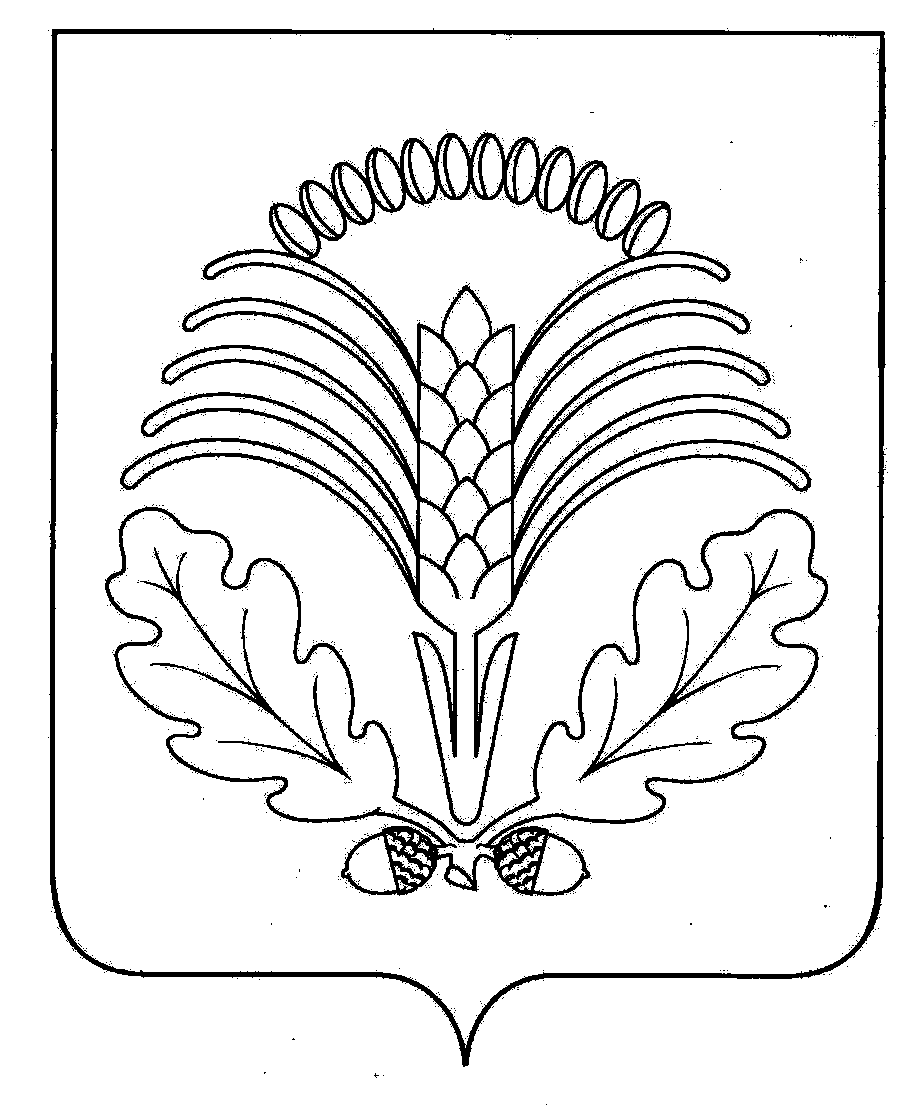 Решения  Совета народных депутатов Грибановского муниципального районаСОВЕТ НАРОДНЫХ ДЕПУТАТОВГРИБАНОВСКОГО МУНИЦИПАЛЬНОГО РАЙОНА  ВОРОНЕЖСКОЙ ОБЛАСТИ   Р Е Ш Е Н И Е Об утверждении отчета об исполнении  районного бюджета   за  2017 годЗаслушав отчет об исполнении районного бюджета за 2017 год Совет народных депутатов РЕШИЛ:     1. Утвердить отчёт об исполнении районного бюджета  за  2017 год по доходам в сумме 504 575,9 тыс. рублей и по расходам в сумме 508 842,0 тыс. рублей, с превышением  над доходами (дефицит)  в сумме 4 266,1 тыс. рублей и со следующими показателями:-   по поступлению доходов в районный бюджет за 2017 год по кодам   бюджетной классификации  согласно приложению 1 к настоящему решению;-    по ведомственной структуре расходов районного бюджета за 2017 год  согласно приложению 2 к настоящему решению; -   по распределению бюджетных ассигнований по разделам, подразделам, целевым статьям (муниципальным программам Грибановского муниципального района), группам видов расходов  классификации расходов районного бюджета за 2017 год  согласно приложению 3 к настоящему решению; - по распределению бюджетных ассигнований по целевым статьям (муниципальным программам Грибановского муниципального района), группам видов расходов, разделам, подразделам классификации расходов районного бюджета за 2017 год согласно приложению 4 к настоящему решению;-  по источникам внутреннего финансирования дефицита районного бюджета  за  2017 год согласно приложению 5 к настоящему решению;-    по распределению бюджетных ассигнований на исполнение публичных нормативных обязательств Грибановского муниципального района за 2017 год согласно приложению 6 к настоящему решению;- по распределению дотаций на выравнивание  бюджетной обеспеченности бюджетам поселений  за счет средств областного бюджета  за 2017 год согласно приложению 7 к настоящему решению; - по распределению дотаций на выравнивание  бюджетной обеспеченности бюджетам поселений  за счет средств районного бюджета  за 2017 год согласно приложению 8 к настоящему решению; - по распределению дотаций на поддержку мер по обеспечению сбалансированности бюджетов бюджетам  поселений    за 2017 год согласно приложению 9 к настоящему решению;- по программе муниципальных внутренних заимствований Грибановского муниципального района за 2017 год согласно приложению 10 к настоящему решению.     2. Контроль за исполнением настоящего решения возложить на постоянную комиссию Совета народных депутатов Грибановского муниципального района по бюджету, налогам,  финансам и предпринимательству.Глава муниципального района                                                                                               С.Н. Ширинкинаот 24.05.2018г. № 61пгт. ГрибановскийПриложение 1 к решению Совета народных депутатов Грибановского муниципального района Воронежской области от 24.05.2018г. № 61Приложение 2 к решению Совета народных депутатов Грибановского муниципального района Воронежской области от 24.05.2018г. № 61Приложение 2 к решению Совета народных депутатов Грибановского муниципального района Воронежской области от 24.05.2018г. № 61Приложение 4 к решению Совета народных депутатов Грибановского муниципального района Воронежской области от 24.05.2018г. № 61Приложение 5 к решению Совета народных депутатов Грибановского муниципального района Воронежской области от 24.05.2018г. № 61Приложение 6 к решению Совета народных депутатов Грибановского муниципального района Воронежской области от 24.05.2018г. № 61Приложение 7 к решению Совета народных депутатов Грибановского муниципального района Воронежской области от 24.05.2018г. № 61Приложение 8 к решению Совета народных депутатов Грибановского муниципального района Воронежской области от 24.05.2018г. № 61Приложение 9 к решению Совета народных депутатов Грибановского муниципального района Воронежской области от 24.05.2018г. № 61Приложение 10 к решению Совета народных депутатов Грибановского муниципального района Воронежской области от 24.05.2018г. № 61Программа муниципальных  внутренних заимствованийГрибановского муниципального района  за 2017 год СОВЕТ народных депутатовГрибановского МУНИЦИПАЛЬНОГО районаВоронежской областиР Е Ш Е Н И Е Совет народных депутатов РЕШИЛ:1. Внести в решение Совета народных депутатов Грибановского муниципального района от 28.12.2017 года № 34 «О районном бюджете  на 2018 год и на плановый период 2019 и 2020 годов»   следующие изменения:1.1. В части 1статьи 1:- в пункте 1 цифры «454 002,6» заменить цифрами «457 172,1», цифры «250 784,4» заменить цифрами «253 885,3», цифры «249 881,1» заменить цифрами «249 007,5», цифры «31 850,4» заменить цифрами «30 936,7», цифры 195 471,2» заменить цифрами «195 474,2», цифры «1 403,5» заменить цифрами 1 440,6»;- в  пункте  2 цифры «475 287,4»  заменить цифрами «490 842,4»;- в  пункте  3 цифры «21 284,8» заменить цифрами «33 670,3».1.2. В части 1статьи 7:- в пункте 1 цифры «4 653,0» заменить цифрами «4 653,6»;- в пункте 3 цифры «22 310,4» заменить цифрами «23 687,8»;  1.3. Приложение 1 «Источники внутреннего финансирования дефицита районного бюджета  на 2018 год и на плановый период 2019 и 2020 годов» изложить в редакции согласно приложению 1 к настоящему решению.  1.4. Приложение 2 «Поступления доходов районного бюджета по кодам видов доходов, подвидов доходов на 2017 год и на плановый период 2019 и 2020 годов» изложить в редакции согласно приложению 2 к настоящему решению.1.5. В приложение 8 «Ведомственная структура расходов районного бюджета  на 2018 год и на плановый период 2019 и 2020 годов» внести изменения согласно приложению 3 к настоящему решению.1.6. В приложение 9 «Распределение  бюджетных ассигнований  по разделам, подразделам, целевым статьям (муниципальным программам Грибановского муниципального района), группам видов расходов классификации расходов районного бюджета на 2018 год и на плановый период 2019 и 2020 годов» внести изменения согласно приложению 4 к настоящему решению.1.7. В приложение 10 «Распределение  бюджетных ассигнований  по  целевым статьям (муниципальным программам Грибановского муниципального района), группам видов расходов, разделам, подразделам классификации районного бюджета на 2018 год и на плановый период 2019 и 2020 годов» внести изменения согласно приложению 5 к настоящему решению.1.8. Приложение 11 «Распределение бюджетных  ассигнований, направленных на государственную поддержку семьи и детей на 2018 год и на плановый период 2019 и 2020 годов» изложить в редакции согласно приложению 6  к настоящему решению.1.9. Приложение 13 «Распределение дотаций на выравнивание бюджетной обеспеченности за счёт средств областного бюджета на 2018 год  и  на плановый  период 2019 и 2020 годов» изложить в редакции согласно приложению 7  к настоящему решению.1.10. Приложение 15 «Распределение дотаций на поддержку мер по обеспечению сбалансированности бюджетов бюджетам поселений  на 2018 год и на плановый период 2019 и 2020 годов» изложить в редакции согласно приложению 8 к настоящему решению.1.11. Приложение 18 «Распределение иных межбюджетных трансфертов бюджетам поселений на комплектование книжных фондов библиотек на 2018 год и на плановый период 2019 и 2020 годов» изложить в редакции согласно приложению 9  к настоящему решению.1.12. Приложение 20 «Распределение    субсидий бюджетам поселений на  обеспечение развития и укрепления материально-технической базы муниципальных домов культуры на 2018 год  и на плановый период 2019 и 2020 годов» признать утратившим силу.2. Контроль за исполнением настоящего решения возложить на постоянную  комиссию по бюджету, налогам,  финансам и предпринимательству Совета народных депутатов Грибановского муниципального  района.Глава муниципального района                                                                                               С.Н. Ширинкинаот 24.05.2018г. № 62пгт. Грибановский  Приложение 1 к решению Совета народных депутатов Грибановского муниципального района Воронежской областиот 24.05.2018г. № 62Приложение 2 к решению Совета народных депутатов Грибановского муниципального района Воронежской областиот 24.05.2018г. № 62Приложение 3 к решению Совета народных депутатов Грибановского муниципального района Воронежской областиот 24.05.2018г. № 62Приложение 4 к решению Совета народных депутатов Грибановского муниципального района Воронежской областиот 24.05.2018г. № 62Приложение 5 к решению Совета народных депутатов Грибановского муниципального района Воронежской областиот 24.05.2018г. № 62Приложение 6 к решению Совета народных депутатов Грибановского муниципального района Воронежской областиот 24.05.2018г. № 62Приложение 7 к решению Совета народных депутатов Грибановского муниципального района Воронежской областиот 24.05.2018г. № 62Приложение 8 к решению Совета народных депутатов Грибановского муниципального района Воронежской областиот 24.05.2018г. № 62Приложение 9 к решению Совета народных депутатов Грибановского муниципального района Воронежской областиот 24.05.2018г. № 62СОВЕТ  НАРОДНЫХ  ДЕПУТАТОВГРИБАНОВСКОГО МУНИЦИПАЛЬНОГО РАЙОНА  ВОРОНЕЖСКОЙ ОБЛАСТИР Е Ш Е Н И ЕВ целях приведения нормативных правовых актов органов местного самоуправления Грибановского муниципального района в соответствие действующему законодательству, руководствуясь Федеральным законом от 06.10.2003 № 131-ФЗ «Об общих принципах организации местного самоуправления в Российской Федерации», Совет народных депутатов РЕШИЛ:1. Внести в Положение о порядке организации и проведения публичных слушаний в Грибановском муниципальном районе, утвержденного решением Совета народных депутатов Грибановского муниципального района от 24.12.2015 г. №276, следующие изменения:1.1. Статью 3 изложить в следующей редакции:«Статья 3. Вопросы, выносимые на публичные слушания1. Слушания могут проводиться по любым общественно значимым вопросам, проектам нормативных правовых актов, принимаемых в рамках полномочий органов местного самоуправления Грибановского муниципального района.2. В обязательном порядке на публичные слушания выносятся:2.1. Проект устава Грибановского муниципального района, а также проект муниципального правового акта о внесении изменений и дополнений в данный Устав, кроме случаев, когда в устав Грибановского муниципального района вносятся изменения в форме точного воспроизведения положений Конституции Российской Федерации, федеральных законов, Устава или законов Воронежской области в целях приведения данного Устава в соответствие с этими нормативными правовыми актами.2.2. Проект бюджета Грибановского муниципального района и отчет о его исполнении.2.3. Проект стратегии социально-экономического развития Грибановского муниципального района.2.4. Вопросы о преобразовании Грибановского муниципального района.2.5. Иные вопросы по решению органов местного самоуправления.Публичные слушания могут проводиться по проектам генеральных планов, проектам правил землепользования и застройки, проектам планировки территории, проектам межевания территории, проектам правил благоустройства территорий, проектам, предусматривающим внесение изменений в один из указанных утвержденных документов, проектам решений о предоставлении разрешения на условно разрешенный вид использования земельного участка или объекта капитального строительства, проектам решений о предоставлении разрешения на отклонение от предельных параметров разрешенного строительства, реконструкции объектов капитального строительства, вопросам изменения одного вида разрешенного использования земельных участков и объектов капитального строительства на другой вид такого использования при отсутствии утвержденных правил землепользования и застройки.».1.2. В части 1 статьи 6 слова «депутатов Совета народных депутатов» заменить словами «представителей Совета народных депутатов». 2. Опубликовать настоящее решение в Грибановском муниципальном вестнике.3. Контроль за исполнением настоящего решения оставляю за собой.Глава муниципального района                                                                                               С.Н. Ширинкинаот 24.05.2018г. № 64пгт. ГрибановскийСОВЕТ  НАРОДНЫХ  ДЕПУТАТОВГРИБАНОВСКОГО МУНИЦИПАЛЬНОГО РАЙОНА  ВОРОНЕЖСКОЙ ОБЛАСТИР Е Ш Е Н И ЕВ соответствии с Федеральным законом от 06.10.2003 № 131-ФЗ «Об общих принципах организации местного самоуправления в Российской Федерации», Законом Воронежской области от 25.11.2016 «О порядке назначения и проведения опроса граждан в муниципальных образованиях Воронежской области», Уставом Грибановского муниципального района Совет народных депутатов РЕШИЛ:1. Утвердить Положение о порядке назначения и проведения опроса граждан на территории Грибановского муниципального района согласно приложению к настоящему решению.2. Опубликовать настоящее решение в Грибановском муниципальном вестнике.3. Решение вступает в силу после официального опубликования.4. Контроль за исполнением настоящего решения оставляю за собой.Глава муниципального района                                                                                               С.Н. Ширинкинаот 24.05.2018г. № 65пгт. ГрибановскийУтвержденорешением Совета народных депутатовГрибановского муниципального районаВоронежской областиот 24.05.2018 г. № 65ПОЛОЖЕНИЕО ПОРЯДКЕ НАЗНАЧЕНИЯ И ПРОВЕДЕНИЯ ОПРОСА ГРАЖДАН НА ТЕРРИТОРИИ  ГРИБАНОВСКОГО МУНИЦИПАЛЬНОГО РАЙОНА ВОРОНЕЖСКОЙ ОБЛАСТИГлава 1. ОБЩИЕ ПОЛОЖЕНИЯСтатья 1. Опрос гражданОпрос граждан (далее - опрос) является формой участия жителей Грибановского муниципального района в осуществлении местного самоуправления.Опрос проводится для выявления мнения жителей Грибановского муниципального района и его учета при принятии решений органами местного самоуправления и должностными лицами местного самоуправления Грибановского муниципального района, а также органами государственной власти Воронежской области.Статья 2. Предмет регулирования настоящего ПоложенияНастоящее Положение, реализуя нормы Конституции Российской Федерации, Федерального закона от 06.10.2003 № 131-ФЗ «Об общих принципах организации местного самоуправления в Российской Федерации», Закона Воронежской области от 25.11.2016 № 148-ОЗ «О порядке назначения и проведения опроса граждан в муниципальных образованиях Воронежской области», Устава Грибановского муниципального района Воронежской области, устанавливает порядок назначения, подготовки, проведения и установления результатов опроса граждан на территории Грибановского муниципального района.Статья 3. Право граждан на участие в опросеВ опросе граждан имеют право участвовать жители Грибановского муниципального района Воронежской области, обладающие избирательным правом.Статья 4. Принципы опроса1. Жители Грибановского муниципального района Воронежской области участвуют в опросе непосредственно. Каждый житель Грибановского муниципального района Воронежской области, участвующий в опросе, имеет только один голос.2. Участие в опросе является свободным и добровольным. Во время опроса никто не может быть принужден к выражению своих мнений и убеждений или отказу от них.3. Подготовка, проведение и установление результатов опроса осуществляется на основе принципов законности, открытости и гласности и с соблюдением требований Федерального закона от 27.07.2006 № 152-ФЗ «О персональных данных».4. Мнение жителей Грибановского муниципального района Воронежской области, выявленное в ходе опроса, носит для органов местного самоуправления Грибановского муниципального района Воронежской области и органов государственной власти Воронежской области рекомендательный характер.Статья 5. Территория проведения опросаОпрос может проводиться на всей территории Грибановского муниципального района Воронежской области или на части его территории.Статья 6. Вопросы, по которым может проводиться опрос граждан1. Опрос граждан может проводиться:1) по вопросам местного значения муниципального образования;2) по вопросам изменения целевого назначения земель муниципального образования для объектов регионального и межрегионального значения.2. Вопросы, выносимые на опрос, должны быть сформулированы четко и ясно, не допускается возможность их различного толкования.Глава 2. ПОРЯДОК НАЗНАЧЕНИЯ ОПРОСАСтатья 7. Инициатива проведения опросаОпрос граждан проводится по инициативе:1) Совета народных депутатов Грибановского муниципального района Воронежской области (далее Совет народных депутатов) или главы Грибановского муниципального района Воронежской области;2) правительства Воронежской области - для учета мнения граждан при принятии решений об изменении целевого назначения земель муниципального образования для объектов регионального и межрегионального значения.Статья 8. Принятие решения о назначении опроса1. Решение о назначении опроса граждан принимается Советом народных депутатов большинством голосов от установленного числа депутатов на ближайшем заседании Совета народных депутатов, но не позднее 30 дней со дня поступления в Совет народных депутатов предложений от правительства Воронежской области или главы Грибановского муниципального района Воронежской области.В решении Совета народных депутатов о назначении опроса граждан устанавливаются:1) дата и сроки проведения опроса;2) формулировка вопроса (вопросов), предлагаемого (предлагаемых) при проведении опроса;3) методика проведения опроса;4) форма опросного листа;5) минимальная численность жителей муниципального образования, участвующих в опросе.2. Жители Грибановского муниципального района Воронежской области или его части, должны быть проинформированы о проведении опроса не менее чем за 10 дней до его проведения путем размещения соответствующей информации в средствах массовой информации и на официальном сайте администрации Грибановского муниципального района Воронежской области в сети Интернет.Дата проведения опроса не может назначаться на период избирательной кампании на территории муниципального образования или на части его территории.Если решением о назначении опроса предусмотрено проведение опроса в течение нескольких дней, то в решении о назначении опроса указываются даты начала и окончания проведения опроса.Статья 9. Комиссия по проведению опроса1. В целях организации проведения опроса граждан создается комиссия по проведению опроса граждан (далее - комиссия). Комиссия формируется Советом народных депутатов из числа депутатов Совета народных депутатов, представителей администрации Грибановского муниципального района Воронежской области, иных органов и организаций, представителей общественности численностью 7 человек.2. Комиссия созывается Председателем Совета народных депутатов не позднее чем на третий день с даты опубликования решения о назначении опроса граждан. На первом заседании комиссия избирает из своего состава председателя комиссии, заместителей председателя комиссии и секретаря комиссии.3. В случае проведения опроса граждан в пунктах проведения опроса, комиссия утверждает количество и местонахождение пунктов проведения опроса.Информация о местах нахождения комиссии и пунктов проведения опроса граждан размещается в средствах массовой информации и на официальном сайте администрации Грибановского муниципального района Воронежской области в сети Интернет не менее чем за 5 дней до дня проведения (даты начала проведения) опроса граждан.4. Комиссия:1) организует исполнение настоящего Положения при проведении опроса;2) организует оповещение жителей муниципального образования о вопросе (вопросах), выносимом (выносимых) на опрос, методике, пунктах и дате проведения опроса;3) обеспечивает изготовление опросных листов;4) составляет списки жителей муниципального образования, участвующих в опросе;5) утверждает список пунктов опроса, адреса их размещения, обеспечивает оборудование пунктов опроса в соответствии с требованиями, установленными представительным органом муниципального образования;6) устанавливает результаты опроса;7) взаимодействует с органами местного самоуправления, общественными объединениями и представителями средств массовой информации;8) осуществляет иные полномочия в соответствии с настоящим Положением.5. Полномочия комиссии прекращаются после официального опубликования установленных результатов опроса в порядке, установленном статьей 15 настоящего Положения.6. Администрация Грибановского муниципального района Воронежской области обеспечивает комиссию необходимыми помещениями, материально-техническими и финансовыми средствами, осуществляет контроль над расходованием выделенных средств.Статья 10. Списки граждан, имеющих право на участие в опросе1. В список участников опроса включаются граждане, место жительства которых расположено в пределах территории Грибановского муниципального района Воронежской области или его части. Список составляется отдельно по каждому дому в порядке нумерации квартир. В списке указываются фамилия, имя, отчество, год рождения участника опроса.2. В качестве списка участников опроса может быть использован представленный по запросу Совета народных депутатов список избирателей по соответствующим домам, уточненный по состоянию на день принятия решения о назначении опроса и заверенный территориальной избирательной комиссией Грибановского муниципального района.3. Список участников опроса составляется не позднее чем за 3 дня до даты проведения (даты начала проведения) опроса и подписывается председателем и секретарем комиссии. Допускается внесение дополнения в список участников опроса граждан, имеющих право на участие в опросе, в том числе в день проведения опроса.4. Число граждан, внесенных в список участников опроса, не может быть меньше минимальной численности граждан, установленной решением Совета народных депутатов о назначении опроса.5. При опросе на пунктах проведения опроса территория, на которой проводится опрос, по решению комиссии может составлять один пункт опроса или быть разделена на несколько пунктов опроса. Границы пунктов опроса могут совпадать с границами избирательного участка.6. В случае создания нескольких пунктов опроса список участников опроса составляется по каждому пункту отдельно.7. Гражданин, имеющий право на участие в опросе, может реализовать это право только на том пункте, где он включен в список участников опроса.8. Комиссия не позднее чем за 5 дней до даты проведения опроса, в зависимости от формы его проведения, оповещает граждан:1) о создании пункта (пунктов) опроса и адресах жилых домов, относящихся к данному пункту (пунктам), его (их) расположении, а также времени проведения опроса;2) о дате и времени поквартирного (подомового) обхода.9. Форму оповещения, предусмотренную пунктом 7 настоящей статьи, комиссия определяет самостоятельно.Статья 11. Опросный лист1. Опросный лист должен содержать:1) формулировку (формулировки) вопроса (вопросов), предлагаемого (предлагаемых) при проведении опроса, и варианты волеизъявления голосующего словами «За» или «Против», а также разъяснения о порядке его заполнения;2) указание на инициатора проведения опроса;3) место для указания фамилии, имени, отчества, даты рождения опрашиваемого;4) место для указания адреса места жительства опрашиваемого;5) место для указания данных документа, удостоверяющего личность опрашиваемого;6) место для указания подписи опрашиваемого и даты ее внесения.2. При вынесении на опрос нескольких вопросов они включаются в один опросный лист, последовательно нумеруются и отделяются друг от друга горизонтальными линиями. Альтернативные редакции какой-либо статьи или какого-либо пункта, вынесенного на опрос проекта нормативного правового акта, также последовательно нумеруются.3. Опросный лист подписывается председателем комиссии и секретарем комиссии.4. Форма опросного листа устанавливается решением Совета народных депутатов о назначении опроса.Глава 3. ПОРЯДОК ПРОВЕДЕНИЯ И УСТАНОВЛЕНИЯ РЕЗУЛЬТАТОВ ОПРОСА ГРАЖДАНСтатья 12. Проведение опроса1. Опрос проводится по месту жительства участников опроса в период и время, определенные в решении Совета народных депутатов о назначении опроса.2. Опрос проводится в течение одного или нескольких дней следующими методами:1) поквартирного (подомового) обхода граждан;2) на пунктах проведения опроса.3. Поквартирный (подомовой) обход осуществляется в рабочие дни в течение дней проведения опроса, указанных в решении Совета народных депутатов о проведении опроса.4. Поквартирный (подомовой) обход осуществляется членами комиссии.В необходимых случаях комиссия опроса вправе привлекать к осуществлению опроса путем поквартирного (подомового) обхода лиц на основании гражданско-правового договора, форма которого утверждается комиссией.Условия и порядок оплаты услуг лиц, привлекаемых к осуществлению опроса путем поквартирного (подомового) обхода, определяются указанным договором.5. Лица, осуществляющие поквартирный (подомовой) обход, не вправе побуждать участников опроса голосовать за какой-либо из вариантов ответа на вопрос опроса либо отказаться от голосования по вопросам опроса.6. Лицу, осуществляющему поквартирный (подомовой) обход, в день начала проведения опроса передаются опросные листы, а также письменное разъяснение по заполнению опросного листа и документ, удостоверяющий его полномочия, форма которого утверждается комиссией.О передаче документов, указанных в настоящем пункте, комиссией составляется акт, в котором указываются дата и время его составления, а также количество передаваемых опросных листов, их порядковые номера. Указанный акт подписывается председателем комиссии и лицом, которому переданы указанные документы.7. При проведении опроса граждан в форме поквартирного (подомового) обхода или на пункте проведения опроса лицо, осуществляющее опрос, должно ознакомить опрашиваемого с вопросом (вопросами), вынесенным (вынесенными) на опрос, и порядком заполнения опросного листа. При предъявлении документа, удостоверяющего личность и адрес места жительства, опрашиваемый расписывается в списке участников опроса, получает опросный лист, записывает в опросный лист свои фамилию, имя и отчество, адрес места жительства, дату рождения, данные документа, удостоверяющего личность, ставит любой знак в квадрате рядом с вариантом ответа («За», «Против») в соответствии со своим волеизъявлением и здесь же расписывается и проставляет дату росписи. По просьбе опрашиваемого эти сведения может внести в опросный лист член комиссии, но ставит знак в соответствующем квадрате, расписывается и проставляет дату росписи сам опрашиваемый.8. Использование карандаша при заполнении опросного листа не допускается.Статья 13. Гласность при подготовке и проведении опроса1. Заинтересованным сторонам должны быть предоставлены равные возможности для изложения своих взглядов по вопросу (вопросам), выносимому на опрос.2. В период проведения опроса агитация запрещается.Статья 14. Установление результатов опроса1. В день, следующий за днем окончания опроса, комиссия подсчитывает результаты опроса. Результаты опроса фиксируются в протоколе заседания комиссии.2. На основании полученных результатов составляется протокол, в котором указываются следующие данные:1) номер экземпляра протокола;2) дата составления протокола;3) инициатор проведения опроса;4) сроки проведения опроса (дата начала и дата окончания - в случае, если опрос проводился в течение нескольких дней);5) территория опроса (если опрос проводился на части территории муниципального образования, обязательно указываются наименование и границы данной территории);6) формулировка вопросов, предложенных при проведении опроса;7) число граждан, имеющих право на участие в опросе;8) число граждан, принявших участие в опросе;9) число граждан, ответивших положительно на поставленный вопрос;10) число граждан, ответивших отрицательно на поставленный вопрос.3. Если опрос проводился по нескольким вопросам, то подсчет голосов и составление протокола по каждому вопросу производится отдельно.4. Недействительными признаются опросные листы:1) не соответствующие форме и требованиям части 1 статьи 11 настоящего Положения;2) не имеющие подписей членов комиссии;3) по которым невозможно достоверно установить волеизъявление участника опроса;4) не содержащие какие-либо данные об участнике опроса, предусмотренные пунктами 3 - 6 части 1 статьи 11 настоящего Положения.5. Комиссия признает опрос несостоявшимся в случае, если число действительных опросных листов оказалось менее 50 процентов от общего числа граждан, принявших участие в опросе.6. Протокол о результатах опроса составляется в трех подлинных экземплярах и подписывается всеми членами комиссии. Член комиссии, не согласный с протоколом в целом или с отдельными его положениями, вправе изложить в письменной форме особое мнение, которое прилагается к первому экземпляру протокола. К первому экземпляру протокола также прилагаются поступившие в комиссию письменные жалобы, заявления и принятые по ним решения. Ко второму экземпляру протокола прилагаются заверенные копии жалоб, заявлений и принятых по ним решений.7. Документы, связанные с подготовкой и проведением опроса, передаются комиссией в Совет народных депутатов Грибановского муниципального района Воронежской области в течение трех дней после установления результатов опроса.8. Форма протокола заседания комиссии о результатах опроса устанавливается решением Совета народных депутатов о назначении опроса.Статья 15. Порядок официального опубликования результатов опроса1. Результаты опроса подлежат официальному опубликованию в средствах массовой информации и размещению на официальном сайте Грибановского муниципального района Воронежской области в сети Интернет не позднее чем через 10 дней со дня проведения (даты окончания проведения) опроса.2. Результаты опроса носят рекомендательный характер и учитываются при принятии решений органами местного самоуправления и должностными лицами местного самоуправления муниципальных образований, а также органами государственной власти Воронежской области.Статья 16. Финансовое обеспечение проведения опроса1. При проведении опроса граждан по инициативе органов местного самоуправления финансирование мероприятий, связанных с подготовкой и проведением опроса граждан, осуществляется за счет средств местного бюджета, выделенных на указанные цели.За счет средств местного бюджета подлежат оплате расходы, связанные с оборудованием пунктов проведения опроса техническими средствами для организации проведения опроса, канцелярскими принадлежностями, арендой и содержанием помещений на период проведения опроса, опубликованием информации о проведении опроса граждан и его результатах в средствах массовой информации, изготовлением бланков опросных листов.2. Расходование выделенных средств осуществляется комиссией в соответствии со сметой расходов, утвержденной Советом народных депутатов.3. Председатель комиссии представляет отчет установленной формы о расходовании средств районного бюджета в администрацию Грибановского муниципального района Воронежской области.4. Ответственность за целевое расходование выделенных средств местного бюджета возлагается на председателя комиссии.5. Контроль за расходованием средств местного бюджета, выделенных на подготовку и проведение опроса граждан, осуществляется в соответствии с бюджетным законодательством Российской Федерации.6. При проведении опроса граждан по инициативе правительства Воронежской области финансирование мероприятий, связанных с подготовкой и проведением опроса граждан, осуществляется за счет средств бюджета Воронежской области.СОВЕТ  НАРОДНЫХ  ДЕПУТАТОВГРИБАНОВСКОГО МУНИЦИПАЛЬНОГО РАЙОНА  ВОРОНЕЖСКОЙ ОБЛАСТИР Е Ш Е Н И ЕНа основании Федерального закона от 06.10.2003 № 131-ФЗ «Об общих принципах организации местного самоуправления в Российской Федерации», Федерального закона от 25.12.2008 № 273-ФЗ «О противодействии коррупции», постановления Правительства Российской Федерации от 05.03.2018 «О реестре лиц, уволенных в связи с утратой доверия» Совет народных депутатов РЕШИЛ:1. Порядок увольнения (освобождения от должности) в связи с утратой доверия лиц, замещающих муниципальные должности, утвержденный решением Совета народных депутатов Грибановского муниципального района Воронежской области от 18.04.2016 № 301, дополнить пунктами 1.14 и 1.15 следующего содержания:«1.14. Сведения о применении к лицу, замещающему муниципальную должность, взыскания в виде увольнения (освобождения от должности) в связи с утратой доверия, за исключением сведений, составляющих государственную тайну, подлежат включению в реестр лиц, уволенных в связи с утратой доверия, сроком на пять лет с момента принятия акта, явившегося основанием для включения в реестр.1.15. За направление сведений в правительство Воронежской области, указанных в Положении о реестре лиц, уволенных в связи с утратой доверия, утвержденном постановлением Правительства Российской Федерации от 05.03.2018г. № 228,  несет ответственность помощник главы Грибановского муниципального района по правовым вопросам.».2. Опубликовать настоящее решение в Грибановском муниципальном вестнике.3. Решение вступает в силу со дня его официального опубликования.4. Контроль за исполнением настоящего решения оставляю за собой.Глава муниципального района                                                                                            С.Н. Ширинкинаот 24.05.2018г. № 66пгт. ГрибановскийСОВЕТ  НАРОДНЫХ  ДЕПУТАТОВГРИБАНОВСКОГО МУНИЦИПАЛЬНОГО РАЙОНА  ВОРОНЕЖСКОЙ ОБЛАСТИР Е Ш Е Н И ЕВ соответствии с Федеральным законом от 25.12.2008 № 273-ФЗ «О противодействии коррупции» Совет народных депутатов РЕШИЛ:1. Утвердить Порядок уведомления главой администрации Грибановского муниципального района главы Грибановского муниципального района о фактах обращения в целях склонения его к совершению коррупционных правонарушений, регистрации таких уведомлений и проверки содержащихся в них сведений согласно приложению к настоящему решению.2. Опубликовать настоящее решение в Грибановском муниципальном вестнике.3. Решение вступает в силу после официального опубликования.4. Контроль за исполнением настоящего решения оставляю за собой.Глава муниципального района                                                                                            С.Н. Ширинкинаот 24.05.2018г. № 67пгт. ГрибановскийУтвержденорешением Совета народных депутатовГрибановского муниципального районаВоронежской областиот 24.05.2018 г. № 67ПОРЯДОКУВЕДОМЛЕНИЯ ГЛАВОЙ АДМИНИСТРАЦИИ ГРИБАНОВСКОГО МУНИЦИПАЛЬНОГО РАЙОНА ГЛАВЫ ГРИБАНОВСКОГО МУНИЦИПАЛЬНОГО РАЙОНА  О ФАКТАХ ОБРАЩЕНИЯ В ЦЕЛЯХСКЛОНЕНИЯ ЕГО К СОВЕРШЕНИЮ КОРРУПЦИОННЫХ ПРАВОНАРУШЕНИЙ,РЕГИСТРАЦИИ ТАКИХ УВЕДОМЛЕНИЙ И ПРОВЕРКИСОДЕРЖАЩИХСЯ В НИХ СВЕДЕНИЙI. Общие положения1. Порядок уведомления главой администрации Грибановского муниципального района (далее по тексту – глава администрации) главы Грибановского муниципального района (далее по тексту – главы района) о фактах обращения в целях склонения его к совершению коррупционных правонарушений, регистрации таких уведомлений и проверки содержащихся в них сведений (далее - Порядок) разработан в соответствии с частью 5 статьи 9 Федерального закона от 25 декабря 2008 г. № 273-ФЗ «О противодействии коррупции» и устанавливает процедуру уведомления главой администрации главы района о фактах обращения в целях склонения его к совершению коррупционных правонарушений, а также регистрации таких уведомлений и организации проверки содержащихся в них сведений.2. Глава администрации обязан незамедлительно уведомлять главу района обо всех случаях обращения к нему каких-либо лиц в целях склонения его к совершению коррупционных правонарушений.В случае нахождения главы администрации в командировке, в отпуске, вне места прохождения службы по иным основаниям, установленным законодательством Российской Федерации, глава администрации обязан уведомить главу района незамедлительно с момента прибытия к месту прохождения службы.3. Невыполнение главой администрации служебной обязанности, предусмотренной пунктом 2 настоящего Порядка, является правонарушением, влекущим его увольнение с муниципальной службы либо привлечение его к иным видам ответственности в соответствии с законодательством Российской Федерации.II. Процедура уведомления главой администрациипредставителя нанимателя4. Уведомление главе района о фактах обращения в целях склонения главы администрации к совершению коррупционных правонарушений (далее - уведомление) осуществляется в письменной произвольной форме, не позднее рабочего дня, следующего за днем обращения к главе администрации в целях склонения его к совершению коррупционных правонарушений, на имя главы района согласно перечню сведений, содержащихся в уведомлении, рекомендуемый образец которого приведен в приложении N 1 к настоящему Порядку, заверяется личной подписью главы администрации с указанием даты заполнения уведомления и передается (направляется по почте) главой администрации в аппарат Совета народных депутатов Грибановского муниципального района.5. В уведомлении указываются следующие сведения:- фамилия, имя, отчество, должность, место жительства и телефон главы администрации, подавшего уведомление;- описание обстоятельств, при которых стало известно о случаях обращения к главе администрации в связи с исполнением им служебных обязанностей каких-либо лиц в целях склонения его к совершению коррупционных правонарушений (дата, место, время, другие условия);- подробные сведения о коррупционных правонарушениях, которые должен был бы совершить глава администрации по просьбе обратившихся лиц;- все известные сведения о физическом лице (юридическом лице), склоняющем к коррупционному правонарушению;- способ и обстоятельства склонения к коррупционному правонарушению, а также информация об отказе (согласии) принять предложение лица о совершении коррупционного правонарушения.6. К уведомлению прилагаются все имеющиеся материалы, подтверждающие обстоятельства обращения в целях склонения главы администрации к совершению коррупционных правонарушений, а также иные документы, имеющие отношение к обстоятельствам обращения.7.  При уведомлении органов прокуратуры или других государственных органов о фактах обращения каких-либо лиц в целях склонения главы администрации к совершению коррупционного правонарушения государственный служащий одновременно сообщает об этом главе района.III. Организация приема и регистрации уведомлений8. Организация приема и регистрации уведомлений осуществляется в аппарате Совета народных депутатов Грибановского муниципального района.9. Уведомление подлежит обязательной регистрации в день его поступления в Журнале регистрации уведомлений о фактах обращения в целях склонения главы администрации к совершению коррупционных правонарушений (далее - Журнал регистрации), рекомендуемый образец которого приведен в приложении N 2 к настоящему Порядку.Журнал регистрации должен быть прошит, пронумерован и заверен оттиском печати Совета народных депутатов Грибановского муниципального района.Ведение Журнала регистрации возлагается на помощника главы муниципального района по правовым вопросам (далее - уполномоченное лицо).10. Уполномоченное лицо, принявшее уведомление, обязано выдать главе администрации, направившему уведомление, под роспись талон-уведомление с указанием данных о лице, принявшем уведомление, дате и времени его принятия.Талон-уведомление состоит из двух частей: корешка талона-уведомления и талона-уведомления, рекомендуемый образец которого приведен в приложении N 3 к настоящему Порядку.После заполнения корешок талона-уведомления остается у уполномоченного лица, а талон-уведомление вручается главе администрации, направившему уведомление.В случае если уведомление поступило по почте, талон-уведомление направляется главе администрации, направившему уведомление, по почте заказным письмом.11. Журнал регистрации хранится в течение 5 лет со дня регистрации в нем последнего уведомления.12. Отказ в регистрации уведомления, а также невыдача отрывной части талона-уведомления не допускаются.13. Конфиденциальность полученных сведений обеспечивается уполномоченным лицом.14. О поступившем уведомлении уполномоченное лицо информирует главу района в день регистрации уведомления.IV. Организация проверки содержащихся в уведомлении сведений15. Организация проверки сведений о случаях обращения к главе администрации в связи с исполнением служебных обязанностей каких-либо лиц в целях склонения его к совершению коррупционных правонарушений осуществляется уполномоченным лицом по поручению главы района путем направления уведомлений в органы прокуратуры Российской Федерации, Министерство внутренних дел Российской Федерации (далее - МВД России), Федеральную службу безопасности Российской Федерации (далее - ФСБ России), проведения бесед с главой администрации, подавшим уведомление, указанным в уведомлении, получения от главы администрации пояснения по сведениям, изложенным в уведомлении.16. Уведомление направляется главой района в органы прокуратуры Российской Федерации, МВД России, ФСБ России либо в их территориальные органы не позднее 10 дней с даты его регистрации в Журнале регистрации.По решению главы района уведомление может направляться как одновременно во все перечисленные государственные органы, так и в один из них, в зависимости от их компетенции.В случае направления уведомления одновременно в несколько государственных органов (их территориальные органы) в сопроводительном письме перечисляются все адресаты с указанием реквизитов исходящих писем.17. Проверка сведений о случаях обращения к главе администрации в связи с исполнением служебных обязанностей каких-либо лиц в целях склонения его к совершению коррупционных правонарушений или о ставших известными фактах обращения к иным муниципальным служащим каких-либо лиц в целях склонения их к совершению коррупционных правонарушений проводится органами прокуратуры Российской Федерации, МВД России, ФСБ России в соответствии с законодательством Российской Федерации.V. Гарантии, предоставляемые главе администрации,в связи с уведомлением представителя нанимателя18. Глава администрации, уведомивший главу района, органы прокуратуры или другие государственные органы о фактах обращения в целях склонения его к совершению коррупционного правонарушения, о фактах совершения другими муниципальными служащими коррупционных правонарушений находится под защитой государства в соответствии с законодательством Российской Федерации.19. В случае привлечения к дисциплинарной ответственности главы администрации, обоснованность такого решения рассматривается на заседании Комиссии по соблюдению  требований к должностному поведению лиц, замещающих муниципальные должности, и урегулированию конфликта интересов.Приложение №1к Порядку уведомления главой администрации Грибановского муниципального района главы Грибановского муниципального района о фактах обращения в целях склонения его к совершению коррупционных правонарушений, регистрации таких уведомлений и проверки содержащихся в них сведенийРЕКОМЕНДУЕМЫЙ ОБРАЗЕЦ(Ф.И.О., должность представителя нанимателя)(наименование государственного органа)От  (Ф.И.О., должность муниципального служащего, место жительства, телефон)УВЕДОМЛЕНИЕ
о факте обращения в целях склонения муниципального служащего
к совершению коррупционных правонарушенийСообщаю, что:1.  (описание обстоятельств, при которых стало известно о случаяхобращения к муниципальному служащему в связи с исполнением им служебныхобязанностей каких-либо лиц в целях склонения его к совершениюкоррупционных правонарушений (дата, место, время, другие условия))2.  (подробные сведения о коррупционных правонарушениях, которыедолжен был бы совершить муниципальный служащий по просьбе обратившихся лиц)3.  (все известные сведения о физическом (юридическом) лице,склоняющем к коррупционному правонарушению)4.  (способ и обстоятельства склонения к коррупционному правонарушению(подкуп, угроза, обман и т.д.), а также информация об отказе (согласии)принять предложение лица о совершении коррупционного правонарушения)Приложение №2к Порядку уведомления главой администрации Грибановского муниципального района главы Грибановского муниципального района о фактах обращения в целях склонения его к совершению коррупционных правонарушений, регистрации таких уведомлений и проверки содержащихся в них сведенийРЕКОМЕНДУЕМЫЙ ОБРАЗЕЦЖУРНАЛ
регистрации уведомлений о фактах обращения в целях склонения
муниципального служащего к совершению коррупционных правонарушенийПриложение №3к Порядку уведомления главой администрации Грибановского муниципального района главы Грибановского муниципального района о фактах обращения в целях склонения его к совершению коррупционных правонарушений, регистрации таких уведомлений и проверки содержащихся в них сведенийРЕКОМЕНДУЕМЫЙ ОБРАЗЕЦТАЛОН-УВЕДОМЛЕНИЕ
представителя нанимателя о фактах обращения в целях склонения муниципального служащего к совершению коррупционных нарушенийКОРЕШОК
ТАЛОНА-УВЕДОМЛЕНИЯУведомление принято от  (Ф.И.О. муниципального служащего)Краткое содержание уведомления  (подпись и должность лица,принявшего уведомление)(подпись лица, получившего талон-уведомление)ТАЛОН-УВЕДОМЛЕНИЕУведомление принято от  (Ф.И.О. муниципального служащего)Краткое содержание уведомления  Уведомление принято:(Ф.И.О., должность лица,принявшего уведомление)(номер по Журналу)(подпись муниципального служащего,
принявшего уведомление)СОВЕТ НАРОДНЫХ ДЕПУТАТОВ ГРИБАНОВСКОГО МУНИЦИПАЛЬНОГО РАЙОНАВОРОНЕЖСКОЙ ОБЛАСТИР Е Ш Е Н И ЕОб установке мемориальных досок   В соответствии с  Порядком установки памятников, мемориальных досок и иных памятных знаков в Грибановском муниципальном районе, утвержденным   решением Совета народных депутатов Грибановского муниципального района от 27.02.2013 № 105,  в связи с ходатайством отдела по образованию и молодежной политики администрации Грибановского муниципального района и на основании решения комиссии  Грибановского муниципального района по увековечиванию памяти от 17.05.2018 года, Совет народных депутатов РЕШИЛ:Установить мемориальные доски на фасаде здания:МКОУ Васильевская СОШ – Героям Советского Союза Акимову Григорию Тимофеевичу, Рыжову Александру Петровичу, Шатилову Василию Митрофановичу и Сидорову Василию Тимофеевичу;МКОУ Малоалабухская СОШ – Героям Советского Союза Брехову Константину Владимировичу, Епанчину Александру Дмитриевичу, Дьячкову Алексею Фёдоровичу и Кавалеру Ордена Славы Хлынину Ивану Егоровичу;МКОУ Верхнекарачанская СОШ – Герою Советского Союза Рязанцеву Тимофею Кузьмичу;МКОУ Малогрибановская СОШ – Герою Советского Союза Севрюкову Алексею Сидоровичу;МКОУ Алексеевская СОШ – Кавалеру Ордена Славы Ванюкову Александру Николаевичу;МКОУ Новогольская ООШ – Кавалеру Ордена Славы Быкову Ивану Романовичу.2.  Контроль за исполнением  настоящего решения возложить на постоянную комиссию по социальным вопросам Совета народных депутатов Грибановского муниципального района. Глава муниципального района 		                                                                       С.Н. Ширинкинаот 24.05.2018г. № 68пгт. Грибановский СОВЕТ  НАРОДНЫХ  ДЕПУТАТОВГРИБАНОВСКОГО МУНИЦИПАЛЬНОГО РАЙОНА  ВОРОНЕЖСКОЙ ОБЛАСТИР Е Ш Е Н И ЕВ соответствии с Федеральным законом от 06.10.2003 № 131-ФЗ «Об общих принципах организации местного самоуправления в Российской Федерации», Законом Воронежской области от 25.11.2016 «О порядке назначения и проведения опроса граждан в муниципальных образованиях Воронежской области», Уставом Грибановского муниципального района Совет народных депутатов РЕШИЛ:Назначить опрос: на территории Васильевского сельского поселения Грибановского муниципального района по вопросу «О реорганизации муниципального казенного общеобразовательного учреждения Нижнекарачанской средней общеобразовательной школы в форме присоединения к нему муниципального казенного общеобразовательного учреждения Васильевской средней общеобразовательной школы»; на территории Новомакаровского сельского поселения Грибановского муниципального района по вопросу «О реорганизации муниципального казенного общеобразовательного учреждения Новомакаровской основной общеобразовательной школы в форме преобразования в муниципальное казенное общеобразовательное учреждение Новомакаровскую начальную общеобразовательную школу».2. Установить дату проведения опроса на 05 – 06 июня 2018 года с 8.00 до 20.00 часов.3. Установить методику проведения опроса – подомовой обход.4. Утвердить рекомендуемую форму опросного листа согласно приложению 1 к настоящему решению. 5. Установить минимальную численность жителей Васильевского сельского поселения Грибановского муниципального района, участвующих в опросе – 50 человек.6. Установить минимальную численность жителей Новомакаровского сельского поселения Грибановского муниципального района, участвующих в опросе – 50 человек.7. Сформировать комиссию по проведению опроса в количестве 7 человек в следующем составе:1) Слизова Ольга Алексеевна, заместитель главы администрации Грибановского муниципального района;2) Тетюхина Людмила Анатольевна, руководитель отдела по образованию и молодежной политики администрации Грибановского муниципального района;3) Суховерхов Алексей Станиславович, главный специалист отдела по образованию и молодежной политики администрации Грибановского муниципального района;4) Шапошникова Татьяна Вениаминовна, ведущий специалист отдела по образованию и молодежной политики администрации Грибановского муниципального района;5) Постникова Елена Викторовна, председатель райкома профсоюза работников образования и науки Грибановского района;6) Наумов Сергей Васильевич, депутат Совета народных депутатов Грибановского муниципального района;7) Гребёнкин Александр Викторович, депутат Совета народных депутатов Грибановского муниципального района.8. Установить рекомендуемую форму протокола заседания комиссии о результатах опроса согласно приложению 2 к настоящему решению.9. Опубликовать настоящее решение в Грибановском муниципальном вестнике.10. Решение вступает в силу после официального опубликования.11. Контроль за исполнением настоящего решения оставляю за собой.Глава муниципального района                                                                                            С.Н. Ширинкинаот 24.05.2018г. № 71пгт. ГрибановскийПриложение 1Утвержденарешением Совета народных депутатовГрибановского муниципального районаВоронежской областиот 24.05.2018 г. № 71РЕКОМЕНДУЕМАЯФОРМА ОПРОСНОГО ЛИСТАпо вопросу: «О реорганизации муниципального казенного общеобразовательного учреждения»Инициатор проведения опроса: Совет народных депутатов Грибановского муниципального района.Председатель комиссии по проведению опроса   __________         __________                                                                                 подпись                  инициалыСекретарь комиссии по проведению опроса        __________          __________                                                                                подпись                  инициалыПриложение 2 к решению Совета народных депутатов Грибановского муниципального района Воронежской области от 24.05.2018г. № 71РЕКОМЕНДУЕМАЯ ФОРМА ПРОТОКОЛА ЗАСЕДАНИЯ КОМИССИИ О РЕЗУЛЬТАТАХ ОПРОСАПРОТОКОЛ № _____заседания комиссии о результатах опросаВоронежская область                                                                     _________ .2018 г.пгт. Грибановский	                                                                Время проведения заседания: ________ч.Место проведения заседания: ____________________________________________________________Присутствовали: _________________________________ – председатель комиссии;__________________________________  заместитель председателя комиссии;________________________________ - секретарь комиссии;Члены комиссии:______________________________________________;______________________________________________;_______________________________________________;_______________________________________________.Инициатор проведения опроса: Совет народных депутатов Грибановского муниципального района.Дата проведения опроса ___________ 2018г.Опрос проводился на территории ______________ сельского поселения по вопросу: «О реорганизации муниципального казенного общеобразовательного учреждения».Число граждан, имеющих право на участие в опросе на территории __________ сельского поселения.Число граждан, принявших участие в опросе на территории __________ сельского поселения.Число граждан, ответивших положительно на поставленный вопрос в опросе на территории __________ сельского поселения.Число граждан, ответивших отрицательно на поставленный вопрос в опросе на территории __________ сельского поселения.Число действительных опросных листов _________.Число недействительных опросных листов ________. РЕШИЛИ:Признать опрос, проведенный на территории ___________ сельского поселения состоявшимся (несостоявшимся).Голосовали: «за» - ________                 «против» - _________._______________      _________________         инициалы                               подпись_______________      _________________         инициалы                               подпись_______________      _________________         инициалы                               подпись_______________      _________________         инициалы                               подпись_______________      _________________         инициалы                               подпись_______________      _________________         инициалы                               подпись_______________      _________________         инициалы                               подпись____________________________________________________________________________________Официальная информация Совета народных депутатов Грибановского муниципального района____________________________________________________________________________________РЕШЕНИЕПО РЕЗУЛЬТАТАМ ПУБЛИЧНЫХ СЛУШАНИЙпо вопросу: «Об утверждении отчета об исполнении районного бюджета за 2017 год»Обсудив вопрос «Об утверждении отчета об исполнении районного бюджета за 2017 год» РЕШИЛИ:Одобрить отчет об исполнении районного бюджета за 2017 год. Рекомендовать Совету народных депутатов Грибановского муниципального района утвердить отчет об исполнении районного бюджета за 2017 год.Настоящее решение опубликовать в «Грибановском муниципальном вестнике».Председатель организационного комитета по подготовке и проведению публичных слушаний                                                                     С.И. ТкаченкоПоступление доходов в районный бюджет за 2017 год по кодам бюджетной классификацииПоступление доходов в районный бюджет за 2017 год по кодам бюджетной классификацииПоступление доходов в районный бюджет за 2017 год по кодам бюджетной классификацииНаименование кода доходов бюджетаКод бюджетной классификацииИсполнено (тыс.рублей)Доходы бюджета - всегоx504 575,9в том числе:  НАЛОГОВЫЕ И НЕНАЛОГОВЫЕ ДОХОДЫ000 1 00 00000 00 0000 000197 671,6  НАЛОГИ НА ПРИБЫЛЬ, ДОХОДЫ000 1 01 00000 00 0000 000123 575,8  Налог на доходы физических лиц000 1 01 02000 01 0000 110123 575,8  Налог на доходы физических лиц с доходов, источником которых является налоговый агент, за исключением доходов, в отношении которых исчисление и уплата налога осуществляются в соответствии со статьями 227, 227.1 и 228 Налогового кодекса Российской Федерации000 1 01 02010 01 0000 110122 382,4  Налог на доходы физических лиц с доходов, полученных от осуществления деятельности физическими лицами, зарегистрированными в качестве индивидуальных предпринимателей, нотариусов, занимающихся частной практикой, адвокатов, учредивших адвокатские кабинеты, и других лиц, занимающихся частной практикой в соответствии со статьей 227 Налогового кодекса Российской Федерации000 1 01 02020 01 0000 110838,4  Налог на доходы физических лиц с доходов, полученных физическими лицами в соответствии со статьей 228 Налогового кодекса Российской Федерации000 1 01 02030 01 0000 110355,0  НАЛОГИ НА ТОВАРЫ (РАБОТЫ, УСЛУГИ), РЕАЛИЗУЕМЫЕ НА ТЕРРИТОРИИ РОССИЙСКОЙ ФЕДЕРАЦИИ000 1 03 00000 00 0000 0008 980,8  Акцизы по подакцизным товарам (продукции), производимым на территории Российской Федерации000 1 03 02000 01 0000 1108 980,8  Доходы от уплаты акцизов на дизельное топливо, подлежащие распределению между бюджетами субъектов Российской Федерации и местными бюджетами с учетом установленных дифференцированных нормативов отчислений в местные бюджеты000 1 03 02230 01 0000 1103 690,2  Доходы от уплаты акцизов на моторные масла для дизельных и (или) карбюраторных (инжекторных) двигателей, подлежащие распределению между бюджетами субъектов Российской Федерации и местными бюджетами с учетом установленных дифференцированных нормативов отчислений в местные бюджеты000 1 03 02240 01 0000 11037,5  Доходы от уплаты акцизов на автомобильный бензин, подлежащие распределению между бюджетами субъектов Российской Федерации и местными бюджетами с учетом установленных дифференцированных нормативов отчислений в местные бюджеты000 1 03 02250 01 0000 1105 967,9  Доходы от уплаты акцизов на прямогонный бензин, подлежащие распределению между бюджетами субъектов Российской Федерации и местными бюджетами с учетом установленных дифференцированных нормативов отчислений в местные бюджеты000 1 03 02260 01 0000 110-714,7  НАЛОГИ НА СОВОКУПНЫЙ ДОХОД000 1 05 00000 00 0000 00011 836,5  Единый налог на вмененный доход для отдельных видов деятельности000 1 05 02000 02 0000 1109 665,8  Единый налог на вмененный доход для отдельных видов деятельности000 1 05 02010 02 0000 1109 665,8  Единый налог на вмененный доход для отдельных видов деятельности (за налоговые периоды, истекшие до             1 января 2011 года)000 1 05 02020 02 0000 110  Единый сельскохозяйственный налог000 1 05 03000 01 0000 1102 155,7  Единый сельскохозяйственный налог000 1 05 03010 01 0000 1102 155,7  Налог, взимаемый в связи с применением патентной системы налогообложения000 1 05 04000 02 0000 11015,0  Налог, взимаемый в связи с применением патентной системы налогообложения, зачисляемый в бюджеты муниципальных районов 5000 1 05 04020 02 0000 11015,0  ГОСУДАРСТВЕННАЯ ПОШЛИНА000 1 08 00000 00 0000 0002 522,4  Государственная пошлина по делам, рассматриваемым в судах общей юрисдикции, мировыми судьями000 1 08 03000 01 0000 1102 522,4  Государственная пошлина по делам, рассматриваемым в судах общей юрисдикции, мировыми судьями (за исключением Верховного Суда Российской Федерации)000 1 08 03010 01 0000 1102 522,4  ДОХОДЫ ОТ ИСПОЛЬЗОВАНИЯ ИМУЩЕСТВА, НАХОДЯЩЕГОСЯ В ГОСУДАРСТВЕННОЙ И МУНИЦИПАЛЬНОЙ СОБСТВЕННОСТИ000 1 11 00000 00 0000 00034 674,0  Проценты, полученные от предоставления бюджетных кредитов внутри страны000 1 11 03000 00 0000 12055,5  Проценты, полученные от предоставления бюджетных кредитов внутри страны за счет средств бюджетов муниципальных районов000 1 11 03050 05 0000 12055,5  Доходы, получаемые в виде арендной либо иной платы за передачу в возмездное пользование государственного и муниципального имущества (за исключением имущества бюджетных и автономных учреждений, а также имущества государственных и муниципальных унитарных предприятий, в том числе казенных)000 1 11 05000 00 0000 12034 611,9  Доходы, получаемые в виде арендной платы за земельные участки, государственная собственность на которые не разграничена, а также средства от продажи права на заключение договоров аренды указанных земельных участков000 1 11 05010 00 0000 12034 426,9  Доходы, получаемые в виде арендной платы за земельные участки, государственная собственность на которые не разграничена и которые расположены в границах сельских поселений и межселенных территорий муниципальных районов, а также средства от продажи права на заключение договоров аренды указанных земельных участков000 1 11 05013 05 0000 12017 728,1  Доходы, получаемые в виде арендной платы за земельные участки, государственная собственность на которые не разграничена и которые расположены в границах городских поселений, а также средства от продажи права на заключение договоров аренды указанных земельных участков000 1 11 05013 13 0000 12016 698,8  Доходы от сдачи в аренду имущества, находящегося в оперативном управлении органов государственной власти, органов местного самоуправления, государственных внебюджетных фондов и созданных ими учреждений (за исключением имущества бюджетных и автономных учреждений)000 1 11 05030 00 0000 120185,0  Доходы от сдачи в аренду имущества, находящегося в оперативном управлении органов управления муниципальных районов и созданных ими учреждений (за исключением имущества муниципальных бюджетных и автономных учреждений)000 1 11 05035 05 0000 120185,0  Платежи от государственных и муниципальных унитарных предприятий000 1 11 07000 00 0000 1206,6  Доходы от перечисления части прибыли государственных и муниципальных унитарных предприятий, остающейся после уплаты налогов и обязательных платежей000 1 11 07010 00 0000 1206,6  Доходы от перечисления части прибыли, остающейся после уплаты налогов и иных обязательных платежей муниципальных унитарных предприятий, созданных муниципальными районами000 1 11 07015 05 0000 1206,6  ПЛАТЕЖИ ПРИ ПОЛЬЗОВАНИИ ПРИРОДНЫМИ РЕСУРСАМИ000 1 12 00000 00 0000 000418,3  Плата за негативное воздействие на окружающую среду000 1 12 01000 01 0000 120418,3  Плата за выбросы загрязняющих веществ в атмосферный воздух стационарными объектами <7>000 1 12 01010 01 0000 12045,6  Плата за выбросы загрязняющих веществ в атмосферный воздух передвижными объектами000 1 12 01020 01 0000 1200,0  Плата за сбросы загрязняющих веществ в водные объекты000 1 12 01030 01 0000 12085,9  Плата за размещение отходов производства и потребления000 1 12 01040 01 0000 120286,8  ДОХОДЫ ОТ ОКАЗАНИЯ ПЛАТНЫХ УСЛУГ (РАБОТ) И КОМПЕНСАЦИИ ЗАТРАТ ГОСУДАРСТВА000 1 13 00000 00 0000 0004 248,9  Доходы от оказания платных услуг (работ)000 1 13 01000 00 0000 1304 245,9  Прочие доходы от оказания платных услуг (работ)000 1 13 01990 00 0000 1304 245,9  Прочие доходы от оказания платных услуг (работ) получателями средств бюджетов муниципальных районов000 1 13 01995 05 0000 1304 245,9  Доходы от компенсации затрат государства000 1 13 02000 00 0000 1303,0  Прочие доходы от компенсации затрат государства000 1 13 02990 00 0000 1303,0  Прочие доходы от компенсации затрат бюджетов муниципальных районов000 1 13 02995 05 0000 1303,0  ДОХОДЫ ОТ ПРОДАЖИ МАТЕРИАЛЬНЫХ И НЕМАТЕРИАЛЬНЫХ АКТИВОВ000 1 14 00000 00 0000 000912,6  Доходы от реализации имущества, находящегося в государственной и муниципальной собственности (за исключением движимого имущества бюджетных и автономных учреждений, а также имущества государственных и муниципальных унитарных предприятий, в том числе казенных)000 1 14 02000 00 0000 0005,5  Доходы от реализации имущества, находящегося в собственности муниципальных районов (за исключением движимого имущества муниципальных бюджетных и автономных учреждений, а также имущества муниципальных унитарных предприятий, в том числе казенных), в части реализации основных средств по указанному имуществу000 1 14 02050 05 0000 4105,5  Доходы от реализации иного имущества, находящегося в собственности муниципальных районов (за исключением имущества муниципальных бюджетных и автономных учреждений, а также имущества муниципальных унитарных предприятий, в том числе казенных), в части реализации основных средств по указанному имуществу000 1 14 02053 05 0000 4105,5  Доходы от продажи земельных участков, находящихся в государственной и муниципальной собственности000 1 14 06000 00 0000 430907,1  Доходы от продажи земельных участков, государственная собственность на которые не разграничена000 1 14 06010 00 0000 430907,1  Доходы от продажи земельных участков, государственная собственность на которые не разграничена и которые расположены в границах сельских поселений и межселенных территорий муниципальных районов000 1 14 06013 05 0000 430697,3  Доходы от продажи земельных участков, государственная собственность на которые не разграничена и которые расположены в границах городских поселений000 1 14 06013 13 0000 430209,8  ШТРАФЫ, САНКЦИИ, ВОЗМЕЩЕНИЕ УЩЕРБА000 1 16 00000 00 0000 0001 741,3  Денежные взыскания (штрафы) за нарушение законодательства о налогах и сборах000 1 16 03000 00 0000 14087,6  Денежные взыскания (штрафы) за нарушение законодательства о налогах и сборах, предусмотренные статьями 116, 1191, 1192, пунктами 1 и 2 статьи 120, статьями 125, 126, 1261, 128, 129, 1291, 1294, 132, 133, 134, 135, 1351, 1352 Налогового кодекса Российской Федерации000 1 16 03010 01 0000 14084,2  Денежные взыскания (штрафы) за административные правонарушения в области налогов и сборов, предусмотренные Кодексом Российской Федерации об административных правонарушениях000 1 16 03030 01 0000 1403,4  Денежные взыскания (штрафы) за нарушение законодательства о применении контрольно-кассовой техники при осуществлении наличных денежных расчетов и (или) расчетов с использованием платежных карт000 1 16 06000 01 0000 1402,0  Денежные взыскания (штрафы) за административные правонарушения в области государственного регулирования производства и оборота этилового спирта, алкогольной, спиртосодержащей и табачной продукции000 1 16 08000 01 0000 14060,0  Денежные взыскания (штрафы) за административные правонарушения в области государственного регулирования производства и оборота этилового спирта, алкогольной, спиртосодержащей продукции000 1 16 08010 01 0000 14060,0  Денежные взыскания (штрафы) и иные суммы, взыскиваемые с лиц, виновных в совершении преступлений, и в возмещение ущерба имуществу000 1 16 21000 00 0000 14032,3  Денежные взыскания (штрафы) и иные суммы, взыскиваемые с лиц, виновных в совершении преступлений, и в возмещение ущерба имуществу, зачисляемые в бюджеты муниципальных районов000 1 16 21050 05 0000 14032,3  Денежные взыскания (штрафы) за нарушение законодательства Российской Федерации о недрах, об особо охраняемых природных территориях, об охране и использовании животного мира, об экологической экспертизе, в области охраны окружающей среды, о рыболовстве и сохранении водных биологических ресурсов, земельного законодательства, лесного законодательства, водного законодательства000 1 16 25000 00 0000 140270,0  Денежные взыскания (штрафы) за нарушение законодательства Российской Федерации об охране и использовании животного мира000 1 16 25030 01 0000 140211,0  Денежные взыскания (штрафы) за нарушение законодательства в области охраны окружающей среды000 1 16 25050 01 0000 1409,0  Денежные взыскания (штрафы) за нарушение земельного законодательства000 1 16 25060 01 0000 14050,0  Денежные взыскания (штрафы) за нарушение законодательства в области обеспечения санитарно-эпидемиологического благополучия человека и законодательства в сфере защиты прав потребителей000 1 16 28000 01 0000 140306,0  Денежные взыскания (штрафы) за нарушение законодательства Российской Федерации о контрактной системе в сфере закупок товаров, работ, услуг для обеспечения государственных и муниципальных нужд000 1 16 33000 00 0000 140212,5  Денежные взыскания (штрафы) за нарушение законодательства Российской Федерации о контрактной системе в сфере закупок товаров, работ, услуг для обеспечения государственных и муниципальных нужд для нужд муниципальных районов000 1 16 33050 05 0000 140212,5  Денежные взыскания (штрафы) за нарушение законодательства Российской Федерации об административных правонарушениях, предусмотренные статьей 20.25 Кодекса Российской Федерации об административных правонарушениях000 1 16 43000 01 0000 14066,0  Прочие поступления от денежных взысканий (штрафов) и иных сумм в возмещение ущерба000 1 16 90000 00 0000 140704,9  Прочие поступления от денежных взысканий (штрафов) и иных сумм в возмещение ущерба, зачисляемые в бюджеты муниципальных районов000 1 16 90050 05 0000 140704,9  ПРОЧИЕ НЕНАЛОГОВЫЕ ДОХОДЫ000 1 17 00000 00 0000 0008 761,1  Невыясненные поступления000 1 17 01000 00 0000 180-2,4  Невыясненные поступления, зачисляемые в бюджеты муниципальных районов000 1 17 01050 05 0000 180-2,4  Прочие неналоговые доходы000 1 17 05000 00 0000 1808 763,5  Прочие неналоговые доходы бюджетов муниципальных районов000 1 17 05050 05 0000 1808 763,5  БЕЗВОЗМЕЗДНЫЕ ПОСТУПЛЕНИЯ000 2 00 00000 00 0000 000306 904,4  БЕЗВОЗМЕЗДНЫЕ ПОСТУПЛЕНИЯ ОТ ДРУГИХ БЮДЖЕТОВ БЮДЖЕТНОЙ СИСТЕМЫ РОССИЙСКОЙ ФЕДЕРАЦИИ000 2 02 00000 00 0000 000305 080,4  Дотации бюджетам бюджетной системы Российской Федерации000 2 02 10000 00 0000 1517 574,0  Дотации на выравнивание бюджетной обеспеченности000 2 02 15001 00 0000 1517 574,0  Дотации бюджетам муниципальных районов на выравнивание бюджетной обеспеченности000 2 02 15001 05 0000 1517 574,0  Субсидии бюджетам бюджетной системы Российской Федерации (межбюджетные субсидии)000 2 02 20000 00 0000 15191 781,1  Субсидии бюджетам на реализацию федеральных целевых программ000 2 02 20051 00 0000 1512 570,4  Субсидии бюджетам муниципальных районов на реализацию федеральных целевых программ000 2 02 20051 05 0000 1512 570,4  Субсидии бюджетам на софинансирование капитальных вложений в объекты государственной (муниципальной) собственности000 2 02 20077 00 0000 15118 331,7  Субсидии бюджетам муниципальных районов на софинансирование капитальных вложений в объекты муниципальной собственности000 2 02 20077 05 0000 15118 331,7  Субсидии бюджетам на осуществление дорожной деятельности в отношении автомобильных дорог общего пользования, а также капитального ремонта и ремонта дворовых территорий многоквартирных домов, проездов к дворовым территориям многоквартирных домов населенных пунктов000 2 02 20216 00 0000 15136 295,8  Субсидии бюджетам муниципальных районов на осуществление дорожной деятельности в отношении автомобильных дорог общего пользования, а также капитального ремонта и ремонта дворовых территорий многоквартирных домов, проездов к дворовым территориям многоквартирных домов населенных пунктов000 2 02 20216 05 0000 15136 295,8  Субсидии бюджетам на создание в общеобразовательных организациях, расположенных в сельской местности, условий для занятий физической культурой и спортом000 2 02 25097 00 0000 1511 500,0  Субсидии бюджетам муниципальных районов на создание в общеобразовательных организациях, расположенных в сельской местности, условий для занятий физической культурой и спортом000 2 02 25097 05 0000 1511 500,0  Субсидия бюджетам на поддержку отрасли культуры000 2 02 25519 00 0000 151139,9  Субсидия бюджетам муниципальных районов на поддержку отрасли культуры000 2 02 25519 05 0000 151139,9  Прочие субсидии000 2 02 29999 00 0000 15132 943,3  Прочие субсидии бюджетам муниципальных районов000 2 02 29999 05 0000 15132 943,3  Субвенции бюджетам бюджетной системы Российской Федерации000 2 02 30000 00 0000 151199 437,3  Субвенции местным бюджетам на выполнение передаваемых полномочий субъектов Российской Федерации000 2 02 30024 00 0000 1516 796,0  Субвенции бюджетам муниципальных районов на выполнение передаваемых полномочий субъектов Российской Федерации000 2 02 30024 05 0000 1516 796,0  Субвенции бюджетам на содержание ребенка в семье опекуна и приемной семье, а также вознаграждение, причитающееся приемному родителю000 2 02 30027 00 0000 15112 813,6  Субвенции бюджетам муниципальных районов на содержание ребенка в семье опекуна и приемной семье, а также вознаграждение, причитающееся приемному родителю000 2 02 30027 05 0000 15112 813,6  Субвенции бюджетам на компенсацию части платы, взимаемой с родителей (законных представителей) за присмотр и уход за детьми, посещающими образовательные организации, реализующие образовательные программы дошкольного образования000 2 02 30029 00 0000 151301,6  Субвенции бюджетам муниципальных районов на компенсацию части платы, взимаемой с родителей (законных представителей) за присмотр и уход за детьми, посещающими образовательные организации, реализующие образовательные программы дошкольного образования000 2 02 30029 05 0000 151301,6  Субвенции бюджетам на выплату единовременного пособия при всех формах устройства детей, лишенных родительского попечения, в семью000 2 02 35260 00 0000 151287,6  Субвенции бюджетам муниципальных районов на выплату единовременного пособия при всех формах устройства детей, лишенных родительского попечения, в семью000 2 02 35260 05 0000 151287,6  Прочие субвенции000 2 02 39999 00 0000 151179 238,5  Прочие субвенции бюджетам муниципальных районов000 2 02 39999 05 0000 151179 238,5  Иные межбюджетные трансферты000 2 02 40000 00 0000 1516 288,0  Межбюджетные трансферты, передаваемые бюджетам муниципальных образований на осуществление части полномочий по решению вопросов местного значения в соответствии с заключенными соглашениями000 2 02 40014 00 0000 1511 363,2  Межбюджетные трансферты, передаваемые бюджетам муниципальных районов из бюджетов поселений на осуществление части полномочий по решению вопросов местного значения в соответствии с заключенными соглашениями000 2 02 40014 05 0000 1511 363,2  Межбюджетные трансферты, передаваемые бюджетам для компенсации дополнительных расходов, возникших в результате решений, принятых органами власти другого уровня000 2 02 45160 00 0000 151870,7  Межбюджетные трансферты, передаваемые бюджетам муниципальных районов для компенсации дополнительных расходов, возникших в результате решений, принятых органами власти другого уровня000 2 02 45160 05 0000 151870,7  Прочие межбюджетные трансферты, передаваемые бюджетам000 2 02 49999 00 0000 1514 054,1  Прочие межбюджетные трансферты, передаваемые бюджетам муниципальных районов000 2 02 49999 05 0000 1514 054,1  ПРОЧИЕ БЕЗВОЗМЕЗДНЫЕ ПОСТУПЛЕНИЯ000 2 07 00000 00 0000 0001 946,4  Прочие безвозмездные поступления в бюджеты муниципальных районов000 2 07 05000 05 0000 1801 946,4  Прочие безвозмездные поступления в бюджеты муниципальных районов000 2 07 05030 05 0000 1801 946,4  ДОХОДЫ БЮДЖЕТОВ БЮДЖЕТНОЙ СИСТЕМЫ РОССИЙСКОЙ ФЕДЕРАЦИИ ОТ ВОЗВРАТА БЮДЖЕТАМИ БЮДЖЕТНОЙ СИСТЕМЫ РОССИЙСКОЙ ФЕДЕРАЦИИ И ОРГАНИЗАЦИЯМИ ОСТАТКОВ СУБСИДИЙ, СУБВЕНЦИЙ И ИНЫХ МЕЖБЮДЖЕТНЫХ ТРАНСФЕРТОВ, ИМЕЮЩИХ ЦЕЛЕВОЕ НАЗНАЧЕНИЕ, ПРОШЛЫХ ЛЕТ000 2 18 00000 00 0000 0009,4  Доходы бюджетов бюджетной системы Российской Федерации от возврата бюджетами бюджетной системы Российской Федерации остатков субсидий, субвенций и иных межбюджетных трансфертов, имеющих целевое назначение, прошлых лет000 2 18 00000 00 0000 1519,4  Доходы бюджетов муниципальных районов от возврата бюджетами бюджетной системы Российской Федерации остатков субсидий, субвенций и иных межбюджетных трансфертов, имеющих целевое назначение, прошлых лет000 2 18 00000 05 0000 1519,4  Доходы бюджетов муниципальных районов от возврата прочих остатков субсидий, субвенций и иных межбюджетных трансфертов, имеющих целевое назначение, прошлых лет из бюджетов поселений000 2 18 60010 05 0000 1519,4  ВОЗВРАТ ОСТАТКОВ СУБСИДИЙ, СУБВЕНЦИЙ И ИНЫХ МЕЖБЮДЖЕТНЫХ ТРАНСФЕРТОВ, ИМЕЮЩИХ ЦЕЛЕВОЕ НАЗНАЧЕНИЕ, ПРОШЛЫХ ЛЕТ000 2 19 00000 00 0000 000-131,8  Возврат остатков субсидий, субвенций и иных межбюджетных трансфертов, имеющих целевое назначение, прошлых лет из бюджетов муниципальных районов000 2 19 00000 05 0000 151-131,8  Возврат прочих остатков субсидий, субвенций и иных межбюджетных трансфертов, имеющих целевое назначение, прошлых лет из бюджетов муниципальных районов000 2 19 60010 05 0000 151-131,8Ведомственная структура расходов районного бюджета   на 2017 год Ведомственная структура расходов районного бюджета   на 2017 год Ведомственная структура расходов районного бюджета   на 2017 год Ведомственная структура расходов районного бюджета   на 2017 год Ведомственная структура расходов районного бюджета   на 2017 год Ведомственная структура расходов районного бюджета   на 2017 год Ведомственная структура расходов районного бюджета   на 2017 год НаименованиеГРБСРзПРЦСРВРСумма (тысяч рублей)НаименованиеГРБСРзПРЦСРВРИсполнено1234568ВСЕГО508 842,0Совет народных депутатов Грибановского муниципального района9102 341,0Общегосударственные вопросы910012 341,0Функционирование законодательных (представительных) органов государственной власти и представительных органов муниципальных образований91001032 289,0Муниципальная программа Грибановского муниципального района «Муниципальное управление и граждананское общество Грибановского муниципального района»910010360 0  00 000002 289,0Подпрограмма «Обеспечение реализации муниципальной программы» 910010360 1  00 000002 289,0Основное мероприятие «Расходы на обеспечение функций муниципальных органов»910010360 1  02 000002 289,0Расходы на обеспечение функций муниципальных органов (Расходы на выплаты персоналу в целях обеспечения выполнения функций государственными (муниципальными) органами, казенными учреждениями, органами управления государственными внебюджетными фондами)910010360 1 02 820101001 970,4Расходы на обеспечение функций  муниципальных органов  (Закупка товаров, работ и услуг для  обеспечения  государственных (муниципальных) нужд)910010360 1 02 82010200292,3Расходы на обеспечение функций  муниципальных органов (Иные бюджетные ассигнования)910010360 1 02 8201080026,3Другие общегосударственные вопросы910011352,0Муниципальная программа Грибановского муниципального района «Муниципальное управление и граждананское общество Грибановского муниципального района»910011360 0  00 0000052,0Подпрограмма «Обеспечение реализации муниципальной программы» 910011360 1  00 0000052,0Основное мероприятие «Выполнение других расходных обязательств Совета народных депутатов Грибановского муниципального района»910011360 1  01 0000052,0Выполнение других расходных обязательств  (Закупка товаров, работ и услуг для обеспечения  государственных (муниципальных) нужд)910011360 1 01 8020020052,0Администрация Грибановского муниципального района91448 586,0Общегосударственные вопросы9140133 815,7Функционирование Правительства Российской Федерации, высших исполнительных органов государственной власти субъектов Российской Федерации, местных администраций914010419 256,5Муниципальная программа Грибановского муниципального района «Муниципальное управление и граждананское общество Грибановского муниципального района»914010460 0  00 0000019 256,5Подпрограмма «Обеспечение реализации муниципальной программы» 914010460 1  00 0000019 256,5Основное мероприятие «Расходы на обеспечение функций муниципальных органов»914010460 1 02 0000019 256,5Расходы на обеспечение функций муниципальных органов   (Расходы на выплаты персоналу в целях обеспечения выполнения функций государственными (муниципальными) органами, казенными учреждениями, органами управления государственными внебюджетными фондами)914010460 1 02 8201010014 655,6Расходы на обеспечение деятельности главы администрации Грибановского муниципального района   (Расходы на выплаты персоналу в целях обеспечения выполнения функций государственными (муниципальными) органами, казенными учреждениями, органами управления государственными внебюджетными фондами)914010460 1 02 820201001 226,6Расходы на обеспечение функций муниципальных органов   (Закупка товаров, работ и услуг для  обеспечения государственных (муниципальных) нужд)914010460 1 02 820102003 374,3Обеспечение проведения выборов и референдумов91401072 359,4Муниципальная программа Грибановского муниципального района  Воронежской области "Муниципальное управление и гражданское общество"914010760 0 00 000002 359,4Подпрограмма "Обеспечение реализации муниципальной программы"914010760 1 00 000002 359,4Основное мероприятие "Расходы на подготовку и проведение выборов Совета народных депутатов Грибановского муниципального района Воронежской области"914010760 1 07 000002 359,4Расходы на подготовку и проведение выборов (Закупка товаров работ и услуг для обеспечения  государственных (муниципальных ) нужд) 914010760 1 07 801102002 359,4Другие общегосударственные вопросы914011312 199,8Муниципальная программа Грибановского муниципального района «Управление муниципальными финансами, создание условий для эффективного и ответственного управления муниципальными финансами, повышение устойчивости бюджетов муниципальных образований Грибановского муниципального района914011339 0 00 000001 562,3 Подпрограмма «Управление муниципальными финансами» 914011339 1 00 00000369,3Основное мероприятие «Управление резервным фондом администрации Грибановского муниципального района и иными резервами на исполнение расходных обязательств Грибановского муниципального района»914011339 1 04 00000345,0Зарезервированные средства, связанные с особенностями исполнения бюджета  (Закупка товаров, работ и услуг для  обеспечения государственных (муниципальных) нужд)914011339 1 04 80100200345,0Основное мероприятие «Обеспечение внутреннего муниципального финансового контроля»914011339 1 06 0000024,3Выполнение других расходных обязательств  (Закупка товаров, работ и услуг для  обеспечения  государственных (муниципальных) нужд)914011339 1 06 9020020024,3Подпрограмма «Осуществление Грибановским муниципальным районом исполнения переданных полномочий»914011339 3 00 000001 193,0Основное мероприятие «Осуществление, переданных полномочий по созданию и организации деятельности комиссий по делам несовершеннолетних и защите их прав»914011339 3 01  00000387,0Расходы на осуществление полномочий по созданию и организации деятельности комиссий по делам несовершеннолетних и защите их прав  (Расходы на выплаты персоналу в целях обеспечения выполнения функций государственными (муниципальными) органами, казенными учреждениями,органами управления государственными внебюджетными фондами)914011339 3 01 78080100361,8Расходы на осуществление  полномочий по созданиюю и организации деятельности комиссий по делам несовершеннолетних и защите их прав  (Закупка товаров, работ и услуг для  обеспечения государственных (муниципальных) нужд) 914011339 3 01 7808020025,2Основное мероприятие «Осуществление переданных полномочий по сбору информации от поселений, входящих в муниципальный район, необходимой для ведения регистра муниципальных правовых актов»914011339 3 02  00000463,0Расходы на  осуществление полномочий по сбору информации от поселений, входящих в муниципальный район, необходимой для ведения регистра муниципальных нормативных правовых актов (Расходы на выплаты персоналу в целях обеспечения выполнения функций государственными (муниципальными) органами, казенными учреждениями, органами управления государственными внебюджетными фондами)914011339 3 02 78090100340,9Расходы на осуществление полномочий по сбору информации от поселений, входящих в муниципальный район, необходимой для ведения регистра муниципальных нормативных правовых актов  (Закупка товаров, работ и услуг для обеспечения  государственных (муниципальных) нужд) 914011339 3 02 78090200122,1Основное мероприятие «Осуществление переданных полномочий по созданию и организации деятельности административных комиссий»914011339 3 03  00000343,0Расходы на осуществление полномочий по созданию и организации деятельности административных комиссий  (Расходы на выплаты персоналу в целях обеспечения выполнения функций государственными (муниципальными) органами, казенными учреждениями, органами управления государственными внебюджетными фондами)914011339 3 03 78470100326,4Расходы на осуществление полномочий по созданию и организации деятельности административных комиссий  (Закупка товаров, работ и услуг для обеспечения  государственных (муниципальных) нужд) 914011339 3 03 7847020016,6Расходы на осуществление полномочий по созданию и организации деятельности административных комиссий 914011339 3  03 784708000,0Муниципальная программа Грибановского муниципального района «Муниципальное управление и граждананское общество Грибановского муниципального района»914011360 0  00 0000010 637,5Подпрограмма «Финансовое обеспечение деятельности районных муниципальных учреждений, подведомственных администрации Грибановского муниципального района»  914011360 2 00 0000010 537,5Основное мероприятие «Расходы на обеспечение деятельности (оказание услуг) муниципальных учреждений»914011360 2 01 0000010 537,5Расходы на обеспечение деятельности (оказание услуг) муниципальных учреждений  ( Расходы на выплаты персоналу в целях обеспечения выполнения функций государственными (муниципальными) органами, казенными учреждениями, органами управления государственными внебюджетными фондами)914011360 2 01 005901006 618,2Расходы на обеспечение деятельности (оказание услуг) муниципальных учреждений  (Закупка товаров, работ и услуг для  обеспечения государственных (муниципальных) нужд) 914011360 2 01  005902003 919,0Расходы на обеспечение деятельности (оказание услуг) муниципальных учреждений   (Иные бюджетные ассигнования)914011360 2 01  005908000,3Подпрограмма «Профилактика правонарушений в Грибановском муниципальном районе»914011360 7 00 00000100,0Основное мероприятие «Проведение мероприятий, направленных на выявление лиц, осуществляющих изготовление и реализацию алкогольной продукции в домашних условиях»914011360 7 01 0000020,0Мероприятия в области социальной политики (Закупка товаров, работ и услуг для  обеспечения государственных (муниципальных) нужд)914011360 7 01 8049020020,0Основное мероприятие «В целях усиления работы по предупреждению распространения наркомании, алкоголизма и токсикомании несовершеннолетних осуществление проверок мест массового досуга молодежи»914011360 7 03 0000030,0Мероприятия в области социальной политики (Закупка товаров, работ и услуг для  обеспечения государственных (муниципальных) нужд)914011360 7 03 8049020030,0Основное мероприятие «Проведение рейдов в местах массового отдыха несовершеннолетних, учреждениях культуры, торговым точкам с целью проверки соблюдения закона о запрещении продажи спиртных напитков и табачных изделий несовершеннолетним»914011360 7 04 0000020,0Мероприятия в области социальной политики  (Закупка товаров, работ и услуг для  обеспечения государственных (муниципальных) нужд)914011360 7 04 8049020020,0Основное мероприятие «Проведение специальных рейдов по выявлению детей и подростков, не посещающих общеобразовательную школу или покинувших ее, находящихся в социально опасном положении»914011360 7 05 0000030,0Мероприятия в области социальной политики  (Закупка товаров, работ и услуг для  обеспечения государственных (муниципальных) нужд)914011360 7 05 8049020030,0Национальная оборона9140236,3Мобилизационная подготовка экономики914020436,3Муниципальная программа Грибановского муниципального района «Управление муниципальными финансами, создание условий для эффективного и ответственного управления муниципальными финансами, повышение устойчивости бюджетов муниципальных образований Грибановского муниципального района914020439 0 00 0000036,3 Подпрограмма «Управление муниципальными финансами» 914020439 1 00 0000036,3Основное мероприятие «Организация исполнения районного бюджета и формирование бюджетной отчетности»914020439 1 03 0000036,3Мероприятия по обеспечению мобилизационной готовности экономики   (Закупка товаров, работ и услуг для  обеспечения  государственных (муниципальных) нужд)914020439 1  03 8035020036,3Национальная безопасность и правоохранительная деятельность914031 773,0Защита населения и территории от чрезвычайных ситуаций природного и техногенного характера, гражданская оборона91403091 773,0Муниципальная программа Грибановского муниципального района  «Обеспечение мероприятий по гражданской обороне, предупреждению ситуаций природного и техногенного характера, обеспечение безопасности людей на водных объектах»914030910 0 00 00000 1 773,0Подпрограмма «Развитие и модернизация защиты населения от угроз чрезвычайных ситуаций и пожаров » 914030910 1 00 000004,5Основное мероприятие «Содержание и организация деятельности аварийно-спасательных формирований»914030910 1 05 000004,5Расходы на осуществление полномочий в сфере защиты населения от чрезвычайных ситуаций и пожаров (Закупка товаров, работ и услуг для  обеспечения государственных (муниципальных) нужд)914030910 1 05 914302004,5Подпрограмма "Финансовое обеспечение муниципального казенного учреждения  "Единая дежурно-диспетчерская служба Грибановского муниципального района» 914030910 2 00 000001 768,5Основное мероприятие «Обеспечение деятельности подведомственной организации и выполнения других обязательств, в том числе оплата труда  и  совершенствование материально-технической базы  МКУ «Единая дежурно-диспетчерская служба Грибановского муниципального района»»914030910 2 01 000001 768,5Расходы на обеспечение деятельности (оказание услуг) муниципальных учреждений  (Расходы на выплаты персоналу в целях обеспечения выполнения функций государственными (муниципальными) органами, казенными учреждениями, органами управления государственными внебюджетными фондами)914030910 2 01 005901001 646,8Расходы на обеспечение деятельности (оказание услуг) муниципальных учреждений (Закупка товаров, работ и услуг для  обеспечения  государственных (муниципальных) нужд) 914030910 2  01 00590200121,7Национальная экономика91404989,0Сельское хозяйство и рыболовство9140405155,0Муниципальная программа Грибановского муниципального района «Развитие сельского хозяйства и инфраструктуры агропродовольственного рынка»914040525 0 00 00000155,0Подпрограмма «Обеспечение реализации муниципальной программы» 914040525 1 00 00000155,0Основное мероприятие «Обеспечение проведения противоэпизоотических мероприятий в Грибановском муниципальном районе Воронежской области»914040525 1 01 00000155,0Расходы за счет субвенций на осуществление отдельных государственных полномочий по организации деятельности по отлову и содержанию безнадзорных животных (Закупка товаров, работ и услуг для  обеспечения государственных (муниципальных) нужд) 914040525 1 01 78800200155,0Транспорт9140408450,0Муниципальная программа Грибановского муниципального района Воронежской области «Развитие транспортной системы Грибановского муниципального района Воронежской области»914040824 0 00 00000450,0Подпрограмма «Развитие пассажирского транспорта общего пользования Грибановского муниципального района Воронежской области»914040824 2 00 00000450,0Основное мероприятие «Предоставление субсидий из районного бюджета на компенсации потерь в доходах транспортных предприятий, возникающих в результате государственного регулирования тарифов, невозмещенных областными субсидиями»914040824 2 05 00000450,0Расходы организациям и индивидуальным предпринимателям, осуществляющим деятельность по перевозке пассажиров автомобильным транспортом общего пользования на компенсацию части потерь в доходах вследствие регулирования тарифов на перевозку пассажиров автомобильным транспортом общего пользования914040824 2 05 81310800450,0Другие вопросы в области национальной экономики9140412384,0Муниципальная программа Грибановского муниципального района  «Обеспечение доступным и комфортным жильем и коммунальными услугами населения Грибановского муниципального района»914041205 0 00 00000259,0Подпрограмма «Развитие градостроительной деятельности» 914041205 2 00 00000259,0Основное мероприятие "Осуществление полномочий по развитию градостроительной деятельности»914041205 2 01 00000259,0Расходы на осуществление полномочий по развитию градостроительной деятельности  (Закупка товаров, работ и услуг для обеспечения  государственных (муниципальных) нужд)914041205 2 01 90850200259,0Муниципальная программа Грибановского муниципального района «Экономическое развитие»914041215 0 00 00000125,0Подпрограмма «Развитие и поддержка малого и среднего предпринимательства в Грибановском муниципальном районе" 914041215 2 00 00000125,0Основное мероприятие «Организационно-методическое и консультационное сопровождение разработки документов стратегического планирования»914041215 2 01 0000075,0Расходы на осушествление полномочий в области развития и поддержки малого предпринимательства  (Иные бюджетные ассигнования)914041215 2 01 9038080075,0Основное мероприятие  "Мероприятия по содействию повышения эффективности производства и качества работ субъектов малого и среднего предпринимательства"914041215 2 02 0000050,0Расходы на осушествление полномочий в области развития и поддержки малого предпринимательства  (Иные бюджетные ассигнования)914041215 2 02 9038080050,0Жилищно -коммунальное хозяйство914059 493,4Коммунальное хозяйство91405029 493,4Муниципальная программа Грибановского муниципального района  Воронежской области "Развитие транспортной системы Грибановского муниципального района Воронежской области"914050224 0 00 000009 493,4Подпрограмма "Развитие дорожного хозяйства Грибановского муниципального района Воронежской области"914050224 1 00 000009 493,4Основное мероприятие "Приобретение коммунальной (специализированной) техники"914050224 1 06 000009 493,4Расходы на приобретение коммунальной специализированной техники (Закупка товаров, работ и услуг для обеспечения  государственных (муниципальных) нужд)914050224 1 06 886202009 493,4Охрана окружающей среды9140610,0Охрана объектов растительного и животного мира и среды их обитания914060310,0Муниципальная программа Грибановского муниципального района «Охрана окружающей среды»914060312 0 00 0000010,0Подпрограмма «Регулирование качества окружающей среды» 914060312 1 00 0000010,0Основное мероприятие "Мероприятия по экологическому воспитанию и образованию населения"914060312 1 02 0000010,0Мероприятия по охране окружающей среды (Закупка товаров, работ и услуг для обеспечения государственных (муниципальных) нужд)914060312 1 02 8040020010,0Физическая культура и спорт914112 468,6Массовый спорт91411021 039,8Муниципальная программа Грибановского муниципального района «Развитие физической культуры и спорта»914110213 0 00 000001 039,8Подпрограмма «Развитие физической культуры и спорта в Грибановском муниципальном районе» 914110213 1 00 000001 039,8Основное мероприятие «Совершенствование мероприятий по развитию физической культуры и массового спорта в Грибановском муниципальном районе»914110213 1 01 000001 039,8Мероприятия в области физической культуры и спорта  (Закупка товаров, работ и услуг для  обеспечения государственных (муниципальных) нужд)914110213 1 01 80410200563,5Расходы на осушествление полномочий в области физической культуры и спорта (Закупка товаров, работ и услуг для  обеспечения государственных (муниципальных) нужд) 914110213 1 01 90410200476,3Другие вопросы в области физической культуры и спорта91411051 428,8Муниципальная программа Грибановского муниципального района «Развитие физической культуры и спорта»914110213 0 00 000001 428,8Подпрограмма «Строительство и реконструкция спортивных сооружений Грибановского муниципального района» 914110513 2 00 000001 428,8Основное мероприятие «Строительство и реконструкция спортивных объектов муниципальной собственности»914110513 2 01 000001 428,8Создание объектов социального и производственного комплексов, в том числе объектов общегражданского назначения, жилья, инфраструктуры  (Капитальные вложения в объекты недвижимого имущества государственной (муниципальной) собственности)914110513 2 01  40090400438,8Расходы  за счет субсидии на софинансирование капитальных вложений в объекты муниципальной собственности (областной бюджет) (Капитальные вложения в объекты недвижимого имущества государственной (муниципальной) собственности)914110513 2 01 S8100400990,0МКУ "Грибановский информационный консультационный центр"9252 190,4Национальная экономика925041 809,9Сельское хозяйство и рыболовство92504051 809,9Муниципальная программа Грибановского муниципального района «Развитие сельского хозяйства и инфраструктуры агропродовольственного рынка»925040525 0 00 000001 809,9Подпрограмма «Устойчивое развитие сельских территорий Грибановского муниципального района на 2014-2017 годы и на период до 2020 года» 925040525 1 00 000001 809,9Основное мероприятие «Финансовое обеспечение деятельности МКУ «Грибановский ИКЦ» для создания условий и предпосылок для развития агропромышленного комплекса Грибановского муниципального района »925040525 1 02 000001 809,9Расходы на обеспечение деятельности (оказание услуг) муниципальных учреждений   (Расходы на выплаты персоналу в целях обеспечения выполнения функций государственными (муниципальными) органами, казенными учреждениями, органами управления государственными внебюджетными фондами)925040525 1 02 005901001 639,3Расходы на обеспечение деятельности (оказание услуг) муниципальных учреждений  (Закупка товаров, работ и услуг для  обеспечения  государственных (муниципальных) нужд) 925040525 1 02 00590200167,0Расходы на обеспечение деятельности (оказание услуг) муниципальных учреждений  (Инные бюджетные ассигнования) 925040525 1 02 005908003,6 Подпрограмма «Управление муниципальными финансами» 925040539 1 00 00000380,5Основное мероприятие «Управление резервным фондом администрации Грибановского муниципального района и иными резервами на исполнение расходных обязательств Грибановского муниципального района»925040539 1 04 00000380,5Зарезервированные средства, связанные с особенностями исполнения бюджета  ( Расходы на выплаты персоналу в целях обеспечения выполнения функций государственными (муниципальными) органами, казенными учреждениями,органами управления государственными внебюджетными фондами)925040539 1  04 80100100373,2Зарезервированные средства, связанные с особенностями исполнения бюджета   (Закупка товаров, работ и услуг для  обеспечения  государственных (муниципальных) нужд) 925040539 1  04 801002007,3Отдел по финансам администрации Грибановского муниципального района927115 481,7Общегосударственные вопросы927016 335,8Обеспечение деятельности финансовых, налоговых и таможенных органов и органов финансового (финансово-бюджетного) надзора92701066 335,8Муниципальная программа Грибановского муниципального района «Управление муниципальными финансами, создание условий для эффективного и ответственного управления муниципальными финансами, повышение устойчивости бюджетов муниципальных образований Грибановского муниципального района927010639 0 00 000006 335,8Подпрограмма «Обеспечение реализации муниципальной программы»  927010639 4 00 000006 335,8Основное мероприятие «Финансовое обеспечение деятельности отдела по финансам администрации Грибановского муниципального района»927010639 4 01 000006 335,8Расходы на обеспечение функций муниципальных органов  (Расходы на выплаты персоналу в целях обеспечения выполнения функций государственными (муниципальными) органами, казенными учреждениями, органами управления государственными внебюджетными фондами) 927010639 4 01 820101005 186,9Расходы на обеспечение функций муниципальных органов  (Закупка товаров, работ и услуг для  обеспечения государственных (муниципальных) нужд)927010639 4 01 820102001 145,5Расходы на обеспечение функций муниципальных органов  (Иные бюджетные ассигнования) 927010639 4  01 820108003,4 Подпрограмма «Управление муниципальными финансами» 92703199,7Муниципальная программа Грибановского муниципального района «Управление муниципальными финансами, создание условий для эффективного и ответственного управления муниципальными финансами, повышение устойчивости бюджетов муниципальных образований Грибановского муниципального района927030939 0 00 00000199,7 Подпрограмма «Управление муниципальными финансами» 927030939 1 00 00000199,7Основное мероприятие «Управление резервным фондом администрации Грибановского муниципального района и иными резервами на исполнение расходных обязательств Грибановского муниципального района»927030939 1 04 00000199,7Расходы за счет средств резервного фонда правительства ВО по ЧС " (Межбюджетные трансферты)927030939 1 04 20570500199,7Национальная экономика9270444 454,5Дорожное хозяйство (дорожные фонды)927040944 387,3Муниципальная программа Грибановского муниципального района  Воронежской области "Развитие транспортной системы Грибановского муниципального района Воронежской области"927040924 0 00 0000040 610,5Подпрограмма "Развитие дорожного хозяйства Грибановского муниципального района Воронежской области"927040924 1 00 0000040 610,5Основное мероприятие "Ремонт автомобильных дорог общего пользования местного значения и искусственных сооружений на них"927040924 1 02 0000036 295,8Расходы за счет субсидий местным бюджетам на капитальный ремонт и ремонт автомобильных дорог общего пользования местного значения (Межбюджетные трансферты)927040924 1 02 S885050036 295,8Основное мероприятие "Межбюджетные трансферты бюджетам поселений на выполнение переданных полномочий по  строительству, капитальному ремонту, ремонту и содержанию автомобильных дорог общего пользования местного значения и искусственных сооружений на них"927040924 1 07 000004 314,7Межбюджетные трансферты бюджетам поселений на выполнение переданных полномочий по строительству, капитальному ремонту, ремонту и содержанию автомобильных дорог общего пользования местного значения и искусственных сооружений на них (Межбюджетные трансферты) 927040924 1 07 812805004 314,7Муниципальная программа Грибановского муниципального района «Управление муниципальными финансами, создание условий для эффективного и ответственного управления муниципальными финансами, повышение устойчивости бюджетов муниципальных образований Грибановского муниципального района927040939 0 00 000003 776,8   Подпрограмма  «Создание условий для эффективного и ответственного управления муниципальными финансами, повышение устойчивости бюджетов муниципальных образований Грибановского муниципального района» 927040939 2 00 000003 776,8Основное мероприятие «Софинансирование расходных обязательств, возникающих при выполнении полномочий органов местного самоуправления поселений по вопросам местного значения, за счет субсидий,  иных межбюджетных трансфертов и бюджетных кредитов, выделяемых из областного бюджета в соответствии с заключенными соглашениями»927040939 2 05 000003 776,8Иные межбюджетные трансферты на софинансирование капитальных вложений в объекты муниципальной собственности (Межбюджетные трансферты)927040939 2 05881005003 776,8Другие вопросы в области национальной экономики927041267,2Муниципальная программа Грибановского муниципального района «Управление муниципальными финансами, создание условий для эффективного и ответственного управления муниципальными финансами, повышение устойчивости бюджетов муниципальных образований Грибановского муниципального района927041239 0 00 0000067,2 Подпрограмма «Управление муниципальными финансами» 927041239 1 00 0000067,2Основное мероприятие «Организация исполнения районного бюджета и формирование бюджетной отчетности»927041239 1 03 0000067,2Расходы за счет иных межбюджетных трансфертов бюджетам муниципальных образований на организацию проведения оплачиваемых общественных работ   (межбюджетные трансферты)927041239 1 03 7843050067,2Жилищно-коммунальное хозяйство9270517 023,0Благоустройство9270503681,3Подпрограмма «Создание условий для эффективного и ответственного управления муниципальными финансами, повышение устойчивости бюджетов муниципальных образований Грибановского муниципального района»927050339 2 00 00000681,3Основное мероприятие «Софинансирование расходных обязательств, возникающих при выполнении полномочий органов местного самоуправления поселений по вопросам местного значения, за счет субсидий,  иных межбюджетных трансфертов и бюджетных кредитов, выделяемых из областного бюджета в соответствии с заключенными соглашениями»927050339 2 05 00000681,3Расходы за счет субсидий на уличное освещение (Межбюджетные трансферты)927050339 2 05 S8670500681,3Другие вопросы  в  области жилищно-коммунального хозяйства927050516 341,7Муниципальная программа Грибановского муниципального района «Развитие сельского хозяйства и инфраструктуры агропродовольственного рынка»927050525 0 00 0000016 341,7Подпрограмма «Устойчивое развитие сельских территорий Грибановского муниципального района на 2014-2017 годы и на период до 2020 года» 927050525 2 00 0000016 341,7Основное мероприятие «Комплексное обустройство населенных пунктов, расположенных в сельской местности, объектами инженерной инфраструктуры: развитие водоснабжения в сельской местности»927050525 2 02 0000016 341,7Реализация мероприятий федеральной целевой программы «Устойчивое развитие сельских территорий на 2014 - 2017 годы и на период до 2020 года» 927050525 2 02 L018050016 341,7Культура, кинематография92708139,9Культура9270801139,9Муниципальная программа Грибановского муниципального района «Развитие культуры и туризма»927080111 0 00 00000139,9Подпрограмма «Развитие культуры Грибановского муниципального района» 927080111 1 00 00000139,9Основное мероприятие «Модернизация  материальной базы, технического и технологического оснащения учреждений культуры района»927080111 1 02 0000088,6Комплектование книжных фондов библиотек муниципальных образований (Межбюджетные трансферты) 927080111 1 02 L519050011,1Подключение общедоступных библиотек Российской Федерации к сети Интернет и развитие системы библиотечного дела с учетом задачи расширения информационных технологий и оцифровки   (Межбюджетные трансферты) 927080111 1 02 L519050077,5Поддержка  творческих инициатив  населения,  а  также  выдающихся  деятелей,  организаций  в  сфере культуры,  творческих  союзов,  в  том  числе  социально  ориентированных некоммерческих организаций»927080111 1 07 0000051,3Расходы за счет субсидии на поддержку творческих инициатив населения, а также выдающихся деятелей, организаций в сфере культуры, творческих союзов (Межбюджетные трансферты) 927080111 1 07 L519050051,3Социальная политика927108 014,0Пенсионное обеспечение92710014 270,6Муниципальная программа Грибановского муниципального района «Муниципальное управление и граждананское общество Грибановского муниципального района»927100160 0  00 000004 270,6Подпрограмма "Развитие мер социальной поддержки отдельных категорий граждан"927100160 3  00 000004 270,6Основное мероприятие «Доплаты к пенсиям муниципальных служащих Грибановского муниципального района»927100160 3  01 000004 270,6Доплаты к пенсиям муниципальных служащих Грибановского муниципального района(Социальное обеспечение и иные выплаты населению)927100160 3 01 804703004 270,6Социальное обеспечение населения92710033 743,4Муниципальная программа Грибановского муниципального района  «Обеспечение доступным и комфортным жильем и коммунальными услугами населения Грибановского муниципального района»927100305 0 00 000003 570,4Подпрограмма «Создание условий для обеспечения доступным и комфортным жильем населения Грибановского муниципального района» 927100305 1 00 000003 570,4Основное мероприятие «Обеспечение жильем молодых семей в Грибановском муниципальном районе»927100305 1 01 000003 570,4Мероприятия  подпрограммы «Обеспечение жильем молодых семей» федеральной целевой программы «Жилище» на 2015 - 2020 годы (софинансирование районный бюджет бюджет) (Социальное обеспечение и иные выплаты населению)927100305 1 01 L02003002 570,4Мероприятия  подпрограммы «Обеспечение жильем молодых семей» федеральной целевой программы «Жилище» на 2015 - 2020 годы (софинансирование районный бюджет бюджет) (Межбюджетные трансферты)927100305 1 01 L02005001 000,0Муниципальная программа Грибановского муниципального района «Управление муниципальными финансами, создание условий для эффективного и ответственного управления муниципальными финансами, повышение устойчивости бюджетов муниципальных образований Грибановского муниципального района927100339 0 00 00000173,0 Подпрограмма «Управление муниципальными финансами» 927100339 1 00 00000173,0Основное мероприятие «Управление резервным фондом администрации Грибановского муниципального района и иными резервами на исполнение расходных обязательств Грибановского муниципального района»927100339 1 04 00000173,0Резервный фонд администрации Грибановского муниципального района (финансовое обеспечение непредвиденных расходов) (Социальное обеспечение и иные выплаты населению)927100339 1 04 20540300173,0Обслуживание государственного и  муниципального долга9271362,2Обслуживание внутреннего государственного и  муниципального долга927130162,2Муниципальная программа Грибановского муниципального района «Управление муниципальными финансами, создание условий для эффективного и ответственного управления муниципальными финансами, повышение устойчивости бюджетов муниципальных образований Грибановского муниципального района927130139 0 00 0000062,2 Подпрограмма «Управление муниципальными финансами» 927130139 1 00 0000062,2Основное мероприятие «Управление муниципальным долгом  Грибановского муниципального района»927130139 1 05 000062,2Процентные платежи по государственному муниципальному долгу Грибановского муниципального района (Обслуживание муниципального долга)927130139 1 05 2788070062,2Межбюджетные трансферты общего характера бюджетам субъектов Российской Федерации и муниципальных образований9271439 252,6Дотации на выравнивание бюджетной обеспеченности субъектов Российской Федерации и муниципальных образований927140110 721,0Муниципальная программа Грибановского муниципального района «Управление муниципальными финансами, создание условий для эффективного и ответственного управления муниципальными финансами, повышение устойчивости бюджетов муниципальных образований Грибановского муниципального района927140139 0 00 0000010 721,0   Подпрограмма  «Создание условий для эффективного и ответственного управления муниципальными финансами, повышение устойчивости бюджетов муниципальных образований Грибановского муниципального района» 927140139 2 00 0000010 721,0Основное мероприятие «Выравнивание бюджетной обеспеченности муниципальных образований Грибановского муниципального района»927140139 2 02 0000010 721,0Осуществление переданных полномочий по выравниванию бюджетной обеспеченности поселений  (Межбюджетные трансферты)927140139 2 02 780205004 521,0Выравнивание бюджетной обеспеченности поселений  (Межбюджетные трансферты)927140139 2 02 880205006 200,0Иные дотации927140226 386,8Основное мероприятие «Поддержка мер по обеспечению сбалансированности местных бюджетов»927140239 2 03 0000026 386,8Дотации на поддержку мер по обеспечению сбалансированности местных бюджетов  (Межбюджетные трансферты)927140239 2 03 8803050026 386,8Иные межбюджетные трансферты общего характера92714032 144,8Муниципальная программа Грибановского муниципального района «Экономическое развитие»927140315 0 00 00000105,0Подпрограмма «Проведение мониторинга и оценки эффективности развития муниципальных образований Грибановского муниципального района"927140315 1 00 00000105,0Основное мероприятие «Повышение инвестиционной привлекательности Воронежской области»927140315 1 01 00000105,0Иные межбюджетные трансферты на поощрение поселений Грибановского муниципального района по результатам оценки эффективности их деятельности   (межбюджетные трансферты)927140315 1 01 88510500105,0Муниципальная программа Грибановского муниципального района «Управление муниципальными финансами, создание условий для эффективного и ответственного управления муниципальными финансами, повышение устойчивости бюджетов муниципальных образований Грибановского муниципального района927140339 0 00 000002 039,8 Подпрограмма «Управление муниципальными финансами» 927140339 1 00 000002 039,8Основное мероприятие «Управление резервным фондом администрации Грибановского муниципального района и иными резервами на исполнение расходных обязательств Грибановского муниципального района»927140339 1 04 000002 039,8Резервный фонд администрации Грибановского муниципального района (финансовое обеспечение непредвиденных расходов)    (Межбюджетные трансферты)927140339 1 04 2054050059,6 Расходы за счет средств резервного фонда правительства ВО (финансовое обеспечение непредвиденных расходов)   (Межбюджетные трансферты)927140339 1 04 20540500356,0Зарезервированные средства, связанные с особенностями исполнения бюджета  (Межбюджетные трансферты) (областной бюджет)927140339 1 04 70100500366,9Зарезервированные средства, связанные с особенностями исполнения бюджета   (Межбюджетные трансферты)927140339 1 04 801005001 257,3Отдел по управлению муниципальным имуществом администрации Грибановского муниципального района9352 892,5Другие общегосударственные вопросы93501132 892,5Муниципальная программа Грибановского муниципального района «Управление муниципальным имуществом»935011338 0 00 000002 412,5Подпрограмма «Совершенствование системы управления в сфере имущественно-земельных отношений Грибановского муниципального района» 935011338 1 00 00000394,2Основное мероприятие «Регулирование и совершенствование деятельности в сфере имущественных и земельных отношений»935011338 1 01 00000394,2Мероприятия в сфере имущественно-земельных отношений  (Закупка товаров, работ и услуг для  обеспечения государственных (муниципальных) нужд)935011338 1 01 80200200394,2Подпрограмма «Обеспечение реализации муниципальной программы» 935011338 2 00 000002 018,3Основное мероприятие «Финансовое обеспечение деятельности Отдела»935011338 2 01 000001 492,1Расходы на обеспечение функций муниципальных органов  (Расходы на выплаты персоналу в целях обеспечения выполнения функций государственными (муниципальными) органами, казенными учреждениями, органами управления государственными внебюджетными фондами)935011338 2 01 820101001 073,9Расходы на обеспечение функций муниципальных органов  (Закупка товаров, работ и услуг для  обеспечения  государственных (муниципальных) нужд)935011338 2 01 82010200418,2Основное мероприятие «Финансовое обеспечение выполнения других расходных обязательств Отдела»935011338 2 02 00000526,2Выполнение других расходных обязательств(Закупка товаров, работ и услуг для  обеспечения государственных (муниципальных) нужд)935011338 2 02 80200200403,0Выполнение других расходных обязательств  (Иные бюджетные ассигнования)935011338 2 02 80200800123,2Муниципальная программа Грибановского муниципального района «Управление муниципальными финансами, создание условий для эффективного и ответственного управления муниципальными финансами, повышение устойчивости бюджетов муниципальных образований Грибановского муниципального района935011339 0 00 00000480,0 Подпрограмма «Управление муниципальными финансами» 935011339 1 00 00000480,0Основное мероприятие «Управление резервным фондом администрации Грибановского муниципального района и иными резервами на исполнение расходных обязательств Грибановского муниципального района»935011339 1 04 00000480,0Зарезервированные средства, связанные с особенностями исполнения бюджета  (Закупка товаров, работ и услуг для  обеспечения государственных (муниципальных) нужд)935011339 1  04 80100200480,0МКУ "Грибановская централизованная бухгалтерия"955337 350,4Общегосударственные вопросы955011 082,0Другие общегосударственные вопросы95501131 082,0Муниципальная  программа Грибановского муниципального района "Развитие образования»955011302 0 00 000001 082,0Подпрограмма «Социализация детей-сирот и детей, нуждающихся в особой защите государства» 955011302 2 00 000001 082,0Основное мероприятие «Расходы  на выполнение переданных полномочий по организации и осуществлению деятельности по опеке и попечительству»955011302 2 07 000001 082,0Расходы на выполнение переданных полномочий по организации и осуществлению деятельности по опеке и попечительству  ( Расходы на выплаты персоналу в целях обеспечения выполнения функций государственными (муниципальными) органами, казенными учреждениями,органами управления государственными внебюджетными фондами)955011302 2 07 78240100931,0Расходы на выполнение переданных полномочий по организации и осуществлению деятельности по опеке и попечительству   (Закупка товаров, работ и услуг для  обеспечения государственных (муниципальных) нужд)955011302 2 07 78240200151,0Национальная  экономика95504125,7Другие вопросы в области национальной экономики9550412125,7Муниципальная  программа Грибановского муниципального района "Развитие образования»955041202 0 00 00000106,1Подпрограмма «Развитие дошкольного и общего образования» 955041202 1 00 0000071,6Основное мероприятие «Развитие общего образования»955041202 1 02 0000071,6Мероприятия по активной занятости (Закупка товаров, работ и услуг для  обеспечения государственных (муниципальных) нужд) 955041202 1 02 8081020071,6Подпрограмма «Развитие дополнительного образования и воспитания» 955041202 3 00 0000034,5Основное мероприятие «Развитие инфраструктуры и обновление содержания дополнительного образования детей»955041202 3 01 0000034,5Мероприятия по активной занятости (Закупка товаров, работ и услуг для  обеспечения государственных (муниципальных) нужд) 955041202 3 01 8081020034,5Муниципальная программа Грибановского муниципального района «Управление муниципальными финансами, создание условий для эффективного и ответственного управления муниципальными финансами, повышение устойчивости бюджетов муниципальных образований Грибановского муниципального района955041239 0 00 0000019,6 Подпрограмма «Управление муниципальными финансами» 955041239 1 00 0000019,6Основное мероприятие «Управление резервным фондом администрации Грибановского муниципального района и иными резервами на исполнение расходных обязательств Грибановского муниципального района»955041239 1 04 0000019,6Зарезервированные средства, связанные с особенностями исполнения бюджета  (Закупка товаров, работ и услуг для  обеспечения государственных (муниципальных) нужд)955041239 1  04 8010020019,6Образование95507314 945,8Дошкольное образование955070155 857,7Муниципальная  программа Грибановского муниципального района "Развитие образования»955070102 0 00 0000055 444,8Подпрограмма «Развитие дошкольного и общего образования» 955070102 1 00 0000055 444,8Основное  мероприятие  «Развитие  дошкольного образования»955070102 1 01 0000055 444,8Расходы на обеспечение деятельности (оказание услуг) муниципальных учреждений (Расходы на выплаты персоналу в целях обеспечения выполнения функций государственными (муниципальными) органами, казенными учреждениями, органами управления государственными внебюджетными фондами)955070102 1  01 0059010012 043,6Расходы на обеспечение деятельности (оказание услуг) муниципальных учреждений (Закупка товаров, работ и услуг для  обеспечения государственных (муниципальных) нужд) 955070102 1 01 0059020016 578,2Расходы на обеспечение деятельности (оказание услуг) муниципальных учреждений  (Иные бюджетные ассигнования)955070102 1 01 00590800559,5Зарезервированные средства, связанные с особенностями исполнения бюджета  (Расходы на выплаты персоналу в целях обеспечения выполнения функций государственными (муниципальными) органами, казенными учреждениями, органами управления государственными внебюджетными фондами) (областной бюджет)955070102 1  01 70100100877,2Расходы на обеспечение государственных гарантий реализации прав на получение общедоступного дошкольного образования  (Расходы на выплаты персоналу в целях обеспечения выполнения функций государственными (муниципальными) органами, казенными учреждениями, органами управления государственными внебюджетными фондами)955070102 1  01 7829010024 839,9Расходы на обеспечение государственных гарантий реализации прав на получение общедоступного дошкольного образования  (Закупка товаров, работ и услуг дляобеспечения государственных (муниципальных) нужд) 955070102 1 01 78290200546,4Муниципальная программа Грибановского муниципального района «Управление муниципальными финансами, создание условий для эффективного и ответственного управления муниципальными финансами, повышение устойчивости бюджетов муниципальных образований Грибановского муниципального района955070139 0 00 00000412,9 Подпрограмма «Управление муниципальными финансами» 955070139 1 00 00000412,9Основное мероприятие «Управление резервным фондом администрации Грибановского муниципального района и иными резервами на исполнение расходных обязательств Грибановского муниципального района»955070139 1 04 00000412,9 Расходы за счет средств резервного фонда правительства ВО (финансовое обеспечение непредвиденных расходов) (Закупка товаров, работ и услуг для обеспечения государственных (муниципальных) нужд) 955070139 1 04 20540200412,9Общее образование9550702202 365,5Муниципальная  программа Грибановского муниципального района "Развитие образования»955070202 0 00 00000200 682,3Подпрограмма «Развитие дошкольного и общего образования» 955070202 1 00 00000200 682,3Основное мероприятие «Развитие общего образования»955070202 1 02 00000200 682,3Расходы на обеспечение деятельности (оказание услуг) муниципальных учреждений  (Закупка товаров, работ и услуг для  обеспечения государственных (муниципальных) нужд) 955070202 1 02 0059020041 379,8Расходы на обеспечение деятельности (оказание услуг) муниципальных учреждений  (Социальное обеспечение и иные выплаты населению) 955070202 1  02 0059030051,0Расходы на обеспечение деятельности (оказание услуг) муниципальных учреждений (Иные бюджетные ассигнования)955070202 1 02 005908002 859,2Расходы за счет субсидии на материально - техническое  оснащение муниципальных  общеобразовательных организаций   (Закупка товаров, работ и услуг для  обеспечения государственных (муниципальных) нужд) 955070202 1 02 71630200100,0Расходы на обеспечение государственных гарантий реализации прав на получение общедоступного и бесплатного общего образования, а также дополнительного образования детей в общеобразовательных учреждениях  (Расходы на выплаты персоналу в целях обеспечения выполнения функций государственными (муниципальными) органами, казенными учреждениями, органами управления государственными внебюджетными фондами) 955070202 1 02  78120100148 341,7Расходы на обеспечение государственных гарантий реализации прав на получение общедоступного и бесплатного общего образования, а также дополнительного образования детей в общеобразовательных учреждениях  (Закупка товаров, работ и услуг для  обеспечения государственных (муниципальных) нужд) 955070202 1 02 781202005 244,7Расходы за счет субсидии на обеспечение учащихся общеобразовательных учреждений молочной продукцией (Закупка товаров, работ и услуг для  обеспечения государственных (муниципальных) нужд) 955070202 1 02 781302001 205,9Создание в общеобразовательных организациях, расположенных в сельской местности, условий для занятий физической культурой и спортом (Закупка товаров, работ и услуг для  обеспечения государственных (муниципальных) нужд955070202 1 02 L09702001 500,0Муниципальная программа Грибановского муниципального района «Управление муниципальными финансами, создание условий для эффективного и ответственного управления муниципальными финансами, повышение устойчивости бюджетов муниципальных образований Грибановского муниципального района955070239 0 00 000001 683,2 Подпрограмма «Управление муниципальными финансами» 955070239 1 00 000001 683,2Основное мероприятие «Управление резервным фондом администрации Грибановского муниципального района и иными резервами на исполнение расходных обязательств Грибановского муниципального района»955070239 1 04 000001 683,2 Расходы за счет средств резервного фонда правительства ВО (финансовое обеспечение непредвиденных расходов) (Закупка товаров, работ и услуг для обеспечения государственных (муниципальных) нужд) 955070239 1 04 20540200128,1Зарезервированные средства, связанные с особенностями исполнения бюджета   (Закупка товаров, работ и услуг для обеспечения государственных (муниципальных) нужд) 955070239 1 04 801002001 555,1Дополнительное образование детей955070334 530,1Подпрограмма «Развитие дополнительного образования и воспитания» 955070302 3 00 0000024 447,1Основное мероприятие «Развитие инфраструктуры и обновление содержания дополнительного образования детей»955070302 3 01 0000024 447,1Расходы на обеспечение деятельности (оказание услуг) муниципальных учреждений (Расходы на выплаты персоналу в целях обеспечения выполнения функций государственными (муниципальными) органами, казенными учреждениями, органами управления государственными внебюджетными фондами)955070302 3 01 0059010016 553,9Расходы на обеспечение деятельности (оказание услуг) муниципальных учреждений  (Закупка товаров, работ и услуг для  обеспечения государственных (муниципальных) нужд) 955070302 3 01 005902004 262,5Расходы на обеспечение деятельности (оказание услуг) муниципальных учреждений (Социальное обеспечение и иные выплаты населению)955070302 3 01 0059030018,0Расходы на обеспечение деятельности (оказание услуг) муниципальных учреждений  (Иные бюджетные ассигнования)955070302 3 01 005908001 937,7Зарезервированные средства, связанные с особенностями исполнения бюджета  (Расходы на выплаты персоналу в целях обеспечения выполнения функций государственными (муниципальными) органами, казенными учреждениями, органами управления государственными внебюджетными фондами) (областной бюджет)955070302 3 01 701001001 675,0Муниципальная программа Грибановского муниципального района «Развитие культуры и туризма»955070311 0 00 0000010 083,0Подпрограмма «Развитие дополнительного образования»  955070311 2 00 0000010 083,0Основное мероприятие «Обеспечение деятельности учреждения дополнительного образования»955070311 2 02 0000010 083,0Расходы на обеспечение деятельности (оказание услуг) муниципальных учреждений  (Расходы на выплаты персоналу в целях обеспечения выполнения функций государственными (муниципальными) органами, казенными учреждениями, органами управления государственными внебюджетными фондами)955070311 2 02 005901008 316,3Расходы на обеспечение деятельности (оказание услуг) муниципальных учреждений  (Закупка товаров, работ и услуг для  обеспечения государственных (муниципальных) нужд)955070311 2  02 00590200965,7Расходы на обеспечение деятельности (оказание услуг) муниципальных учреждений  (Иные бюджетные ассигнования)955070311 2  02 0059080019,5Зарезервированные средства, связанные с особенностями исполнения бюджета  (Расходы на выплаты персоналу в целях обеспечения выполнения функций государственными (муниципальными) органами, казенными учреждениями, органами управления государственными внебюджетными фондами) (областной бюджет)955070311 2  02 00590100781,5Молодежная политика и оздоровление детей95507078 339,4Муниципальная  программа Грибановского муниципального района "Развитие образования»955070702 0 00 000007 897,7Подпрограмма «Создание условий для организации отдыха и оздоровления детей и молодежи Грибановского муниципального района»955070702 4 00 000007 897,7Основное мероприятие «Организация круглогодичного оздоровления детей и молодежи»955070702 4 04 000007 897,7Расходы на обеспечение деятельности (оказание услуг) муниципальных учреждений (Расходы на выплаты персоналу в целях обеспечения выполнения функций государственными (муниципальными) органами, казенными учреждениями, органами управления государственными внебюджетными фондами) 955070702 4 04 005901002 057,5Расходы на обеспечение деятельности (оказание услуг) муниципальных учреждений  (Закупка товаров, работ и услуг для  обеспечения государственных (муниципальных) нужд)955070702 4 04 005902002 392,1Расходы на обеспечение деятельности (оказание услуг) муниципальных учреждений  (Иные бюджетные ассигнования)955070702 4 04 0059080012,2Расходы за счет субсидий для организации отдыха и оздоровления детей и молодежи  (Закупка товаров, работ и услуг для   обеспечения государственных (муниципальных) нужд)955070702 4  04 783202001 521,9Расходы за счет субсидий на оздоровление детей  (Социальное обеспечение и иные выплаты населению)   955070702 4  04 784103001 049,1Мероприятия по организации отдыха и оздоровления детей и молодежи  (Закупка товаров, работ и услуг для   обеспечения государственных (муниципальных) нужд)955070702 4  04 80280200615,6Расходы на оздоровление детей (Социальное обеспечение и иные выплаты населению)955070702 4  04 88410300249,3Подпрограмма «Вовлечение молодежи в социальную практику» 955070702 7 00 00000431,7Основное мероприятие «Вовлечение молодежи в социальную практику и обеспечение поддержки научной, творческой и предпринимательской активности молодежи»955070702 7 01 00000431,7Мероприятия по вовлечению молодежи в социальную практику  (Закупка товаров, работ и услуг для обеспечения  государственных (муниципальных) нужд)955070702 7 01 80310200229,5Расходы на осуществление полномочий по организации  мероприятий по вовлечению молодежи в социальную практику  (Закупка товаров, работ и услуг для обеспечения  государственных (муниципальных) нужд)955070702 7 01 90310200202,2Муниципальная программа Грибановского муниципального района «Управление муниципальными финансами, создание условий для эффективного и ответственного управления муниципальными финансами, повышение устойчивости бюджетов муниципальных образований Грибановского муниципального района955070739 0 00 0000010,0 Подпрограмма «Управление муниципальными финансами» 955070739 1 00 0000010,0Основное мероприятие «Управление резервным фондом администрации Грибановского муниципального района и иными резервами на исполнение расходных обязательств Грибановского муниципального района»955070739 1 04 0000010,0Резервный фонд администрации Грибановского муниципального района (финансовое обеспечение непредвиденных расходов) (Закупка товаров, работ и услуг дляобеспечения государственных (муниципальных) нужд) 955070739 1 04 2054020010,0Другие вопросы в области образования955070913 853,1Муниципальная  программа Грибановского муниципального района "Развитие образования»955070902 0 00 0000013 853,1Подпрограмма «Развитие дошкольного и общего образования» 955070902 1 00 000001 000,0Основное мероприятие «Развитие общего образования»955070902 1 02 000001 000,0Расходы  за счет субсидии на софинансирование капитальных вложений в объекты муниципальной собственности (областной бюджет) (Капитальные вложения в объекты недвижимого имущества государственной (муниципальной) собственности)955070902 1 02 S81004001 000,0Подпрограмма «Обеспечение реализации муниципальной программы» 955070902 5 00 000002 332,7Основное мероприятие «Финансовое обеспечение деятельности отдела по образованию и молодежной политике955070902 5 01 000002 332,7Расходы на обеспечение функций муниципальных органов  (Расходы на выплаты персоналу в целях обеспечения выполнения функций государственными (муниципальными) органами, казенными учреждениями, органами управления государственными внебюджетными фондами) 955070902 5 01 820101002 177,7Расходы на обеспечение функций муниципальных органов  (Закупка товаров, работ и услуг для обеспечения  государственных (муниципальных) нужд)955070902 5 01 82010200155,0Подпрограмма «Финансовое обеспечение деятельности районных муниципальных учреждений, подведомственных отделу по образованию и  молодежной политике»  955070902 6 00 000009 779,6Основное мероприятие «Финансовое обеспечение деятельности районных муниципальных учреждений, подведомственных отделу по образованию и молодежной политике»955070902 6 01 000009 779,6Расходы на обеспечение деятельности (оказание услуг) муниципальных учреждений (Расходы на выплаты персоналу в целях обеспечения выполнения функций государственными (муниципальными) органами, казенными учреждениями, органами управления государственными внебюджетными фондами) 955070902 6 01 005901007 784,6Расходы на обеспечение деятельности (оказание услуг) муниципальных учреждений  (Закупка товаров, работ и услуг для обеспечения  государственных (муниципальных) нужд)955070902 6 01 005902001 992,7Расходы на обеспечение деятельности (оказание услуг) муниципальных учреждений (Иные бюджетные ассигнования)955070902 6 01 005908002,3Муниципальная программа Грибановского муниципального района «Управление муниципальными финансами, создание условий для эффективного и ответственного управления муниципальными финансами, повышение устойчивости бюджетов муниципальных образований Грибановского муниципального района955070939 0 00 00000740,8 Подпрограмма «Управление муниципальными финансами» 955070939 1 00 00000740,8Основное мероприятие «Управление резервным фондом администрации Грибановского муниципального района и иными резервами на исполнение расходных обязательств Грибановского муниципального района»955070939 1 04 00000740,8Резервный фонд администрации Грибановского муниципального района (финансовое обеспечение непредвиденных расходов) (Закупка товаров, работ и услуг дляобеспечения государственных (муниципальных) нужд) 955070939 1 04 20540200290,0Зарезервированные средства, связанные с особенностями исполнения бюджета   (Закупка товаров, работ и услуг для обеспечения государственных (муниципальных) нужд) 955070939 1 04 80100200430,8Зарезервированные средства, связанные с особенностями исполнения бюджета   (Капитальные вложения в объекты недвижимого имущества государственной (муниципальной) собственности)955070939 1 04 8010040020,0Культура, кинематография955087 132,8Культура95508017 132,8Муниципальная программа Грибановского муниципального района «Развитие культуры и туризма»955080111 0 00 000007 067,8Подпрограмма «Развитие культуры Грибановского муниципального района»  955080111 1 00 000007 067,8Основное мероприятие «Финансовое обеспечение деятельности подведомственных муниципальных учреждений культуры»955080111 1 01 000007 067,8Расходы на обеспечение деятельности (оказание услуг) муниципальных учреждений (Расходы на выплаты персоналу в целях обеспечения выполнения функций государственными (муниципальными) органами, казенными учреждениями, органами управления государственными внебюджетными фондами)955080111 1 01 005901004 159,6Расходы на обеспечение деятельности (оказание услуг) муниципальных учреждений (Закупка товаров, работ и услуг для  обеспечения государственных (муниципальных) нужд)955080111 1 01 005902002 609,0Расходы на обеспечение деятельности (оказание услуг) муниципальных учреждений  (Иные бюджетные ассигнования)955080111 1 01 0059080013,0Зарезервированные средства, связанные с особенностями исполнения бюджета  (Расходы на выплаты персоналу в целях обеспечения выполнения функций государственными (муниципальными) органами, казенными учреждениями, органами управления государственными внебюджетными фондами) (областной бюджет)955080111 1 01 70100100286,2Муниципальная программа Грибановского муниципального района «Управление муниципальными финансами, создание условий для эффективного и ответственного управления муниципальными финансами, повышение устойчивости бюджетов муниципальных образований Грибановского муниципального района955080139 0 00 0000065,0 Подпрограмма «Управление муниципальными финансами» 955080139 1 00 0000065,0Основное мероприятие «Управление резервным фондом администрации Грибановского муниципального района и иными резервами на исполнение расходных обязательств Грибановского муниципального района»955080139 1 04 0000065,0 Расходы за счет средств резервного фонда правительства ВО (финансовое обеспечение непредвиденных расходов) (Закупка товаров, работ и услуг для обеспечения государственных (муниципальных) нужд) 955080139 1 04 2054020065,0Социальная политика9551014 064,1Охрана семьи и детства955100413 513,6Муниципальная  программа Грибановского муниципального района "Развитие образования»955100402 0 00 0000013 513,6Подпрограмма «Социализация детей-сирот и детей, нуждающихся в особой защите государства»955100402 2 00 0000013 212,1Основное мероприятие «Осуществление переданных полномочий по выплате единовременного пособия при всех формах устройства детей, лишенных родительского попечения, в семью»955100402 2 01 00000287,6Осуществление переданных полномочий по выплате единовременного пособия при всех формах устройства детей, лишенных родительского попечения, в семью   (Социальное обеспечение и иные выплаты населению)955100402 2  01 52600300287,6Подпрограмма «Развитие дошкольного и общего образования»955100402 1 00 00000301,5Основное  мероприятие  «Развитие  дошкольного образования»955100402 1 01 00000301,5Осуществление переданных полномочий по выплате компенсации родителям (законным представителям) в целях материальной поддержки воспитания и обучения детей, посещающих образовательные организации, реализующие образовательную программу дошкольного образования  (Социальное обеспечение и иные выплаты населению)955100402 1 01 78150300301,5Основное мероприятие «Осуществление переданных полномочий по выплате приемной семье на содержание подопечных детей»955100402 2 02 000001 962,6Осуществление переданных полномочий по выплате приемной семье на содержание подопечных детей  (Социальное обеспечение и иные выплаты населению)955100402 2  02 781803001 962,6Основное мероприятие «Осуществление переданных полномочий по выплате вознаграждения, причитающегося приемному родителю»(Социальное обеспечение и иные выплаты населению955100402 2 03 000002 086,6Осуществление переданных полномочий по выплате вознаграждения, причитающегося приемному родителю   955100402 2  03 781903002 086,6Основное мероприятие «Осуществление переданных полномочий по выплате семьям опекунов на содержание подопечных детей»955100402 2 04 000008 764,5Осуществление переданных полномочий по выплате семьям опекунов на содержание подопечных детей (Социальное обеспечение и иные выплаты населению)  955100402 2  04 782003008 764,5Основное мероприятие «Осуществление переданных полномочий по единовременной выплате при устройстве в семью ребенка-инвалида или ребенка, достигшего возраста 10 лет, а также при передаче на воспитание в семью братьев (сестер)»955100402 2 06 00000110,8Осуществление переданных полномочий по единовременной выплате при устройстве в семью ребенка-инвалида или ребенка, достигшего возраста 10 лет, а также при передаче на воспитание в семью братьев (сестер)  (Социальное обеспечение и иные выплаты населению)   955100402 2  06 78220300110,8Другие вопросы в области социальной политики9551006550,5Муниципальная программа Грибановского муниципального района «Муниципальное управление и граждананское общество Грибановского муниципального района»955100660 0  00 00000550,5Подпрограмма «Повышение эффективности муниципальной поддержки социально ориентированных некоммерческих организаций» 955100660 4  00 00000550,5Основное мероприятие «Поддержка социально ориентированных некоммерческих организаций»955100660 4  01 00000550,5Поддержка социально ориентированных некоммерческих организаций  (Предоставление субсидий бюджетным, автономным учреждениям и иным некоммерческим организациям)955100660 4  01 80780600550,5Распределение бюджетных ассигнований по разделам, подразделам, целевым статьям (муниципальным  программам Грибановского муниципального района), группам  видов расходов  классификации  расходов районного  бюджета  на 2017 годРаспределение бюджетных ассигнований по разделам, подразделам, целевым статьям (муниципальным  программам Грибановского муниципального района), группам  видов расходов  классификации  расходов районного  бюджета  на 2017 годРаспределение бюджетных ассигнований по разделам, подразделам, целевым статьям (муниципальным  программам Грибановского муниципального района), группам  видов расходов  классификации  расходов районного  бюджета  на 2017 годРаспределение бюджетных ассигнований по разделам, подразделам, целевым статьям (муниципальным  программам Грибановского муниципального района), группам  видов расходов  классификации  расходов районного  бюджета  на 2017 годРаспределение бюджетных ассигнований по разделам, подразделам, целевым статьям (муниципальным  программам Грибановского муниципального района), группам  видов расходов  классификации  расходов районного  бюджета  на 2017 годРаспределение бюджетных ассигнований по разделам, подразделам, целевым статьям (муниципальным  программам Грибановского муниципального района), группам  видов расходов  классификации  расходов районного  бюджета  на 2017 годНаименованиеРзПРЦСРВРСумма (тысяч рублей)НаименованиеРзПРЦСРВРИсполнено123457ВСЕГО508 842,0Общегосударственные вопросы0146 467,0Функционирование законодательных (представительных) органов государственной власти и представительных органов муниципальных образований01032 289,0Муниципальная программа Грибановского муниципального района «Муниципальное управление и граждананское общество Грибановского муниципального района»010360 0  00 000002 289,0Подпрограмма «Обеспечение реализации муниципальной программы»  010360 1  00 000002 289,0Основное мероприятие «Расходы на обеспечение функций муниципальных органов»010360 1 02 000002 289,0Расходы на обеспечение функций муниципальных органов  (Расходы на выплаты персоналу в целях обеспечения выполнения функций государственными (муниципальными) органами, казенными учреждениями, органами управления государственными внебюджетными фондами)010360 1 02 820101001 970,4Расходы на обеспечение функций  муниципальных органов   (Закупка товаров, работ и услуг для  обеспечения государственных (муниципальных) нужд)010360 1 02 82010200292,3Расходы на обеспечение функций  муниципальных органов (Иные бюджетные ассигнования)010360 1 02 8201080026,3Функционирование Правительства Российской Федерации, высших исполнительных органов государственной власти субъектов Российской Федерации, местных администраций 010419 256,5Муниципальная программа Грибановского муниципального района «Муниципальное управление и граждананское общество Грибановского муниципального района»010460 0  00 0000019 256,5Подпрограмма «Обеспечение реализации муниципальной программы»  010460 1  00 0000019 256,5Основное мероприятие «Расходы на обеспечение функций муниципальных органов»010460 1  02 0000019 256,5Расходы на обеспечение функций муниципальных органов   (Расходы на выплаты персоналу в целях обеспечения выполнения функций государственными (муниципальными) органами, казенными учреждениями, органами управления государственными внебюджетными фондами)010460 1 02 8201010014 655,6Расходы на обеспечение функций муниципальных органов   (Закупка товаров, работ и услуг для  обеспечения государственных (муниципальных) нужд)010460 1 02 820102003 374,3Расходы на обеспечение деятельности главы администрации Грибановского муниципального района  (Расходы на выплаты персоналу в целях обеспечения выполнения функций государственными (муниципальными) органами, казенными учреждениями, органами управления государственными внебюджетными фондами)010460 1 02 820201001 226,6Обеспечение деятельности финансовых, налоговых и таможенных органов и органов финансового (финансово-бюджетного) надзора01066 335,8Муниципальная программа Грибановского муниципального района «Управление муниципальными финансами, создание условий для эффективного и ответственного управления муниципальными финансами, повышение устойчивости бюджетов муниципальных образований Грибановского муниципального района010639 0 00 000006 335,8Подпрограмма «Обеспечение реализации муниципальной программы»  010639 4 00 000006 335,8Основное мероприятие «Финансовое обеспечение деятельности отдела по финансам администрации Грибановского муниципального района»010639 4 01 000006 335,8Расходы на обеспечение функций муниципальных органов (Расходы на выплаты персоналу в целях обеспечения выполнения функций государственными (муниципальными) органами, казенными учреждениями, органами управления государственными внебюджетными фондами) 010639 4 01 820101005 186,9Расходы на обеспечение функций муниципальных органов (Закупка товаров, работ и услуг для  обеспечекния государственных (муниципальных) нужд)010639 4 01 820102001 145,5Расходы на обеспечение функций муниципальных органов (Инные бюджетные ассигнования) 010639 4  01 820108003,4Обеспечение проведения выборов и референдумов01072 359,4Муниципальная программа Грибановского муниципального района «Муниципальное управление и граждананское общество Грибановского муниципального района»010760 0 00 000002 359,4Подпрограмма «Обеспечение реализации муниципальной программы»  010760 1 00 000002 359,4Основное мероприятие «Расходы на подготовку и проведенпе выборов Совета народных депутатов Грибановского муниципального райрона Воронежской области»010760 1 07 000002 359,4Расходы на подготовку и проведение выборов (Закупка товаров, работ и услуг для  обеспечекния государственных (муниципальных) нужд)010760 1 07 801102002 359,4Другие общегосударственные вопросы011316 226,3Муниципальная  программа Грибановского муниципального района "Развитие образования»011302 0 00 000001 082,0Подпрограмма «Социализация детей-сирот и детей, нуждающихся в особой защите государства» 011302 2 00 000001 082,0Основное мероприятие «Расходы  на выполнение переданных полномочий по организации и осуществлению деятельности по опеке и попечительству»011302 2 07 000001 082,0Расходы на выполнение переданных полномочий по организации и осуществлению деятельности по опеке и попечительству  ( Расходы на выплаты персоналу в целях обеспечения выполнения функций государственными (муниципальными) органами, казенными учреждениями,органами управления государственными внебюджетными фондами)011302 2 07 78240100931,0Расходы на выполнение переданных полномочий по организации и осуществлению деятельности по опеке и попечительству  (Закупка товаров, работ и услуг для  обеспечения  государственных (муниципальных) нужд)011302 2 07 78240200151,0Муниципальная программа Грибановского муниципального района «Управление муниципальным имуществом»011338 0 00 000002 412,5Подпрограмма «Совершенствование системы управления в сфере имущественно-земельных отношений Грибановского муниципального района» 011338 1 00 00000394,2Основное мероприятие «Регулирование и совершенствование деятельности в сфере имущественных и земельных отношений»011338 1 01 00000394,2Выполнение других расходных обязательств  (Закупка товаров, работ и услуг для  обеспечения государственных (муниципальных) нужд)011338 1 01 80200200394,2Подпрограмма «Обеспечение реализации муниципальной программы» 011338 2 00 000002 018,3Основное мероприятие «Финансовое обеспечение деятельности Отдела»011338 2 01 000001 492,1Расходы на обеспечение функций муниципальных органов  (Расходы на выплаты персоналу в целях обеспечения выполнения функций государственными (муниципальными) органами, казенными учреждениями, органами управления государственными внебюджетными фондами)011338 2  01 820101001 073,9Расходы на обеспечение функций муниципальных органов  (Закупка товаров, работ и услуг для  обеспечения государственных (муниципальных) нужд)011338 2 01 82010200418,2Основное мероприятие «Финансовое обеспечение выполнения других расходных обязательств Отдела»011338 2 02 00000526,2Выполнение других расходных обязательств (Закупка товаров, работ и услуг для  обеспечения государственных (муниципальных) нужд)011338 2 02 80200200403,0Выполнение других расходных обязательств  (Иные бюджетные ассигнования)011338 2 02 80200800123,2Муниципальная программа Грибановского муниципального района «Управление муниципальными финансами, создание условий для эффективного и ответственного управления муниципальными финансами, повышение устойчивости бюджетов муниципальных образований Грибановского муниципального района011339 0 00 000002 042,3 Подпрограмма «Управление муниципальными финансами» 011339 1 00 00000849,3Основное мероприятие «Управление резервным фондом администрации Грибановского муниципального района и иными резервами на исполнение расходных обязательств Грибановского муниципального района»011339 1 04 00000825,0Зарезервированные средства, связанные с особенностями исполнения бюджета  (Закупка товаров, работ и услуг для  обеспечения государственных (муниципальных) нужд)011339 1  04 80100200825,0Основное мероприятие «Обеспечение внутреннего муниципального финансового контроля»011339 1 06 0000024,3Выполнение других расходных обязательств  (Закупка товаров, работ и услуг для  обеспечения государственных (муниципальных) нужд)011339 1 06 9020020024,3Подпрограмма «Осуществление Грибановским муниципальным районом исполнения переданных полномочий» 011339 3 00 000001 193,0Основное мероприятие «Осуществление, переданных полномочий по созданию и организации деятельности комиссий по делам несовершеннолетних и защите их прав»011339 3 01  00000387,0Расходы на осуществление полномочий по созданию и организации деятельности комиссий по делам несовершеннолетних и защите их прав  (Расходы на выплаты персоналу в целях обеспечения выполнения функций государственными (муниципальными) органами, казенными учреждениями,органами управления государственными внебюджетными фондами)011339 3 01 78080100361,8Расходы на осуществление  полномочий по созданиюю и организации деятельности комиссий по делам несовершеннолетних и защите их прав (Закупка товаров, работ и услуг для  обеспечения государственных (муниципальных) нужд) 011339 3  01 7808020025,2Основное мероприятие «Осуществление переданных полномочий по сбору информации от поселений, входящих в муниципальный район, необходимой для ведения регистра муниципальных правовых актов»011339 3 02  00000463,0Расходы на  осуществление полномочий по сбору информации от поселений, входящих в муниципальный район, необходимой для ведения регистра муниципальных нормативных правовых актов  (Расходы на выплаты персоналу в целях обеспечения выполнения функций государственными (муниципальными) органами, казенными учреждениями, органами управления государственными внебюджетными фондами)011339 3  02 78090100340,9Расходы на осуществление полномочий по сбору информации от поселений, входящих в муниципальный район, необходимой для ведения регистра муниципальных нормативных правовых актов (Закупка товаров, работ и услуг для  обеспечения государственных (муниципальных) нужд) 011339 3 02 78090200122,1Основное мероприятие «Осуществление переданных полномочий по созданию и организации деятельности административных комиссий»011339 3 03  00000343,0Расходы на осуществление полномочий по созданию и организации деятельности административных комиссий (Расходы на выплаты персоналу в целях обеспечения выполнения функций государственными (муниципальными) органами, казенными учреждениями, органами управления государственными внебюджетными фондами)011339 3  03 78470100326,4Расходы на осуществление полномочий по созданию и организации деятельности административных комиссий (Закупка товаров, работ и услуг для обеспечения  государственных (муниципальных) нужд) 011339 3 03 7847020016,6Муниципальная программа Грибановского муниципального района «Муниципальное управление и граждананское общество Грибановского муниципального района»011360 0  00 0000010 689,5Подпрограмма «Обеспечение реализации муниципальной программы»  011360 1  00 0000052,0Основное мероприятие «Выполнение других расходных обязательств Совета народных депутатов Грибановского муниципального района»011360 1  01 0000052,0Выполнение других расходных обязательств(Закупка товаров, работ и услуг для  обеспечения государственных (муниципальных) нужд)011360 1 01 8020020052,0Подпрограмма «Финансовое обеспечение деятельности районных муниципальных учреждений, подведомственных администрации Грибановского муниципального района»  муниципальной  программы Грибановского муниципального района "Муниципальное управление и граждананское общество Грибановского муниципального района »  011360 2 00 0000010 537,5Основное мероприятие «Расходы на обеспечение деятельности (оказание услуг) муниципальных учреждений»011360 2 01 0000010 537,5Расходы на обеспечение деятельности (оказание услуг) муниципальных учреждений  ( Расходы на выплаты персоналу в целях обеспечения выполнения функций государственными (муниципальными) органами, казенными учреждениями, органами управления государственными внебюджетными фондами)011360 2 01  005901006 618,2Расходы на обеспечение деятельности (оказание услуг) муниципальных учреждений(Закупка товаров, работ и услуг для   обеспечения государственных (муниципальных) нужд) 011360 2 01 005902003 919,0Расходы на обеспечение деятельности (оказание услуг) муниципальных учреждений   (Иные бюджетные ассигнования)011360 2 01 005908000,3Подпрограмма «Профилактика правонарушений в Грибановском муниципальном районе»011360 7 00 00000100,0Основное мероприятие «Проведение мероприятий, направленных на выявление лиц, осуществляющих изготовление и реализацию алкогольной продукции в домашних условиях»011360 7 01 0000020,0Мероприятия в области социальной политики  (Закупка товаров, работ и услуг для  обеспечения государственных (муниципальных) нужд)011360 7 01 8049020020,0Основное мероприятие «В целях усиления работы по предупреждению распространения наркомании, алкоголизма и токсикомании несовершеннолетних осуществление проверок мест массового досуга молодежи»011360 7 03 0000030,0Мероприятия в области социальной политики (Закупка товаров, работ и услуг для  обеспечения государственных (муниципальных) нужд)011360 7 03 8049020030,0Основное мероприятие «Проведение рейдов в местах массового отдыха несовершеннолетних, учреждениях культуры, торговым точкам с целью проверки соблюдения закона о запрещении продажи спиртных напитков и табачных изделий несовершеннолетним»011360 7 04 0000020,0Мероприятия в области социальной политики  (Закупка товаров, работ и услуг для  обеспечения государственных (муниципальных) нужд)011360 7 04 8049020020,0Основное мероприятие «Проведение специальных рейдов по выявлению детей и подростков, не посещающих общеобразовательную школу или покинувших ее, находящихся в социально опасном положении»011360 7 05 0000030,0Мероприятия в области социальной политики  (Закупка товаров, работ и услуг для  обеспечения государственных (муниципальных) нужд)011360 7 05 8049020030,0Национальная оборона0236,3Мобилизационная подготовка экономики020436,3Муниципальная программа Грибановского муниципального района «Управление муниципальными финансами, создание условий для эффективного и ответственного управления муниципальными финансами, повышение устойчивости бюджетов муниципальных образований Грибановского муниципального района020439 0 00 0000036,3 Подпрограмма «Управление муниципальными финансами»020439 1 00 0000036,3Основное мероприятие «Организация исполнения районного бюджета и формирование бюджетной отчетности»020439 1 03 0000036,3Мероприятия по обеспечению мобилизационной готовности экономики (Закупка товаров, работ и услуг для  обеспечения государственных (муниципальных) нужд)020439 1 03 8035020036,3Национальная безопасность и правоохранительная деятельность031 972,7Защита населения и территории от чрезвычайных ситуаций природного и техногенного характера, гражданская оборона03091 972,7Муниципальная программа Грибановского муниципального района  «Обеспечение мероприятий по гражданской обороне, предупреждению ситуаций природного и техногенного характера, обеспечение безопасности людей на водных объектах»030910 0 00 00000 1 773,0Подпрограмма «Развитие и модернизация защиты населения от угроз чрезвычайных ситуаций  и пожаров »030910 1 00 000004,5Основное мероприятие «Содержание и организация деятельности аварийно-спасательных формирований»030910 1 05 000004,5Расходы на осуществление полномочий в сфере защиты населения от чрезвычайных ситуаций и пожаров (Закупка товаров, работ и услуг для  обеспечения государственных (муниципальных) нужд)030910 1  05 914302004,5Подпрограмма "Финансовое обеспечение муниципального казенного учреждения  "Единая дежурно-диспетчерская служба Грибановского муниципального района» 030910 2 00 000001 768,5Основное мероприятие «Обеспечение деятельности подведомственной организации и выполнения других обязательств, в том числе оплата труда  и  совершенствование материально-технической базы  МКУ «Единая дежурно-диспетчерская служба Грибановского муниципального района»»030910 2 01 000001 768,5Расходы на обеспечение деятельности (оказание услуг) муниципальных учреждений  (Расходы на выплаты персоналу в целях обеспечения выполнения функций государственными (муниципальными) органами, казенными учреждениями, органами управления государственными внебюджетными фондами)030910 2  01 005901001 646,8Расходы на обеспечение деятельности (оказание услуг) муниципальных учреждений (Закупка товаров, работ и услуг для обеспечения  государственных (муниципальных) нужд) 030910 2 01 00590200121,7Муниципальная программа Грибановского муниципального района «Управление муниципальными финансами, создание условий для эффективного и ответственного управления муниципальными финансами, повышение устойчивости бюджетов муниципальных образований Грибановского муниципального района030939 0 00 00000199,7 Подпрограмма «Управление муниципальными финансами» 030939 1 00 00000199,7Основное мероприятие «Управление резервным фондом администрации Грибановского муниципального района и иными резервами на исполнение расходных обязательств Грибановского муниципального района»030939 1 04 00000199,7Расходы за счет средств резервного фонда правительства ВО по ЧС " (Межбюджетные трансферты)030939 1 04 20570500199,7Национальная  экономика0447 759,6Сельское хозяйство и рыболовство04052 345,4Муниципальная программа Грибановского муниципального района «Развитие сельского хозяйства и инфраструктуры агропродовольственного рынка»040525 0 00 000001 964,9Подпрограмма «Обеспечение реализации муниципальной программы» 040525 1 00 000001 964,9Основное мероприятие «Обеспечение проведения противоэпизоотических мероприятий в Грибановском муниципальном районе Воронежской области»040525 1 01 00000155,0Расходы за счет субвенций на осуществление отдельных государственных полномочий по организации деятельности по отлову и содержанию безнадзорных животных (Закупка товаров, работ и услуг для  обеспечения государственных (муниципальных) нужд) 040525 1 01 78800200155,0Основное мероприятие «Финансовое обеспечение деятельности МКУ «Грибановский ИКЦ» для создания условий и предпосылок для развития агропромышленного комплекса Грибановского муниципального района »040525 1 02 000001 809,9Расходы на обеспечение деятельности (оказание услуг) муниципальных учреждений   (Расходы на выплаты персоналу в целях обеспечения выполнения функций государственными (муниципальными) органами, казенными учреждениями, органами управления государственными внебюджетными фондами)040525 1 02 005901001 639,3Расходы на обеспечение деятельности (оказание услуг) муниципальных учреждений  (Закупка товаров, работ и услуг для  обеспечения  государственных (муниципальных) нужд) 040525 1 02 00590200167,0Расходы на обеспечение деятельности (оказание услуг) муниципальных учреждений   (Иные бюджетные ассигнования)040525 1 02 005908003,6 Подпрограмма «Управление муниципальными финансами» 040539 1 00 00000380,5Основное мероприятие «Управление резервным фондом администрации Грибановского муниципального района и иными резервами на исполнение расходных обязательств Грибановского муниципального района»040539 1 04 00000380,5Зарезервированные средства, связанные с особенностями исполнения бюджета  ( Расходы на выплаты персоналу в целях обеспечения выполнения функций государственными (муниципальными) органами, казенными учреждениями,органами управления государственными внебюджетными фондами)040539 1  04 80100100373,2Зарезервированные средства, связанные с особенностями исполнения бюджета   (Закупка товаров, работ и услуг для  обеспечения  государственных (муниципальных) нужд) 040539 1  04 801002007,3Транспорт0408450,0Муниципальная программа Грибановского муниципального района Воронежской области «Развитие транспортной системы Грибановского муниципального района Воронежской области»040824 0 00 00000450,0Подпрограмма «Развитие пассажирского транспорта общего пользования Грибановского муниципального района Воронежской области»040824 2 00 00000450,0Основное мероприятие «Предоставление субсидий из районного бюджета на компенсации потерь в доходах транспортных предприятий, возникающих в результате государственного регулирования тарифов, невозмещенных областными субсидиями»040824 2 05 00000450,0Расходы организациям и индивидуальным предпринимателям, осуществляющим деятельность по перевозке пассажиров автомобильным транспортом общего пользования на компенсацию части потерь в доходах вследствие регулирования тарифов на перевозку пассажиров автомобильным транспортом общего пользования040824 2 05 81310800450,0Дорожное хозяйство (дорожные фонды)040944 387,3Муниципальная программа Грибановского муниципального района  Воронежской области "Развитие транспортной системы Грибановского муниципального района Воронежской области"040924 0 00 0000040 610,5Подпрограмма "Развитие дорожного хозяйства Грибановского муниципального района Воронежской области"040924 1 00 0000040 610,5Основное мероприятие "Ремонт автомобильных дорог общего пользования местного значения и искусственных сооружений на них"040924 1 02 0000036 295,8Расходы за счет субсидий местным бюджетам на капитальный ремонт и ремонт автомобильных дорог общего пользования местного значения (Межбюджетные трансферты)040924 1 02 S885050036 295,8Основное мероприятие "Межбюджетные трансферты бюджетам поселений на выполнение переданных полномочий по  строительству, капитальному ремонту, ремонту и содержанию автомобильных дорог общего пользования местного значения и искусственных сооружений на них"040924 1 07 000004 314,7Межбюджетные трансферты бюджетам поселений на выполнение переданных полномочий по строительству, капитальному ремонту, ремонту и содержанию автомобильных дорог общего пользования местного значения и искусственных сооружений на них (Межбюджетные трансферты) 040924 1 07 812805004 314,7   Подпрограмма  «Создание условий для эффективного и ответственного управления муниципальными финансами, повышение устойчивости бюджетов муниципальных образований Грибановского муниципального района» 040939 0 00 000003 776,8Основное мероприятие «Софинансирование расходных обязательств, возникающих при выполнении полномочий органов местного самоуправления поселений по вопросам местного значения, за счет субсидий,  иных межбюджетных трансфертов и бюджетных кредитов, выделяемых из областного бюджета в соответствии с заключенными соглашениями»040939 2 00 000003 776,8Иные межбюджетные трансферты на софинансирование капитальных вложений в объекты муниципальной собственности 040939 2 05 000003 776,8Иные межбюджетные трансферты на софинансирование капитальных вложений в объекты муниципальной собственности (Межбюджетные трансферты)040939 2 05881005003 776,8Другие вопросы в области национальной экономики0412576,9Муниципальная  программа Грибановского муниципального района "Развитие образования»041202 0 00 00000106,1Подпрограмма «Развитие дошкольного и общего образования» 041202 1 00 00000106,1Основное мероприятие «Развитие общего образования»041202 1 02 0000071,6Мероприятия по активной занятости (Закупка товаров, работ и услуг для  обеспечения государственных (муниципальных) нужд) 041202 1 02 8081020071,6Подпрограмма «Развитие дополнительного образования и воспитания» 041202 3 00 0000034,5Основное мероприятие «Развитие инфраструктуры и обновление содержания дополнительного образования детей»041202 3 01 0000034,5Мероприятия по активной занятости (Закупка товаров, работ и услуг для  обеспечения государственных (муниципальных) нужд) 041202 3 01 8081020034,5Муниципальная программа Грибановского муниципального района  «Обеспечение доступным и комфортным жильем и коммунальными услугами населения Грибановского муниципального района»041205 0 00 00000259,0Подпрограмма «Развитие градостроительной деятельности» 041205 2 00 00000259,0Основное мероприятие "Осуществление полномочий по развитию градостроительной деятельности»041205 2 01 00000259,0Расходы на осуществление полномочий по развитию градостроительной деятельности  (Закупка товаров, работ и услуг для  обеспечения государственных (муниципальных) нужд)041205 2 01 90850200259,0Муниципальная программа Грибановского муниципального района «Экономическое развитие»041215 0 00 00000125,0Подпрограмма «Развитие и поддержка малого и среднего предпринимательства в Грибановском муниципальном районе" 041215 2 00 00000125,0Основное мероприятие «Организационно-методическое и консультационное сопровождение разработки документов стратегического планирования»041215 2 01 0000075,0Расходы на осушествление полномочий в области развития и поддержки малого предпринимательства  (Иные бюджетные ассигнования)041215 2 01 9038080075,0Основное мероприятие  "Мероприятия по содействию повышения эффективности производства и качества работ субъектов малого и среднего предпринимательства"041215 2 02 0000050,0Расходы на осушествление полномочий в области развития и поддержки малого предпринимательства  (Иные бюджетные ассигнования)041215 2 02 9038080050,0Муниципальная программа Грибановского муниципального района «Управление муниципальными финансами, создание условий для эффективного и ответственного управления муниципальными финансами, повышение устойчивости бюджетов муниципальных образований Грибановского муниципального района041239 0 00 0000086,8 Подпрограмма «Управление муниципальными финансами» 041239 1 00 0000067,2Основное мероприятие «Организация исполнения районного бюджета и формирование бюджетной отчетности»041239 1 03 0000067,2Расходы за счет иных межбюджетных трансфертов бюджетам муниципальных образований на организацию проведения оплачиваемых общественных работ   (Межбюджетные трансферты)041239 1 03 7843050067,2Основное мероприятие «Управление резервным фондом администрации Грибановского муниципального района и иными резервами на исполнение расходных обязательств Грибановского муниципального района»041239 1 04 0000019,6Зарезервированные средства, связанные с особенностями исполнения бюджета  (Закупка товаров, работ и услуг для  обеспечения государственных (муниципальных) нужд)041239 1  04 8010020019,6Жилищно-коммунальное хозяйство0526 516,4Коммунальное хозяйство05029 493,4Муниципальная программа Грибановского муниципального района  Воронежской области "Развитие транспортной системы Грибановского муниципального района Воронежской области"050224 0 00 000009 493,4Подпрограмма "Развитие дорожного хозяйства Грибановского муниципального района Воронежской области"050224 1 00 000009 493,4Основное мероприятие "Приобретение коммунальной (специализированной) техники"050224 1 06 000009 493,4Расходы на приобретение коммунальной специализированной техники (Закупка товаров, работ и услуг для обеспечения  государственных (муниципальных) нужд)050224 1 06 886202009 493,4Благоустройство0503681,3Подпрограмма «Создание условий для эффективного и ответственного управления муниципальными финансами, повышение устойчивости бюджетов муниципальных образований Грибановского муниципального района»050339 2 00 00000681,3Основное мероприятие «Софинансирование расходных обязательств, возникающих при выполнении полномочий органов местного самоуправления поселений по вопросам местного значения, за счет субсидий,  иных межбюджетных трансфертов и бюджетных кредитов, выделяемых из областного бюджета в соответствии с заключенными соглашениями»050339 2 05 00000681,3Расходы за счет субсидий на уличное освещение (Межбюджетные трансферты)050339 2 05 S8670500681,3Другие вопросы в области жилищно-коммунального хозяйства050516 341,7Муниципальная программа Грибановского муниципального района «Развитие сельского хозяйства и инфраструктуры агропродовольственного рынка»050525 0 00 0000016 341,7Подпрограмма «Устойчивое развитие сельских территорий Грибановского муниципального района на 2014-2017 годы и на период до 2020 года» 050525 2 00 0000016 341,7Основное мероприятие «Комплексное обустройство населенных пунктов, расположенных в сельской местности, объектами инженерной инфраструктуры: развитие водоснабжения в сельской местности»050525 2 02 0000016 341,7Реализация мероприятий федеральной целевой программы «Устойчивое развитие сельских территорий на 2014 - 2017 годы и на период до 2020 года» 050525 2 02 L018050016 341,7Охрана окружающей среды0610,0Охрана объектов растительного и животного мира и среды их обитания060310,0Муниципальная программа Грибановского муниципального района «Охрана окружающей среды»060312 0 00 0000010,0Подпрограмма «Регулирование качества окружающей среды» 060312 1 00 0000010,0Основное мероприятие "Мероприятия по экологическому воспитанию и образованию населения"060312 1 02 0000010,0Мероприятия по охране окружающей среды (Закупка товаров, работ и услуг для  обеспечения государственных (муниципальных) нужд)060312 1  02 8040020010,0Образование07314 945,8Дошкольное образование070155 857,7Муниципальная  программа Грибановского муниципального района "Развитие образования»070102 0 00 0000055 444,8Подпрограмма «Развитие дошкольного и общего образования» 070102 1 00 0000055 444,8Основное  мероприятие  «Развитие  дошкольного образования»070102 1 01 0000055 444,8Расходы на обеспечение деятельности (оказание услуг) муниципальных учреждений (Расходы на выплаты персоналу в целях обеспечения выполнения функций государственными (муниципальными) органами, казенными учреждениями, органами управления государственными внебюджетными фондами)070102 1 01 0059010012 043,6Расходы на обеспечение деятельности (оказание услуг) муниципальных учреждений(Закупка товаров, работ и услуг для  обеспечения  государственных (муниципальных) нужд) 070102 1  01 0059020016 578,2Расходы на обеспечение деятельности (оказание услуг) муниципальных учреждений  (Иные бюджетные ассигнования)070102 1 01 00590800559,5Зарезервированные средства, связанные с особенностями исполнения бюджета  (Расходы на выплаты персоналу в целях обеспечения выполнения функций государственными (муниципальными) органами, казенными учреждениями, органами управления государственными внебюджетными фондами) (областной бюджет)070102 1  01 70100100877,2Расходы на обеспечение государственных гарантий реализации прав на получение общедоступного дошкольного образования  (Расходы на выплаты персоналу в целях обеспечения выполнения функций государственными (муниципальными) органами, казенными учреждениями, органами управления государственными внебюджетными фондами)070102 1 01 7829010024 839,9Расходы на обеспечение государственных гарантий реализации прав на получение общедоступного дошкольного образования   (Закупка товаров, работ и услуг для  обеспечения государственных (муниципальных) нужд) 070102 1 01 78290200546,4Муниципальная программа Грибановского муниципального района «Управление муниципальными финансами, создание условий для эффективного и ответственного управления муниципальными финансами, повышение устойчивости бюджетов муниципальных образований Грибановского муниципального района070139 0 00 00000412,9 Подпрограмма «Управление муниципальными финансами» 070139 1 00 00000412,9Основное мероприятие «Управление резервным фондом администрации Грибановского муниципального района и иными резервами на исполнение расходных обязательств Грибановского муниципального района»070139 1 04 00000412,9 Расходы за счет средств резервного фонда правительства ВО (финансовое обеспечение непредвиденных расходов) (Закупка товаров, работ и услуг для обеспечения государственных (муниципальных) нужд) 070139 1 04 20540200412,9Общее образование0702202 365,5Муниципальная  программа Грибановского муниципального района "Развитие образования»070202 0 00 00000200 682,3Подпрограмма «Развитие дошкольного и общего образования» 070202 1 00 00000200 682,3Основное мероприятие «Развитие общего образования»070202 1 02 00000200 682,3Расходы на обеспечение деятельности (оказание услуг) муниципальных учреждений (Закупка товаров, работ и услуг для обеспечения    государственных (муниципальных) нужд) 070202 1 02 0059020041 379,8Расходы на обеспечение деятельности (оказание услуг) муниципальных учреждений  (Социальное обеспечение и иные выплаты населению)070202 1 02 0059030051,0Расходы на обеспечение деятельности (оказание услуг) муниципальных учреждений  (Иные бюджетные ассигнования)070202 1 02 005908002 859,2Расходы за счет субсидии на материально - техническое  оснащение муниципальных  общеобразовательных организаций   (Закупка товаров, работ и услуг для  обеспечения государственных (муниципальных) нужд) 070202 1 02 71630200100,0Расходы на обеспечение государственных гарантий реализации прав на получение общедоступного и бесплатного общего образования, а также дополнительного образования детей в общеобразовательных учреждениях (Расходы на выплаты персоналу в целях обеспечения выполнения функций государственными (муниципальными) органами, казенными учреждениями, органами управления государственными внебюджетными фондами) 070202 1 02 78120100148 341,7Расходы на обеспечение государственных гарантий реализации прав на получение общедоступного и бесплатного общего образования, а также дополнительного образования детей в общеобразовательных учреждениях  (Закупка товаров, работ и услуг для  обеспечения государственных (муниципальных) нужд) 070202 1 02 781202005 244,7Расходы за счет субсидии на обеспечение учащихся общеобразовательных учреждений молочной продукцией (Закупка товаров, работ и услуг для  обеспечения государственных (муниципальных) нужд) 070202 1 02 781302001 205,9Создание в общеобразовательных организациях, расположенных в сельской местности, условий для занятий физической культурой и спортом (Закупка товаров, работ и услуг для  обеспечения государственных (муниципальных) нужд070202 1 02 L09702001 500,0Муниципальная программа Грибановского муниципального района «Управление муниципальными финансами, создание условий для эффективного и ответственного управления муниципальными финансами, повышение устойчивости бюджетов муниципальных образований Грибановского муниципального района070239 0 00 000001 683,2 Подпрограмма «Управление муниципальными финансами» 070239 1 00 000001 683,2Основное мероприятие «Управление резервным фондом администрации Грибановского муниципального района и иными резервами на исполнение расходных обязательств Грибановского муниципального района»070239 1 04 000001 683,2 Расходы за счет средств резервного фонда правительства ВО (финансовое обеспечение непредвиденных расходов) (Закупка товаров, работ и услуг для обеспечения государственных (муниципальных) нужд) 070239 1 04 20540200128,1Зарезервированные средства, связанные с особенностями исполнения бюджета   (Закупка товаров, работ и услуг для обеспечения государственных (муниципальных) нужд) 070239 1 04 801002001 555,1Дополнительное образование детей070334 530,1Муниципальная  программа Грибановского муниципального района "Развитие образования»070302 0 00 0000024 447,1Подпрограмма «Развитие дополнительного образования и воспитания» 070302 3 00 0000024 447,1Основное мероприятие «Развитие инфраструктуры и обновление содержания дополнительного образования детей»070302 3 01 0000024 447,1Расходы на обеспечение деятельности (оказание услуг) муниципальных учреждений  (Расходы на выплаты персоналу в целях обеспечения выполнения функций государственными (муниципальными) органами, казенными учреждениями, органами управления государственными внебюджетными фондами)070302 3 01 0059010016 553,9Расходы на обеспечение деятельности (оказание услуг) муниципальных учреждений  (Закупка товаров, работ и услуг для обеспечения  государственных (муниципальных) нужд) 070302 3 01 005902004 262,5Расходы на обеспечение деятельности (оказание услуг) муниципальных учреждений  (Социальное обеспечение и иные выплаты населению)070302 3 01 0059030018,0Расходы на обеспечение деятельности (оказание услуг) муниципальных учреждений  (Иные бюджетные ассигнования)070302 3 01 005908001 937,7Зарезервированные средства, связанные с особенностями исполнения бюджета  (Расходы на выплаты персоналу в целях обеспечения выполнения функций государственными (муниципальными) органами, казенными учреждениями, органами управления государственными внебюджетными фондами) (областной бюджет)070302 3 01 701001001 675,0Муниципальная программа Грибановского муниципального района «Развитие культуры и туризма»070311 0 00 0000010 083,0Подпрограмма «Развитие дополнительного образования » 070311 2 00 0000010 083,0Основное мероприятие «Обеспечение деятельности учреждения дополнительного образования»070311 2 02 0000010 083,0Расходы на обеспечение деятельности (оказание услуг) муниципальных учреждений  (Расходы на выплаты персоналу в целях обеспечения выполнения функций государственными (муниципальными) органами, казенными учреждениями, органами управления государственными внебюджетными фондами)070311 2 02 005901008 316,3Расходы на обеспечение деятельности (оказание услуг) муниципальных учреждений (Закупка товаров, работ и услуг для обеспечения государственных (муниципальных) нужд) 070311 2 02 00590200965,7Расходы на обеспечение деятельности (оказание услуг) муниципальных учреждений  (Иные бюджетные ассигнования)070311 2 02 0059080019,5Зарезервированные средства, связанные с особенностями исполнения бюджета  (Расходы на выплаты персоналу в целях обеспечения выполнения функций государственными (муниципальными) органами, казенными учреждениями, органами управления государственными внебюджетными фондами) (областной бюджет)070311 2  02 00590100781,5Молодежная политика 07078 339,4Муниципальная  программа Грибановского муниципального района "Развитие образования»070702 0 00 000008 329,4Подпрограмма «Создание условий для организации отдыха и оздоровления детей и молодежи Грибановского муниципального района»  070702 4 00 000007 897,7Основное мероприятие «Организация круглогодичного оздоровления детей и молодежи»070702 4 04 000007 897,7Расходы на обеспечение деятельности (оказание услуг) муниципальных учреждений (Расходы на выплаты персоналу в целях обеспечения выполнения функций государственными (муниципальными) органами, казенными учреждениями, органами управления государственными внебюджетными фондами) 070702 4  04 005901002 057,5Расходы на обеспечение деятельности (оказание услуг) муниципальных учреждений (Закупка товаров, работ и услуг для  обеспечения государственных (муниципальных) нужд)070702 4 04 005902002 392,1Расходы на обеспечение деятельности (оказание услуг) муниципальных учреждений  (Иные бюджетные ассигнования)070702 4 04 0059080012,2Расходы за счет субсидий для организации отдыха и оздоровления детей и молодежи  (Закупка товаров, работ и услуг для   обеспечения государственных (муниципальных) нужд)070702 4  04 783202001 521,9Расходы за счет субсидий на оздоровление детей  (Социальное обеспечение и иные выплаты населению)   070702 4  04 784103001 049,1Мероприятия по организации отдыха и оздоровления детей и молодежи(Закупка товаров, работ и услуг для  обеспечения  государственных (муниципальных) нужд)070702 4  04 80280200615,6Расходы на оздоровление детей   (Социальное обеспечение и иные выплаты населению)070702 4  04 88410300249,3Подпрограмма «Вовлечение молодежи в социальную практику» 070702 7 00 00000431,7Основное мероприятие «Вовлечение молодежи в социальную практику и обеспечение поддержки научной, творческой и предпринимательской активности молодежи»070702 7 01 00000431,7Мероприятия по вовлечению молодежи в социальную практику  (Закупка товаров, работ и услуг для  обеспечения государственных (муниципальных) нужд)070702 7  01 80310200229,5Расходы на осуществление полномочий по организации  мероприятий по вовлечению молодежи в социальную практику  (Закупка товаров, работ и услуг для  обеспечения государственных (муниципальных) нужд)070702 7 01 90310200202,2Муниципальная программа Грибановского муниципального района «Управление муниципальными финансами, создание условий для эффективного и ответственного управления муниципальными финансами, повышение устойчивости бюджетов муниципальных образований Грибановского муниципального района070739 0 00 0000010,0 Подпрограмма «Управление муниципальными финансами» 070739 1 00 0000010,0Основное мероприятие «Управление резервным фондом администрации Грибановского муниципального района и иными резервами на исполнение расходных обязательств Грибановского муниципального района»070739 1 04 0000010,0Резервный фонд администрации Грибановского муниципального района (финансовое обеспечение непредвиденных расходов) (Закупка товаров, работ и услуг дляобеспечения государственных (муниципальных) нужд) 070739 1 04 2054020010,0Другие вопросы в области образования070913 853,1Муниципальная  программа Грибановского муниципального района "Развитие образования»070902 0 00 0000013 112,3Подпрограмма «Развитие дошкольного и общего образования» 070902 1 00 000001 000,0Основное мероприятие «Развитие общего образования»070902 1 02 000001 000,0Расходы  за счет субсидии на софинансирование капитальных вложений в объекты муниципальной собственности (областной бюджет) (Капитальные вложения в объекты недвижимого имущества государственной (муниципальной) собственности)070902 1 02 S81004001 000,0Подпрограмма «Обеспечение реализации муниципальной программы»  070902 5 00 000002 332,7Основное мероприятие «Финансовое обеспечение деятельности отдела по образованию и молодежной политике070902 5 01 000002 332,7Расходы на обеспечение функций муниципальных органов  (Расходы на выплаты персоналу в целях обеспечения выполнения функций государственными (муниципальными) органами, казенными учреждениями, органами управления государственными внебюджетными фондами) 070902 5 01 820101002 177,7Расходы на обеспечение функций муниципальных органов  (Закупка товаров, работ и услуг для  обеспечения государственных (муниципальных) нужд)070902 5 01 82010200155,0Подпрограмма «Финансовое обеспечение деятельности районных муниципальных учреждений, подведомственных отделу по образованию и  молодежной политике»  070902 6 00 000009 779,6Основное мероприятие «Финансовое обеспечение деятельности районных муниципальных учреждений, подведомственных отделу по образованию и молодежной политике»070902 6 01 000009 779,6Расходы на обеспечение деятельности (оказание услуг) муниципальных учреждений (Расходы на выплаты персоналу в целях обеспечения выполнения функций государственными (муниципальными) органами, казенными учреждениями, органами управления государственными внебюджетными фондами) 070902 6 01 005901007 784,6Расходы на обеспечение деятельности (оказание услуг) муниципальных учреждений  (Закупка товаров, работ и услуг для  обеспечения государственных (муниципальных) нужд)070902 6 01 005902001 992,7Расходы на обеспечение деятельности (оказание услуг) муниципальных учреждений (Иные бюджетные ассигнования) 070902 6 01 005908002,3Муниципальная программа Грибановского муниципального района «Управление муниципальными финансами, создание условий для эффективного и ответственного управления муниципальными финансами, повышение устойчивости бюджетов муниципальных образований Грибановского муниципального района070939 0 00 00000740,8 Подпрограмма «Управление муниципальными финансами» 070939 1 00 00000740,8Основное мероприятие «Управление резервным фондом администрации Грибановского муниципального района и иными резервами на исполнение расходных обязательств Грибановского муниципального района»070939 1 04 00000740,8Резервный фонд администрации Грибановского муниципального района (финансовое обеспечение непредвиденных расходов) (Закупка товаров, работ и услуг дляобеспечения государственных (муниципальных) нужд) 070939 1 04 20540200290,0Зарезервированные средства, связанные с особенностями исполнения бюджета   (Закупка товаров, работ и услуг для обеспечения государственных (муниципальных) нужд) 070939 1 04 80100200430,8Зарезервированные средства, связанные с особенностями исполнения бюджета   (Капитальные вложения в объекты недвижимого имущества государственной (муниципальной) собственности)070939 1 04 8010040020,0Культура,  кинематография087 272,7Культура 08017 272,7Муниципальная программа Грибановского муниципального района «Развитие культуры и туризма»080111 0 00 000007 207,7Подпрограмма «Развитие культуры Грибановского муниципального района»  080111 1 00 000007 207,7Основное мероприятие «Финансовое обеспечение деятельности подведомственных муниципальных учреждений культуры»080111 1 01 000007 067,8Расходы на обеспечение деятельности (оказание услуг) муниципальных учреждений  (Расходы на выплаты персоналу в целях обеспечения выполнения функций государственными (муниципальными) органами, казенными учреждениями, органами управления государственными внебюджетными фондами)080111 1 01 005901004 159,6Расходы на обеспечение деятельности (оказание услуг) муниципальных учреждений  (Закупка товаров, работ и услуг для обесчения государственных (муниципальных) нужд)080111 1 01 005902002 609,0Расходы на обеспечение деятельности (оказание услуг) муниципальных учреждений  (Иные бюджетные ассигнования)080111 1  01 0059080013,0Зарезервированные средства, связанные с особенностями исполнения бюджета  (Расходы на выплаты персоналу в целях обеспечения выполнения функций государственными (муниципальными) органами, казенными учреждениями, органами управления государственными внебюджетными фондами) (областной бюджет)080111 1 01 70100100286,2Основное мероприятие «Модернизация  материальной базы, технического и технологического оснащения учреждений культуры района»080111 1 02 0000088,6Комплектование книжных фондов библиотек муниципальных образований  (Межбюджетные трансферты) 080111 1  02 L519050011,1Подключение общедоступных библиотек Российской Федерации к сети Интернет и развитие системы библиотечного дела с учетом задачи расширения информационных технологий и оцифровки  (Межбюджетные трансферты) 080111 1 02 L519050077,5Поддержка  творческих инициатив  населения,  а  также  выдающихся  деятелей,  организаций  в  сфере культуры,  творческих  союзов,  в  том  числе  социально  ориентированных некоммерческих организаций»080111 1 07 0000051,3Расходы за счет субсидии на поддержку творческих инициатив населения, а также выдающихся деятелей, организаций в сфере культуры, творческих союзов (Межбюджетные трансферты) 080111 1 07 L519050051,3Муниципальная программа Грибановского муниципального района «Управление муниципальными финансами, создание условий для эффективного и ответственного управления муниципальными финансами, повышение устойчивости бюджетов муниципальных образований Грибановского муниципального района080139 0 00 0000065,0 Подпрограмма «Управление муниципальными финансами» 080139 1 00 0000065,0Основное мероприятие «Управление резервным фондом администрации Грибановского муниципального района и иными резервами на исполнение расходных обязательств Грибановского муниципального района»080139 1 04 0000065,0 Расходы за счет средств резервного фонда правительства ВО (финансовое обеспечение непредвиденных расходов) (Закупка товаров, работ и услуг для обеспечения государственных (муниципальных) нужд) 080139 1 04 2054020065,0Социальная политика1022 078,1Пенсионное обеспечение10014 270,6Муниципальная программа Грибановского муниципального района «Муниципальное управление и граждананское общество Грибановского муниципального района»100160 0  00 000004 270,6Подпрограмма «Развитие мер социальной поддержки отдельных категорий граждан» 100160 3  00 000004 270,6Основное мероприятие «Доплаты к пенсиям муниципальных служащих Грибановского муниципального района»100160 3  01 000004 270,6Доплаты к пенсиям муниципальных служащих Грибановского муниципального района (Социальное обеспечение и иные выплаты населению)100160 3 01 804703004 270,6Социальное обеспечение населения10033 743,4Муниципальная программа Грибановского муниципального района  «Обеспечение доступным и комфортным жильем и коммунальными услугами населения Грибановского муниципального района»100305 0 00 000003 570,4Подпрограмма «Создание условий для обеспечения доступным и комфортным жильем населения Грибановского муниципального района» 100305 1 00 000003 570,4Основное мероприятие «Обеспечение жильем молодых семей в Грибановском муниципальном районе»100305 1 01 000003 570,4Мероприятия  подпрограммы «Обеспечение жильем молодых семей» федеральной целевой программы «Жилище» на 2015 - 2020 годы (софинансирование районный бюджет бюджет) (Социальное обеспечение и иные выплаты населению)100305 1 01 L02003002 570,4Мероприятия  подпрограммы «Обеспечение жильем молодых семей» федеральной целевой программы «Жилище» на 2015 - 2020 годы (софинансирование районный бюджет бюджет) (Межбюджетные трансферты)100305 1 01 L02005001 000,0Муниципальная программа Грибановского муниципального района «Управление муниципальными финансами, создание условий для эффективного и ответственного управления муниципальными финансами, повышение устойчивости бюджетов муниципальных образований Грибановского муниципального района100339 1 00 00000173,0 Подпрограмма «Управление муниципальными финансами» 100339 1 04 00000173,0Основное мероприятие «Управление резервным фондом администрации Грибановского муниципального района и иными резервами на исполнение расходных обязательств Грибановского муниципального района»100339 1 04 20540173,0Резервный фонд администрации Грибановского муниципального района (финансовое обеспечение непредвиденных расходов) 100339 1 04 20540300173,0Охрана семьи и детства100413 513,6Муниципальная  программа Грибановского муниципального района "Развитие образования»100402 0 00 0000013 513,6Подпрограмма «Развитие дошкольного и общего образования» 100402 1 00 00000301,5Основное  мероприятие  «Развитие  дошкольного образования»100402 1 01 00000301,5Осуществление переданных полномочий во выплате компенсации родителям (законным представителям) в целях материальной поддержки воспитания и обучения детей, посещающих образовательные организации, реализующие образовательную программу дошкольного образования  (Социальное обеспечение и иные выплаты населению)100402 1 01 78150300301,5Подпрограмма «Социализация детей-сирот и детей, нуждающихся в особой защите государства» 100402 2 00 0000013 212,1Основное мероприятие «Осуществление переданных полномочий по выплате единовременного пособия при всех формах устройства детей, лишенных родительского попечения, в семью»100402 2 01 00000287,6Осуществление переданных полномочий по выплате единовременного пособия при всех формах устройства детей, лишенных родительского попечения, в семью (Социальное обеспечение и иные выплаты населению)100402 2  01 52600300287,6Основное мероприятие «Осуществление переданных полномочий по выплате приемной семье на содержание подопечных детей»100402 2 02 000001 962,6Осуществление переданных полномочий по выплате приемной семье на содержание подопечных детей  (Социальное обеспечение и иные выплаты населению)100402 2 02 781803001 962,6Основное мероприятие «Осуществление переданных полномочий по выплате вознаграждения, причитающегося приемному родителю»100402 2 03 000002 086,6Осуществление переданных полномочий по выплате вознаграждения, причитающегося приемному родителю (Социальное обеспечение и иные выплаты населению)100402 2  03 781903002 086,6Основное мероприятие «Осуществление переданных полномочий по выплате семьям опекунов на содержание подопечных детей»100402 2 04 000008 764,5Осуществление переданных полномочий по выплате семьям опекунов на содержание подопечных детей (Социальное обеспечение и иные выплаты населению)  100402 2  04 782003008 764,5Основное мероприятие «Осуществление переданных полномочий по единовременной выплате при устройстве в семью ребенка-инвалида или ребенка, достигшего возраста 10 лет, а также при передаче на воспитание в семью братьев (сестер)»100402 2 06 00000110,8Осуществление переданных полномочий по единовременной выплате при устройстве в семью ребенка-инвалида или ребенка, достигшего возраста 10 лет, а также при передаче на воспитание в семью братьев (сестер)  (Социальное обеспечение и иные выплаты населению)   100402 2  06 78220300110,8Другие вопросы в области социальной политики1006550,5Муниципальная программа Грибановского муниципального района «Муниципальное управление и граждананское общество Грибановского муниципального района»100660 0  00 00000550,5Подпрограмма «Повышение эффективности муниципальной поддержки социально ориентированных некоммерческих организаций»100660 4  00 00000550,5Основное мероприятие «Поддержка социально ориентированных некоммерческих организаций»100660 4  01 00000550,5Поддержка социально ориентированных некоммерческих организаций  (Предоставление субсидий бюджетным, автономным учреждениям и иным некоммерческим организациям100660 4  01 80780600550,5Физическая культура и спорт112 468,6Массовый спорт11021 039,8Муниципальная программа Грибановского муниципального района «Развитие физической культуры и спорта»110213 0 00 000001 039,8Подпрограмма «Развитие физической культуры и спорта в Грибановском муниципальном районе » 110213 1 00 000001 039,8Основное мероприятие «Совершенствование мероприятий по развитию физической культуры и массового спорта в Грибановском муниципальном районе»110213 1 01 000001 039,8Мероприятия в области физической культуры и спорта  (Закупка товаров, работ и услуг для  обеспечения государственных (муниципальных) нужд)110213 1  01 80410200563,5Расходы на осушествление полномочий в области физической культуры и спорта(Закупка товаров, работ и услуг для  обеспечения государственных (муниципальных) нужд) 110213 1  01 90410200476,3Другие вопросы в области физической культуры и спорта11051 428,8Муниципальная программа Грибановского муниципального района «Развитие физической культуры и спорта»110513 0 00 000001 428,8Подпрограмма «Строительство и реконструкция спортивных сооружений Грибановского муниципального района»110513 2 00 000001 428,8Основное мероприятие «Строительство и реконструкция спортивных объектов муниципальной собственности»110513 2 01 000001 428,8Создание объектов социального и производственного комплексов, в том числе объектов общегражданского назначения, жилья, инфраструктуры (Капитальные вложения в объекты недвижимого имущества государственной (муниципальной) собственности)110513 2  01 40090400438,8Расходы  за счет субсидии на софинансирование капитальных вложений в объекты муниципальной собственности (областной бюджет) (Капитальные вложения в объекты недвижимого имущества государственной (муниципальной) собственности)110513 2 01 S8100400990,0Обслуживание государственного и  муниципального долга1362,2Обслуживание внутреннего государственного и  муниципального долга130162,2Муниципальная программа Грибановского муниципального района «Управление муниципальными финансами, создание условий для эффективного и ответственного управления муниципальными финансами, повышение устойчивости бюджетов муниципальных образований Грибановского муниципального района130139 0 00 0000062,2 Подпрограмма «Управление муниципальными финансами» 130139 1 00 0000062,2Основное мероприятие «Управление муниципальным долгом  Грибановского муниципального района»130139 1 05 000062,2Процентные платежи по государственному муниципальному долгу Грибановского муниципального района (Обслуживание муниципального долга)130139 1 05 2788070062,2Межбюджетные трансферты общего характера бюджетам субъектов Российской Федерации и муниципальных образований 1439 252,6Дотации на выравнивание бюджетной обеспеченности субъектов Российской Федерации и муниципальных образований140110 721,0Муниципальная программа Грибановского муниципального района «Управление муниципальными финансами, создание условий для эффективного и ответственного управления муниципальными финансами, повышение устойчивости бюджетов муниципальных образований Грибановского муниципального района140139 0 00 0000010 721,0   Подпрограмма  «Создание условий для эффективного и ответственного управления муниципальными финансами, повышение устойчивости бюджетов муниципальных образований Грибановского муниципального района»  140139 2 00 0000010 721,0Основное мероприятие «Выравнивание бюджетной обеспеченности муниципальных образований Грибановского муниципального района»140139 2 02 0000010 721,0Осуществление переданных полномочий по выравниванию бюджетной обеспеченности поселений в (Межбюджетные трансферты)140139 2  02 780205004 521,0Выравнивание бюджетной обеспеченности поселений  (Межбюджетные трансферты)140139 2  02 880205006 200,0Иные дотации 140226 386,8Муниципальная программа Грибановского муниципального района «Управление муниципальными финансами, создание условий для эффективного и ответственного управления муниципальными финансами, повышение устойчивости бюджетов муниципальных образований Грибановского муниципального района140239 0 00 0000026 386,8   Подпрограмма  «Создание условий для эффективного и ответственного управления муниципальными финансами, повышение устойчивости бюджетов муниципальных образований Грибановского муниципального района» 140239 2 00 0000026 386,8Основное мероприятие «Поддержка мер по обеспечению сбалансированности местных бюджетов»140239 2 03 0000026 386,8Дотации на поддержку мер по обеспечению сбалансированности местных бюджетов (Межбюджетные трансферты)140239 2  03 8803050026 386,8Иные межбюджетные трансферты общего характера14032 144,8Муниципальная программа Грибановского муниципального района «Экономическое развитие»140315 0 00 00000105,0Подпрограмма «Проведение мониторинга и оценки эффективности развития муниципальных образований Грибановского муниципального района"140315 1 00 00000105,0Основное мероприятие «Повышение инвестиционной привлекательности Воронежской области»140315 1 01 00000105,0Иные межбюджетные трансферты на поощрение поселений Грибановского муниципального района по результатам оценки эффективности их деятельности   (межбюджетные трансферты)140315 1 01 88510500105,0Муниципальная программа Грибановского муниципального района «Управление муниципальными финансами, создание условий для эффективного и ответственного управления муниципальными финансами, повышение устойчивости бюджетов муниципальных образований Грибановского муниципального района140339 0 00 000002 039,8 Подпрограмма «Управление муниципальными финансами» 140339 1 00 000002 039,8Основное мероприятие «Управление резервным фондом администрации Грибановского муниципального района и иными резервами на исполнение расходных обязательств Грибановского муниципального района»140339 1 04 000002 039,8Резервный фонд администрации Грибановского муниципального района (финансовое обеспечение непредвиденных расходов)    (Межбюджетные трансферты)140339 1 04 2054050059,6 Расходы за счет средств резервного фонда правительства ВО (финансовое обеспечение непредвиденных расходов)   (Межбюджетные трансферты)140339 1 04 20540500356,0Зарезервированные средства, связанные с особенностями исполнения бюджета  (Межбюджетные трансферты) (областной бюджет)140339 1 04 70100500366,9Зарезервированные средства, связанные с особенностями исполнения бюджета   (Межбюджетные трансферты)140339 1 04 801005001 257,3Распределение бюджетных ассигнований по целевым статьям (муниципальным  программам Грибановского муниципального района), группам видов расходов, разделам, подразделам классификации расходов районного бюджета  на  2017 год Распределение бюджетных ассигнований по целевым статьям (муниципальным  программам Грибановского муниципального района), группам видов расходов, разделам, подразделам классификации расходов районного бюджета  на  2017 год Распределение бюджетных ассигнований по целевым статьям (муниципальным  программам Грибановского муниципального района), группам видов расходов, разделам, подразделам классификации расходов районного бюджета  на  2017 год Распределение бюджетных ассигнований по целевым статьям (муниципальным  программам Грибановского муниципального района), группам видов расходов, разделам, подразделам классификации расходов районного бюджета  на  2017 год Распределение бюджетных ассигнований по целевым статьям (муниципальным  программам Грибановского муниципального района), группам видов расходов, разделам, подразделам классификации расходов районного бюджета  на  2017 год Распределение бюджетных ассигнований по целевым статьям (муниципальным  программам Грибановского муниципального района), группам видов расходов, разделам, подразделам классификации расходов районного бюджета  на  2017 год Распределение бюджетных ассигнований по целевым статьям (муниципальным  программам Грибановского муниципального района), группам видов расходов, разделам, подразделам классификации расходов районного бюджета  на  2017 год Распределение бюджетных ассигнований по целевым статьям (муниципальным  программам Грибановского муниципального района), группам видов расходов, разделам, подразделам классификации расходов районного бюджета  на  2017 год Распределение бюджетных ассигнований по целевым статьям (муниципальным  программам Грибановского муниципального района), группам видов расходов, разделам, подразделам классификации расходов районного бюджета  на  2017 год Распределение бюджетных ассигнований по целевым статьям (муниципальным  программам Грибановского муниципального района), группам видов расходов, разделам, подразделам классификации расходов районного бюджета  на  2017 год Распределение бюджетных ассигнований по целевым статьям (муниципальным  программам Грибановского муниципального района), группам видов расходов, разделам, подразделам классификации расходов районного бюджета  на  2017 год Распределение бюджетных ассигнований по целевым статьям (муниципальным  программам Грибановского муниципального района), группам видов расходов, разделам, подразделам классификации расходов районного бюджета  на  2017 год Распределение бюджетных ассигнований по целевым статьям (муниципальным  программам Грибановского муниципального района), группам видов расходов, разделам, подразделам классификации расходов районного бюджета  на  2017 год Распределение бюджетных ассигнований по целевым статьям (муниципальным  программам Грибановского муниципального района), группам видов расходов, разделам, подразделам классификации расходов районного бюджета  на  2017 год Распределение бюджетных ассигнований по целевым статьям (муниципальным  программам Грибановского муниципального района), группам видов расходов, разделам, подразделам классификации расходов районного бюджета  на  2017 год Распределение бюджетных ассигнований по целевым статьям (муниципальным  программам Грибановского муниципального района), группам видов расходов, разделам, подразделам классификации расходов районного бюджета  на  2017 год Распределение бюджетных ассигнований по целевым статьям (муниципальным  программам Грибановского муниципального района), группам видов расходов, разделам, подразделам классификации расходов районного бюджета  на  2017 год Распределение бюджетных ассигнований по целевым статьям (муниципальным  программам Грибановского муниципального района), группам видов расходов, разделам, подразделам классификации расходов районного бюджета  на  2017 год Распределение бюджетных ассигнований по целевым статьям (муниципальным  программам Грибановского муниципального района), группам видов расходов, разделам, подразделам классификации расходов районного бюджета  на  2017 год Распределение бюджетных ассигнований по целевым статьям (муниципальным  программам Грибановского муниципального района), группам видов расходов, разделам, подразделам классификации расходов районного бюджета  на  2017 год Распределение бюджетных ассигнований по целевым статьям (муниципальным  программам Грибановского муниципального района), группам видов расходов, разделам, подразделам классификации расходов районного бюджета  на  2017 год №п/пНаименование ЦСРВРРзПРСумма (тысяч рублей)№п/пНаименование ЦСРВРРзПРИсполнено1234568ВСЕГО508 842,01Муниципальная  программа Грибановского муниципального района "Развитие образования»02 0 00 00000316 717,5 1.1Подпрограмма «Развитие дошкольного и общего образования» 02 1 00 00000257 500,11.1.1Основное  мероприятие  «Развитие  дошкольного образования»02 1 01 0000055 746,3Расходы на обеспечение деятельности (оказание услуг) муниципальных учреждений  (Расходы на выплаты персоналу в целях обеспечения выполнения функций государственными (муниципальными) органами, казенными учреждениями, органами управления государственными внебюджетными фондами)02 1  01 00590100070112 043,6Расходы на обеспечение деятельности (оказание услуг) муниципальных учреждений (Закупка товаров, работ и услуг для  обеспечения государственных (муниципальных) нужд) 02 1 01 00590200070116 578,2Расходы на обеспечение деятельности (оказание услуг) муниципальных учреждений  (Иные бюджетные ассигнования)02 1 01 005908000701559,5Зарезервированные средства, связанные с особенностями исполнения бюджета  (Расходы на выплаты персоналу в целях обеспечения выполнения функций государственными (муниципальными) органами, казенными учреждениями, органами управления государственными внебюджетными фондами) (областной бюджет)02 1  01 701001000701877,2Осуществление переданных полномочий по выплате компенсации родителям (законным представителям) в целях материальной поддержки воспитания и обучения детей, посещающих образовательные организации, реализующие образовательную программу дошкольного образования(Социальное обеспечение и иные выплаты населению)02 1 01 781503001004301,5Расходы на обеспечение государственных гарантий реализации прав на получение общедоступного дошкольного образования (Расходы на выплаты персоналу в целях обеспечения выполнения функций государственными (муниципальными) органами, казенными учреждениями, органами управления государственными внебюджетными фондами)02 1  01 78290100070124 839,9Расходы на обеспечение государственных гарантий реализации прав на получение общедоступного дошкольного образования(Закупка товаров, работ и услуг для обеспечения государственных (муниципальных) нужд) 02 1 01 782902000701546,41.1.2Основное мероприятие «Развитие общего образования»02 1 02 00000201 753,8Расходы на обеспечение деятельности (оказание услуг) муниципальных учреждений(Закупка товаров, работ и услуг для  обеспечения государственных (муниципальных) нужд) 02 1 02 00590200070241 379,8Расходы на обеспечение деятельности (оказание услуг) муниципальных учреждений  (Социальное обеспечение и иные выплаты населению) 02 1  02 00590300070251,0Расходы на обеспечение деятельности (оказание услуг) муниципальных учреждений  (Иные бюджетные ассигнования)02 1 02 0059080007022 859,1Расходы за счет субсидии на материально - техническое  оснащение муниципальных  общеобразовательных организаций   (Закупка товаров, работ и услуг для  обеспечения государственных (муниципальных) нужд) 02 1 02 716302000702100,0Расходы на обеспечение государственных гарантий реализации прав на получение общедоступного и бесплатного общего образования, а также дополнительного образования детей в общеобразовательных учреждениях  (Расходы на выплаты персоналу в целях обеспечения выполнения функций государственными (муниципальными) органами, казенными учреждениями, органами управления государственными внебюджетными фондами) 02 1 02  781201000702148 341,7Расходы на обеспечение государственных гарантий реализации прав на получение общедоступного и бесплатного общего образования, а также дополнительного образования детей в общеобразовательных учреждениях(Закупка товаров, работ и услуг для  обеспечения государственных (муниципальных) нужд) 02 1 02 7812020007025 244,7Расходы за счет субсидии на обеспечение учащихся общеобразовательных учреждений молочной продукцией (Закупка товаров, работ и услуг для  обеспечения государственных (муниципальных) нужд) 02 1 02 7813020007021 205,9Создание в общеобразовательных организациях, расположенных в сельской местности, условий для занятий физической культурой и спортом (Закупка товаров, работ и услуг для  обеспечения государственных (муниципальных) нужд02 1 02 L097020007021 500,0Расходы  за счет субсидии на софинансирование капитальных вложений в объекты муниципальной собственности (областной бюджет) (Капитальные вложения в объекты недвижимого имущества государственной (муниципальной) собственности)02 1 02 S810040007091 000,0Мероприятия по активной занятости (Закупка товаров, работ и услуг для  обеспечения государственных (муниципальных) нужд) 02 1 02 80810200041271,6 1.2Подпрограмма «Социализация детей-сирот и детей, нуждающихся в особой защите государства» 02 2 00 0000014 294,11.2.1Основное мероприятие «Осуществление переданных полномочий по выплате единовременного пособия при всех формах устройства детей, лишенных родительского попечения, в семью»02 2 01 00000287,6Осуществление переданных полномочий по выплате единовременного пособия при всех формах устройства детей, лишенных родительского попечения, в семью  (Социальное обеспечение и иные выплаты населению)02 2  01 526003001004287,61.2.2Основное мероприятие «Осуществление переданных полномочий по выплате приемной семье на содержание подопечных детей»02 2 02 000001 962,6Осуществление переданных полномочий по выплате приемной семье на содержание подопечных детей (Социальное обеспечение и иные выплаты населению)02 2  02 7818030010041 962,61.2.3Основное мероприятие «Осуществление переданных полномочий по выплате вознаграждения, причитающегося приемному родителю »02 2 03 000002 086,6Осуществление переданных полномочий по выплате вознаграждения, причитающегося приемному родителю   (Социальное обеспечение и иные выплаты населению)02 2  03 7819030010042 086,61.2.4Основное мероприятие «Осуществление переданных полномочий по  по выплате семьям опекунов на содержание подопечных детей»02 2 04 000008 764,5Осуществление переданных полномочий по выплате семьям опекунов на содержание подопечных детей  (Социальное обеспечение и иные выплаты населению)  02 2  04 7820030010048 764,51.2.5Основное мероприятие «Осуществление переданных полномочий по единовременной выплате при устройстве в семью ребенка-инвалида или ребенка, достигшего возраста 10 лет, а также при передаче на воспитание в семью братьев (сестер)»02 2 06 00000110,8Осуществление переданных полномочий по единовременной выплате при устройстве в семью ребенка-инвалида или ребенка, достигшего возраста 10 лет, а также при передаче на воспитание в семью братьев (сестер)   (Социальное обеспечение и иные выплаты населению)   02 2  06 782203001004110,81.2.6Основное мероприятие «Расходы  на выполнение переданных полномочий по организации и осуществлению деятельности по опеке и попечительству»02 2 07 000001 082,0Расходы на выполнение переданных полномочий по организации и осуществлению деятельности по опеке и попечительству  ( Расходы на выплаты персоналу в целях обеспечения выполнения функций государственными (муниципальными) органами, казенными учреждениями,органами управления государственными внебюджетными фондами)02 2 07 782401000113931,0Расходы на выполнение переданных полномочий по организации и осуществлению деятельности по опеке и попечительству  (Закупка товаров, работ и услуг для  обеспечения государственных (муниципальных) нужд)02 2 07 782402000113151,0 1.3Подпрограмма «Развитие дополнительного образования и воспитания» муниципальной  программы Грибановского муниципального района "Развитие образования» 02 3 00 0000024 481,6 1.3.1Основное мероприятие «Развитие инфраструктуры и обновление содержания дополнительного образования детей»02 3 01 0000024 481,6Расходы на обеспечение деятельности (оказание услуг) муниципальных учреждений (Расходы на выплаты персоналу в целях обеспечения выполнения функций государственными (муниципальными) органами, казенными учреждениями, органами управления государственными внебюджетными фондами)02 3 01 00590100070316 553,9Расходы на обеспечение деятельности (оказание услуг) муниципальных учреждений(Закупка товаров, работ и услуг для  обеспечения государственных (муниципальных) нужд) 02 3 01 0059020007034 262,5Расходы на обеспечение деятельности (оказание услуг) муниципальных учреждений  (Социальное обеспечение и иные выплаты населению)02 3 01 00590300070318,0Расходы на обеспечение деятельности (оказание услуг) муниципальных учреждений  (Иные бюджетные ассигнования)02 3 01 0059080007031 937,7Зарезервированные средства, связанные с особенностями исполнения бюджета  (Расходы на выплаты персоналу в целях обеспечения выполнения функций государственными (муниципальными) органами, казенными учреждениями, органами управления государственными внебюджетными фондами) (областной бюджет)02 3 01 7010010007031 675,0Мероприятия по активной занятости (Закупка товаров, работ и услуг для  обеспечения государственных (муниципальных) нужд) 02 3 01 80810200041234,5 1.4Подпрограмма «Создание условий для организации отдыха и оздоровления детей и молодежи Грибановского муниципального района» 02 4 00 000007 897,7 1.4.1Основное мероприятие «Организация круглогодичного оздоровления детей и молодежи»02 4 04 000007 897,7Расходы на обеспечение деятельности (оказание услуг) муниципальных учреждений (Расходы на выплаты персоналу в целях обеспечения выполнения функций государственными (муниципальными) органами, казенными учреждениями, органами управления государственными внебюджетными фондами) 02 4 04 0059010007072 057,5Расходы на обеспечение деятельности (оказание услуг) муниципальных учреждений (Закупка товаров, работ и услуг для  обеспечения государственных (муниципальных) нужд)02 4 04 0059020007072 392,1Расходы на обеспечение деятельности (оказание услуг) муниципальных учреждений (Иные бюджетные ассигнования)02 4 04 00590800070712,2Расходы за счет субсидий для организации отдыха и оздоровления детей и молодежи  (Закупка товаров, работ и услуг для   обеспечения государственных (муниципальных) нужд)02 4  04 7832020007071 521,9Расходы за счет субсидий на оздоровление детей  (Социальное обеспечение и иные выплаты населению)   02 4  04 7841030007071 049,1Мероприятия по организации отдыха и оздоровления детей и молодежи  (Закупка товаров, работ и услуг для   обеспечения государственных (муниципальных) нужд)02 4  04 802802000707615,6Расходы на оздоровление детей (Социальное обеспечение и иные выплаты населению)02 4  04 884103000707249,3 1.5Подпрограмма «Обеспечение реализации муниципальной программы»  02 5 00 000002 332,7 1.5.1Основное мероприятие «Финансовое обеспечение деятельности отдела по образованию и молодежной политике02 5 01 000002 332,7Расходы на обеспечение функций муниципальных органов (Расходы на выплаты персоналу в целях обеспечения выполнения функций государственными (муниципальными) органами, казенными учреждениями, органами управления государственными внебюджетными фондами) 02 5 01 8201010007092 177,7Расходы на обеспечение функций муниципальных органов  (Закупка товаров, работ и услуг для обеспечения  государственных (муниципальных) нужд)02 5 01 820102000709155,0 1.6Подпрограмма «Финансовое обеспечение деятельности районных муниципальных учреждений, подведомственных отделу по образованию и  молодежной политике»02 6 00 000009 779,6 1.6.1Основное мероприятие «Финансовое обеспечение деятельности районных муниципальных учреждений, подведомственных отделу по образованию и молодежной политике»02 6 01 000009 779,6Расходы на обеспечение деятельности (оказание услуг) муниципальных учреждений (Расходы на выплаты персоналу в целях обеспечения выполнения функций государственными (муниципальными) органами, казенными учреждениями, органами управления государственными внебюджетными фондами) 02 6 01 0059010007097 784,6Расходы на обеспечение деятельности (оказание услуг) муниципальных учреждений  (Закупка товаров, работ и услуг для обеспечения  государственных (муниципальных) нужд)02 6 01 0059020007091 992,7Расходы на обеспечение деятельности (оказание услуг) муниципальных учреждений (Иные бюджетные ассигнования)02 6 01 0059080007092,3 1.7Подпрограмма «Вовлечение молодежи в социальную практику» 02 7 00 00000431,7 1.7.1Основное мероприятие «Вовлечение молодежи в социальную практику и обеспечение поддержки научной, творческой и предпринимательской активности молодежи»02 7 01 00000431,7Мероприятия по вовлечению молодежи в социальную практику  (Закупка товаров, работ и услуг для обеспечения  государственных (муниципальных) нужд)02 7 01 803102000707229,5Расходы на осуществление полномочий по организации  мероприятий по вовлечению молодежи в социальную практику  (Закупка товаров, работ и услуг для обеспечения  государственных (муниципальных) нужд)02 7 01 903102000707202,22Муниципальная программа Грибановского муниципального района  «Обеспечение доступным и комфортным жильем и коммунальными услугами населения Грибановского муниципального района»05 0 00 000003 829,3 2.1Подпрограмма «Создание условий для обеспечения доступным и комфортным жильем населения Грибановского муниципального района» 05 1 00 000003 570,4 2.1.1Основное мероприятие «Обеспечение жильем молодых семей в Грибановском муниципальном районе»05 1 01 000003 570,4Мероприятия  подпрограммы «Обеспечение жильем молодых семей» федеральной целевой программы «Жилище» на 2015 - 2020 годы (софинансирование районный бюджет бюджет)(Социальное обеспечение и иные выплаты населению)05 1 01 L020030010032 570,4Мероприятия  подпрограммы «Обеспечение жильем молодых семей» федеральной целевой программы «Жилище» на 2015 - 2020 годы (софинансирование районный бюджет бюджет) (Межбюджетные трансферты)05 1 01 L020050010031 000,0 2.2Подпрограмма «Развитие градостроительной деятельности» 05 2 00 00000258,9 2.2.1Основное мероприятие "Осуществление полномочий по развитию градостроительной деятельности»05 2 01 00000258,9Расходы на осуществление полномочий по развитию градостроительной деятельности  (Закупка товаров, работ и услуг для обеспечения  государственных (муниципальных) нужд)05 2 01 908502000412258,93Муниципальная программа Грибановского муниципального района  «Обеспечение мероприятий по гражданской обороне, предупреждению ситуаций природного и техногенного характера, обеспечение безопасности людей на водных объектах»10 0 00 00000 1 773,0 3.1Подпрограмма «Развитие и модернизация защиты населения от угроз чрезвычайных ситуаций  и пожаров» 10 1 00 000004,5 3.1.1Основное мероприятие «Содержание и организация деятельности аварийно-спасательных формирований»10 1 05 000004,5Расходы на осуществление полномочий в сфере защиты населения от чрезвычайных ситуаций и пожаров (Закупка товаров, работ и услуг для  обеспечения государственных (муниципальных) нужд)10 1 05 9143020003094,5 3.2Подпрограмма "Финансовое обеспечение муниципального казенного учреждения  "Единая дежурно-диспетчерская служба Грибановского муниципального района» 10 2 00 000001 768,5 3.2.1Основное мероприятие «Обеспечение деятельности подведомственной организации и выполнения других обязательств, в том числе оплата труда  и  совершенствование материально-технической базы  МКУ «Единая дежурно-диспетчерская служба Грибановского муниципального района»»10 2 01 000001 768,5Расходы на обеспечение деятельности (оказание услуг) муниципальных учреждений(Расходы на выплаты персоналу в целях обеспечения выполнения функций государственными (муниципальными) органами, казенными учреждениями, органами управления государственными внебюджетными фондами)10 2 01 0059010003091 646,8Расходы на обеспечение деятельности (оказание услуг) муниципальных учреждений  (Закупка товаров, работ и услуг для  обеспечения  государственных (муниципальных) нужд) 10 2  01 005902000309121,74Муниципальная программа Грибановского муниципального района «Развитие культуры и туризма»11 0 00 0000017 290,7 4.1Подпрограмма «Развитие культуры Грибановского муниципального района»  11 1 00 000007 207,7 4.1.1Основное мероприятие «Финансовое обеспечение деятельности подведомственных муниципальных учреждений культуры»11 1 01 000007 067,8Расходы на обеспечение деятельности (оказание услуг) муниципальных учреждений (Расходы на выплаты персоналу в целях обеспечения выполнения функций государственными (муниципальными) органами, казенными учреждениями, органами управления государственными внебюджетными фондами)11 1 01 0059010008014 159,6Расходы на обеспечение деятельности (оказание услуг) муниципальных учреждений (Закупка товаров, работ и услуг для  обеспечения государственных (муниципальных) нужд)11 1 01 0059020008012 609,0Расходы на обеспечение деятельности (оказание услуг) муниципальных учреждений (Иные бюджетные ассигнования)11 1 01 00590800080113,0Зарезервированные средства, связанные с особенностями исполнения бюджета  (Расходы на выплаты персоналу в целях обеспечения выполнения функций государственными (муниципальными) органами, казенными учреждениями, органами управления государственными внебюджетными фондами) (областной бюджет)11 1 01 701001000801286,2 4.1.2Основное мероприятие «Модернизация  материальной базы, технического и технологического оснащения учреждений культуры района»11 1 02 0000088,6Комплектование книжных фондов библиотек муниципальных образований  (Межбюджетные трансферты) 11 1  02 L5190500080111,1Подключение общедоступных библиотек Российской Федерации к сети Интернет и развитие системы библиотечного дела с учетом задачи расширения информационных технологий и оцифровкив  (Межбюджетные трансферты) 11 1  02 L5190500080177,5 4.1.3Поддержка  творческих инициатив  населения,  а  также  выдающихся  деятелей,  организаций  в  сфере культуры,  творческих  союзов,  в  том  числе  социально  ориентированных некоммерческих организаций»11 1 07 0000051,3Расходы за счет субсидии на поддержку творческих инициатив населения, а также выдающихся деятелей, организаций в сфере культуры, творческих союзов (Межбюджетные трансферты) 11 1 07 L5190500080151,34.2.Подпрограмма «Развитие дополнительного образования »   11 2 00 0000010 083,04.2.1.Основное мероприятие «Обеспечение деятельности учреждения дополнительного образования»11 2 02 0000010 083,0Расходы на обеспечение деятельности (оказание услуг) муниципальных учреждений (Расходы на выплаты персоналу в целях обеспечения выполнения функций государственными (муниципальными) органами, казенными учреждениями, органами управления государственными внебюджетными фондами)11 2 02 0059010007038 316,3Расходы на обеспечение деятельности (оказание услуг) муниципальных учреждений(Закупка товаров, работ и услуг для  обеспечения государственных (муниципальных) нужд)11 2  02 005902000703965,7Расходы на обеспечение деятельности (оказание услуг) муниципальных учреждений (Иные бюджетные ассигнования)11 2  02 00590800070319,5Зарезервированные средства, связанные с особенностями исполнения бюджета  (Расходы на выплаты персоналу в целях обеспечения выполнения функций государственными (муниципальными) органами, казенными учреждениями, органами управления государственными внебюджетными фондами) (областной бюджет)11 2  02 005901000703781,55Муниципальная программа Грибановского муниципального района «Охрана окружающей среды»12 0 00 0000010,0 5.1Подпрограмма «Регулирование качества окружающей среды»12 1 00 0000010,0 5.1.1Основное мероприятие "Мероприятия по экологическому воспитанию и образованию населения"12 1 02 0000010,0Мероприятия по охране окружающей среды (Закупка товаров, работ и услуг для обеспечения государственных (муниципальных) нужд)12 1 02 80400200060310,06Муниципальная программа Грибановского муниципального района «Развитие физической культуры и спорта»13 0 00 000002 468,6 6.1Подпрограмма «Развитие физической культуры и спорта в Грибановском муниципальном районе » 13 1 00 000001 039,8 6.1.1Основное мероприятие «Совершенствование мероприятий по развитию физической культуры и массового спорта в Грибановском муниципальном районе»13 1 01 000001 039,8Мероприятия в области физической культуры и спорта (Закупка товаров, работ и услуг для  обеспечения государственных (муниципальных) нужд)13 1 01 804102001102563,5Расходы на осушествление полномочий в области физической культуры и спорта (Закупка товаров, работ и услуг для  обеспечения государственных (муниципальных) нужд) 13 1 01 904102001102476,3 6.2Подпрограмма «Строительство и реконструкция спортивных сооружений Грибановского муниципального района» 13 2 00 000001 428,8 6.2.1Основное мероприятие «Строительство и реконструкция спортивных объектов муниципальной собственности»13 2 01 000001 428,8Создание объектов социального и производственного комплексов, в том числе объектов общегражданского назначения, жилья, инфраструктуры  (Капитальные вложения в объекты недвижимого имущества государственной (муниципальной) собственности)13 2 01  400904001105438,8Расходы  за счет субсидии на софинансирование капитальных вложений в объекты муниципальной собственности (областной бюджет) (Капитальные вложения в объекты недвижимого имущества государственной (муниципальной) собственности)13 2 01 S81004001105990,07Муниципальная программа Грибановского муниципального района «Экономическое развитие»15 0 00 00000230,0 7.1Подпрограмма «Проведение мониторинга и оценки эффективности развития муниципальных образований Грибановского муниципального района"15 1 00 00000105,0 7.1.1Основное мероприятие «Повышение инвестиционной привлекательности Воронежской области»15 1 01 00000105,0Иные межбюджетные трансферты на поощрение поселений Грибановского муниципального района по результатам оценки эффективности их деятельности   (Межбюджетные трансферты)15 1 01 885105001403105,07.2.Подпрограмма «Развитие и поддержка малого и среднего предпринимательства в Грибановском муниципальном районе"15 2 00 00000125,07.2.1.Основное мероприятие «Организационно-методическое и консультационное сопровождение разработки документов стратегического планирования»15 2 01 0000075,0Расходы на осушествление полномочий в области развития и поддержки малого предпринимательства  (Иные бюджетные ассигнования)15 2 01 90380800041275,07.2.2.Основное мероприятие  "Мероприятия по содействию повышения эффективности производства и качества работ субъектов малого и среднего предпринимательства"15 2 02 0000050,0Расходы на осушествление полномочий в области развития и поддержки малого предпринимательства  (Иные бюджетные ассигнования)15 2 02 90380800041250,08Муниципальная программа Грибановского муниципального района  Воронежской области "Развитие транспортной системы Грибановского муниципального района Воронежской области"24 0 00 0000050 553,9 8.1Подпрограмма "Развитие дорожного хозяйства Грибановского муниципального района Воронежской области"24 1 00 0000050 103,9 8.1.1Основное мероприятие "Ремонт автомобильных дорог общего пользования местного значения и искусственных сооружений на них"24 1 02 0000036 295,8Расходы за счет субсидий местным бюджетам на капитальный ремонт и ремонт автомобильных дорог общего пользования местного значения (Межбюджетные трансферты)24 1 02 S8850500040936 295,8 8.1.2Основное мероприятие "Приобретение коммунальной (специализированной) техники"24 1 06 0000005029 493,4Расходы на приобретение коммунальной специализированной техники (Закупка товаров, работ и услуг для обеспечения  государственных (муниципальных) нужд)24 1 06 8862020005029 493,4 8.1.3Основное мероприятие "Межбюджетные трансферты бюджетам поселений на выполнение переданных полномочий по  строительству, капитальному ремонту, ремонту и содержанию автомобильных дорог общего пользования местного значения и искусственных сооружений на них"24 1 07 000004 314,7Межбюджетные трансферты бюджетам поселений на выполнение переданных полномочий по строительству, капитальному ремонту, ремонту и содержанию автомобильных дорог общего пользования местного значения и искусственных сооружений на них (Межбюджетные трансферты) 24 1 07 8128050004094 314,78.2.Подпрограмма «Развитие пассажирского транспорта общего пользования Грибановского муниципального района Воронежской области»24 2 00 00000450,08.2.1.Основное мероприятие «Предоставление субсидий из районного бюджета на компенсации потерь в доходах транспортных предприятий, возникающих в результате государственного регулирования тарифов, невозмещенных областными субсидиями»24 2 05 00000450,0Расходы организациям и индивидуальным предпринимателям, осуществляющим деятельность по перевозке пассажиров автомобильным транспортом общего пользования на компенсацию части потерь в доходах вследствие регулирования тарифов на перевозку пассажиров автомобильным транспортом общего пользования24 2 05 813108000408450,09Муниципальная программа Грибановского муниципального района «Развитие сельского хозяйства и инфраструктуры агропродовольственного рынка»25 0 00 0000018 306,6 9.1Подпрограмма «Обеспечение реализации муниципальной программы»25 1 00 000001 964,9 9.1.1Основное мероприятие «Обеспечение проведения противоэпизоотических мероприятий в Грибановском муниципальном районе Воронежской области»25 1 01 00000155,0Расходы за счет субвенций на осуществление отдельных государственных полномочий по организации деятельности по отлову и содержанию безнадзорных животных (Закупка товаров, работ и услуг для  обеспечения государственных (муниципальных) нужд) 25 1 01 788002000405155,0 9.1.2Основное мероприятие «Финансовое обеспечение деятельности МКУ «Грибановский ИКЦ» для создания условий и предпосылок для развития агропромышленного комплекса Грибановского муниципального района »25 1 02 000001 809,9Расходы на обеспечение деятельности (оказание услуг) муниципальных учреждений   (Расходы на выплаты персоналу в целях обеспечения выполнения функций государственными (муниципальными) органами, казенными учреждениями, органами управления государственными внебюджетными фондами)25 1 02 0059010004051 639,3Расходы на обеспечение деятельности (оказание услуг) муниципальных учреждений  (Закупка товаров, работ и услуг для  обеспечения  государственных (муниципальных) нужд) 25 1 02 005902000405167,0Расходы на обеспечение деятельности (оказание услуг) муниципальных учреждений   (Иные бюджетные ассигнования)25 1 02 0059080004053,6 9.2Подпрограмма «Устойчивое развитие сельских территорий Грибановского муниципального района на 2014-2017 годы и на период до 2020 года» 25 2 00 0000016 341,7 9.2.1Основное мероприятие «Улучшение жилищных условий граждан, в том числе молодых семей и молодых специалистов, проживающих и работающих в сельской местности»25 2 01 0000016 341,7Реализация мероприятий федеральной целевой программы «Устойчивое развитие сельских территорий на 2014 - 2017 годы и на период до 2020 года» (софинансирование районный бюджет)   (Социальное обеспечение и иные выплаты населению)25 2  01 L0180300100316 341,7Основное мероприятие «Комплексное обустройство населенных пунктов, расположенных в сельской местности, объектами инженерной инфраструктуры: развитие водоснабжения в сельской местности»25 2 02 0000016 341,7Реализация мероприятий федеральной целевой программы «Устойчивое развитие сельских территорий на 2014 - 2017 годы и на период до 2020 года» 25 2 02 L0180500050216 341,710Муниципальная программа Грибановского муниципального района «Управление муниципальным имуществом»38 0 00 000002 412,6 10.1Подпрограмма «Совершенствование системы управления в сфере имущественно-земельных отношений Грибановского муниципального района» 38 1 00 00000394,2 10.1.1Основное мероприятие «Регулирование и совершенствование деятельности в сфере имущественных и земельных отношений»38 1 01 00000394,2Выполнение других расходных обязательств в (Закупка товаров, работ и услуг для  обеспечения государственных (муниципальных) нужд)38 1 01 802002000113394,2 10.2Подпрограмма «Обеспечение реализации муниципальной программы» 38 2 00 000002 018,4 10.2.1Основное мероприятие «Финансовое обеспечение деятельности Отдела»38 2 01 000001 492,2Расходы на обеспечение функций муниципальных органов (Расходы на выплаты персоналу в целях обеспечения выполнения функций государственными (муниципальными) органами, казенными учреждениями, органами управления государственными внебюджетными фондами)38 2 01 8201010001131 073,9Расходы на обеспечение функций муниципальных органов  (Закупка товаров, работ и услуг для  обеспечения  государственных (муниципальных) нужд)38 2 01 820102000113418,3 10.2.2Основное мероприятие «Финансовое обеспечение выполнения других расходных обязательств Отдела»38 2 02 00000526,2Выполнение других расходных обязательствЗакупка товаров, работ и услуг для  обеспечения государственных (муниципальных) нужд)38 2  02 802002000113403,0Выполнение других расходных обязательств (Иные бюджетные ассигнования)38 2 02 802008000113123,211Муниципальная программа Грибановского муниципального района «Управление муниципальными финансами, создание условий для эффективного и ответственного управления муниципальными финансами, повышение устойчивости бюджетов муниципальных образований Грибановского муниципального района39 0 00 0000055 834,211.1. Подпрограмма «Управление муниципальными финансами» 39 1 00 000006 739,5 11.1.1Основное мероприятие «Организация исполнения районного бюджета и формирование бюджетной отчетности»39 1 03 00000103,5Расходы за счет иных межбюджетных трансфертов бюджетам муниципальных образований на организацию проведения оплачиваемых общественных работ   (межбюджетные трансферты)39 1  03 78430500041267,2Мероприятия по обеспечению мобилизационной готовности экономики  (Закупка товаров, работ и услуг для  обеспечения  государственных (муниципальных) нужд)39 1  03 80350200020436,311.1.2.Основное мероприятие «Управление резервным фондом администрации Грибановского муниципального района и иными резервами на исполнение расходных обязательств Грибановского муниципального района»39 1 04 000006 549,5 Расходы за счет средств резервного фонда правительства ВО (финансовое обеспечение непредвиденных расходов) (Закупка товаров, работ и услуг для обеспечения государственных (муниципальных) нужд) 39 1 04 205402000701412,9 Расходы за счет средств резервного фонда правительства ВО (финансовое обеспечение непредвиденных расходов) (Закупка товаров, работ и услуг для обеспечения государственных (муниципальных) нужд) 39 1 04 205402000702128,1Резервный фонд администрации Грибановского муниципального района (финансовое обеспечение непредвиденных расходов) (Закупка товаров, работ и услуг дляобеспечения государственных (муниципальных) нужд) 39 1 04 20540200070710,0Резервный фонд администрации Грибановского муниципального района (финансовое обеспечение непредвиденных расходов) (Закупка товаров, работ и услуг дляобеспечения государственных (муниципальных) нужд) 39 1 04 205402000709290,0 Расходы за счет средств резервного фонда правительства ВО (финансовое обеспечение непредвиденных расходов) (Закупка товаров, работ и услуг для обеспечения государственных (муниципальных) нужд) 39 1 04 20540200080165,0Резервный фонд администрации Грибановского муниципального района (финансовое обеспечение непредвиденных расходов) (Социальное обеспечение и иные выплаты населению)39 1 04 205403001003173,0Резервный фонд администрации Грибановского муниципального района (финансовое обеспечение непредвиденных расходов)    (Межбюджетные трансферты)39 1 04 20540500140359,6 Расходы за счет средств резервного фонда правительства ВО (финансовое обеспечение непредвиденных расходов)   (Межбюджетные трансферты)39 1 04 205405001403356,0Расходы за счет средств резервного фонда правительства ВО по ЧС " (Межбюджетные трансферты)39 1 04 205705000309199,7Зарезервированные средства, связанные с особенностями исполнения бюджета  (Межбюджетные трансферты) (областной бюджет)39 1 04 701005001403366,9Зарезервированные средства, связанные с особенностями исполнения бюджета  (Закупка товаров, работ и услуг для  обеспечения государственных (муниципальных) нужд)39 1  04 801002000113825,0Зарезервированные средства, связанные с особенностями исполнения бюджета  ( Расходы на выплаты персоналу в целях обеспечения выполнения функций государственными (муниципальными) органами, казенными учреждениями,органами управления государственными внебюджетными фондами)39 1  04 801001000405373,2Зарезервированные средства, связанные с особенностями исполнения бюджета   (Закупка товаров, работ и услуг для  обеспечения  государственных (муниципальных) нужд) 39 1  04 8010020004057,3Зарезервированные средства, связанные с особенностями исполнения бюджета  (Закупка товаров, работ и услуг для  обеспечения государственных (муниципальных) нужд)39 1  04 80100200041219,6Зарезервированные средства, связанные с особенностями исполнения бюджета   (Закупка товаров, работ и услуг для обеспечения государственных (муниципальных) нужд) 39 1  04 8010020007021 555,1Зарезервированные средства, связанные с особенностями исполнения бюджета   (Закупка товаров, работ и услуг для обеспечения государственных (муниципальных) нужд) 39 1  04 801002000709430,8Зарезервированные средства, связанные с особенностями исполнения бюджета   (Капитальные вложения в объекты недвижимого имущества государственной (муниципальной) собственности)39 1  04 80100400070920,0Зарезервированные средства, связанные с особенностями исполнения бюджета   (Межбюджетные трансферты)39 1  04 8010050014031 257,311.1.3.Основное мероприятие «Управление муниципальным долгом  Грибановского муниципального района»39 1 05 000062,2Процентные платежи по государственному муниципальному долгу Грибановского муниципального района (Обслуживание муниципального долга)39 1 05 27880700130162,211.1.4.Основное мероприятие «Обеспечение внутреннего муниципального финансового контроля»39 1 06 000024,3Выполнение других расходных обязательств  (Закупка товаров, работ и услуг для  обеспечения  государственных (муниципальных) нужд)39 1 06 90200200011324,311.2.   Подпрограмма  «Создание условий для эффективного и ответственного управления муниципальными финансами, повышение устойчивости бюджетов муниципальных образований Грибановского муниципального района» 39 2 00 0000041 565,9 11.2.1Основное мероприятие «Выравнивание бюджетной обеспеченности муниципальных образований Грибановского муниципального района»39 2 02 0000010 721,0Осуществление переданных полномочий по выравниванию бюджетной обеспеченности поселений  (Межбюджетные трансферты)39 2 02 7802050014014 521,0Выравнивание бюджетной обеспеченности поселений  (Межбюджетные трансферты)39 2 02 8802050014016 200,011.2.2.Основное мероприятие «Поддержка мер по обеспечению сбалансированности местных бюджетов»39 2 03 0000026 386,8Дотации на поддержку мер по обеспечению сбалансированности местных бюджетов (Межбюджетные трансферты)39 2 03 88030500140226 386,8Основное мероприятие «Софинансирование расходных обязательств, возникающих при выполнении полномочий органов местного самоуправления поселений по вопросам местного значения, за счет субсидий,  иных межбюджетных трансфертов и бюджетных кредитов, выделяемых из областного бюджета в соответствии с заключенными соглашениями»39 2 05 000004 458,1Иные межбюджетные трансферты на софинансирование капитальных вложений в объекты муниципальной собственности (межбюджетные трансферты)39 2 058810050004093 776,8Расходы за счет субсидий на уличное освещение (Межбюджетные трансферты)39 2 05 S86705000503681,3 11.3Подпрограмма «Осуществление Грибановским муниципальным районом исполнения переданных полномочий»39 3 00 000001 193,0 11.3.1Основное мероприятие «Осуществление, переданных полномочий по созданию и организации деятельности комиссий по делам несовершеннолетних и защите их прав»39 3 01  00000387,0Расходы на осуществление полномочий по созданию и организации деятельности комиссий по делам несовершеннолетних и защите их прав (Расходы на выплаты персоналу в целях обеспечения выполнения функций государственными (муниципальными) органами, казенными учреждениями,органами управления государственными внебюджетными фондами)39 3 01 780801000113361,8Расходы на осуществление  полномочий по созданиюю и организации деятельности комиссий по делам несовершеннолетних и защите их прав (Закупка товаров, работ и услуг для  обеспечения государственных (муниципальных) нужд) 39 3 01 78080200011325,2 11.3.2Основное мероприятие «Осуществление переданных полномочий по сбору информации от поселений, входящих в муниципальный район, необходимой для ведения регистра муниципальных правовых актов»39 3 02  00000463,0Расходы на  осуществление полномочий по сбору информации от поселений, входящих в муниципальный район, необходимой для ведения регистра муниципальных нормативных правовых актов  (Расходы на выплаты персоналу в целях обеспечения выполнения функций государственными (муниципальными) органами, казенными учреждениями, органами управления государственными внебюджетными фондами)39 3 02 780901000113340,9Расходы на осуществление полномочий по сбору информации от поселений, входящих в муниципальный район, необходимой для ведения регистра муниципальных нормативных правовых актов (Закупка товаров, работ и услуг для обеспечения  государственных (муниципальных) нужд) 39 3  02 780902000113122,1 11.3.3Основное мероприятие «Осуществление переданных полномочий по созданию и организации деятельности административных комиссий»39 3 03  00000343,0Расходы на осуществление полномочий по созданию и организации деятельности административных комиссий (Расходы на выплаты персоналу в целях обеспечения выполнения функций государственными (муниципальными) органами, казенными учреждениями, органами управления государственными внебюджетными фондами)39 3 03 784701000113326,4Расходы на осуществление полномочий по созданию и организации деятельности административных комиссий (Закупка товаров, работ и услуг для обеспечения  государственных (муниципальных) нужд) 39 3 03 78470200011316,6 11.4Подпрограмма «Обеспечение реализации муниципальной программы» 39 4 00 000006 335,8 11.4.1Основное мероприятие «Финансовое обеспечение деятельности отдела по финансам администрации Грибановского муниципального района»39 4 01 000006 335,8Расходы на обеспечение функций муниципальных органов (Расходы на выплаты персоналу в целях обеспечения выполнения функций государственными (муниципальными) органами, казенными учреждениями, органами управления государственными внебюджетными фондами) 39 4 01 8201010001065 186,9Расходы на обеспечение функций муниципальных органов (Закупка товаров, работ и услуг для  обеспечения государственных (муниципальных) нужд)39 4 01 8201020001061 145,5Расходы на обеспечение функций муниципальных органов (Инные бюджетные ассигнования) 39 4  01 8201080001063,412Муниципальная программа Грибановского муниципального района «Муниципальное управление и гражданское общество Грибановского муниципального района»60 0  00 0000039 415,6 12.1Подпрограмма «Обеспечение реализации муниципальной программы»  60 1  00 0000023 957,0 12.1.1Основное мероприятие «Выполнение других расходных обязательств Совета народных депутатов Грибановского муниципального района»60 1  01 0000052,0Выполнение других расходных обязательств  (Закупка товаров, работ и услуг для обеспечения  государственных (муниципальных) нужд)60 1 01 80200200011352,0 12.1.2Основное мероприятие «Расходы на обеспечение функций муниципальных органов»60 1 02 0000021 545,6Расходы на обеспечение функций муниципальных органов  (Расходы на выплаты персоналу в целях обеспечения выполнения функций государственными (муниципальными) органами, казенными учреждениями, органами управления государственными внебюджетными фондами)60 1 02 8201010001031 970,4Расходы на обеспечение функций муниципальных органов (Расходы на выплаты персоналу в целях обеспечения выполнения функций государственными (муниципальными) органами, казенными учреждениями, органами управления государственными внебюджетными фондами)60 1 02 82010100010414 655,6Расходы на обеспечение функций  муниципальных органов  (Закупка товаров, работ и услуг для  обеспечения  государственных (муниципальных) нужд)60 1 02 820102000103292,4Расходы на обеспечение функций муниципальных органов (Закупка товаров, работ и услуг для  обеспечения государственных (муниципальных) нужд)60 1 02 8201020001043 374,3Расходы на обеспечение функций  муниципальных органов  (Иные бюджетные ассигнования)60 1 02 82010800010326,3Расходы на обеспечение деятельности главы администрации Грибановского муниципального района   (Расходы на выплаты персоналу в целях обеспечения выполнения функций государственными (муниципальными) органами, казенными учреждениями, органами управления государственными внебюджетными фондами)60 1 02 8202010001041 226,6 12.1.3Основное мероприятие «Расходы на подготовку и проведение выборов Совета народных депутатов Грибановского муниципального района Воронежской области»60 1 07 000002 359,4Расходы на подготовку и проведение выборов (Закупка товаров, работ и услуг для  обеспечения государственных (муниципальных) нужд)60 1 07 8011020001072 359,4 12.2Подпрограмма «Финансовое обеспечение деятельности районных муниципальных учреждений, подведомственных администрации Грибановского муниципального района»  60 2 00 0000010 537,5 12.2.1Основное мероприятие «Расходы на обеспечение деятельности (оказание услуг) муниципальных учреждений»60 2 01 0000010 537,5Расходы на обеспечение деятельности (оказание услуг) муниципальных учреждений     (Расходы на выплаты персоналу в целях обеспечения выполнения функций государственными (муниципальными) органами, казенными учреждениями, органами управления государственными внебюджетными фондами)60 2 01 0059010001136 618,2Расходы на обеспечение деятельности (оказание услуг) муниципальных учреждений (Закупка товаров, работ и услуг для  обеспечения государственных (муниципальных) нужд) 60 2 01  0059020001133 919,0Расходы на обеспечение деятельности (оказание услуг) муниципальных учреждений  (Иные бюджетные ассигнования)60 2 01  0059080001130,3 12.3Подпрограмма «Развитие мер социальной поддержки отдельных категорий граждан»60 3  00 000004 270,6 12.3.1Основное мероприятие «Доплаты к пенсиям муниципальных служащих Грибановского муниципального района»60 3  01 000004 270,6Доплаты к пенсиям муниципальных служащих Грибановского муниципального района(Социальное обеспечение и иные выплаты населению)60 3 01 8047030010014 270,6 12.4Подпрограмма «Повышение эффективности муниципальной поддержки социально ориентированных некоммерческих организаций» 60 4  00 00000550,5 12.4.1Основное мероприятие «Поддержка социально ориентированных некоммерческих организаций»60 4  01 00000550,5Поддержка социально ориентированных некоммерческих организаций (Предоставление субсидий бюджетным, автономным учреждениям и иным некоммерческим организациям60 4  01 807806001006550,5 12.5Подпрограмма «Профилактика правонарушений в Грибановском муниципальном районе» 60 7 00 00000100,0 12.5.1Основное мероприятие «Проведение мероприятий, направленных на выявление лиц, осуществляющих изготовление и реализацию алкогольной продукции в домашних условиях»60 7 01 0000020,0Мероприятия в области социальной политики  (Закупка товаров, работ и услуг для  обеспечения государственных (муниципальных) нужд)60 7 01 80490200011320,0 12.5.2Основное мероприятие «В целях усиления работы по предупреждению распространения наркомании, алкоголизма и токсикомании несовершеннолетних осуществление проверок мест массового досуга молодежи»60 7 03 0000030,0Мероприятия в области социальной политики нское общество Грибановского муниципального района» (Закупка товаров, работ и услуг для  обеспечения государственных (муниципальных) нужд)60 7 03 80490200011330,0 12.5.3Основное мероприятие «Проведение рейдов в местах массового отдыха несовершеннолетних, учреждениях культуры, торговым точкам с целью проверки соблюдения закона о запрещении продажи спиртных напитков и табачных изделий несовершеннолетним»60 7 04 0000020,0Мероприятия в области социальной политики  (Закупка товаров, работ и услуг для  обеспечения государственных (муниципальных) нужд)60 7 04 80490200011320,0 12.5.4Основное мероприятие «Проведение специальных рейдов по выявлению детей и подростков, не посещающих общеобразовательную школу или покинувших ее, находящихся в социально опасном положении»60 7 05 0000030,0Мероприятия в области социальной политики (Закупка товаров, работ и услуг для  обеспечения государственных (муниципальных) нужд)60 7 05 80490200011330,0Источники внутреннего финансирования дефицита районного бюджета  за 2017 год Источники внутреннего финансирования дефицита районного бюджета  за 2017 год Источники внутреннего финансирования дефицита районного бюджета  за 2017 год Источники внутреннего финансирования дефицита районного бюджета  за 2017 год (тыс.рублей)(тыс.рублей)№ п/пНаименованиеКод классификацииИсполнено№ п/пНаименованиеКод классификацииИсполнено№ п/пНаименованиеКод классификацииИсполнено1234ИСТОЧНИКИ ВНУТРЕННЕГО ФИНАНСИРОВАНИЯ ДЕФИЦИТОВ БЮДЖЕТОВ01 00 00 00 00 0000 0004 266,11Бюджетные кредиты от других бюджетов бюджетной системы Российской Федерации01 03 00 00 00 0000 00019 532,11Получение бюджетных кредитов от других бюджетов бюджетной системы Российской Федерации в валюте Российской Федерации01 03 01 00 00 0000 70019 532,11Получение кредитов от других бюджетов бюджетной системы Российской Федерации бюджетами муниципальных районов в валюте Российской Федерации01 03 01 00 05 0000 71019 532,11Погашение бюджетных кредитов, полученных от других бюджетов бюджетной системы Российской Федерации в валюте Российской Федерации01 03 01 00 00 0000 8000,01Погашение бюджетами муниципальных районов кредитов от других бюджетов бюджетной системы Российской Федерации в валюте Российской Федерации01 03 01 00 05 0000 8102Изменение остатков средств на счетах по учету средств бюджета01 05 00 00 00 0000 000-9 010,72Увеличение остатков средств бюджетов01 05 00 00 00 0000 500525 528,02Увеличение прочих остатков денежных средств бюджетов муниципальных районов01 05 02 01 05 0000 510525 528,02Уменьшение остатков средств бюджетов01 05 00 00 00 0000 600516 517,32Уменьшение прочих остатков денежных средств бюджетов муниципальных районов01 05 02 01 05 0000 610516 517,33Иные источники внутреннего финансирования дефицита01 06 00 00 00 0000 000-6 255,33Бюджетные кредиты, предоставленные внутри страны в валюте РФ01 06 05 00 00 0000 000-6 255,33Возврат бюджетных кредитов, предоставленных внутри страны в валюте РФ01 06 05 00 00 0000 6001 420,03Возврат бюджетных кредитов, предоставленных другим бюджетам бюджетной системы РФ из бюджетов муниципальных районов в валюте РФ01 06 05 02 05 0000 6401 420,03Предоставление бюджетных кредитов внутри страны в валюте РФ01 06 05 00 00 0000 5007 675,33Предоставление бюджетных кредитов другим бюджетам бюджетной системы РФ из бюджетов муниципальных районов в валюте РФ01 06 05 02 05 0000 5407 675,3Распределение бюджетных ассигнований на исполнение публичных нормативных обязательств  Грибановского муниципального района на 2017  год Распределение бюджетных ассигнований на исполнение публичных нормативных обязательств  Грибановского муниципального района на 2017  год Распределение бюджетных ассигнований на исполнение публичных нормативных обязательств  Грибановского муниципального района на 2017  год Распределение бюджетных ассигнований на исполнение публичных нормативных обязательств  Грибановского муниципального района на 2017  год НаименованиеЦСРВРСумма (тысяч рублей)НаименованиеЦСРВРИсполнено1235ВСЕГО16 084,7Муниципальная  программа Грибановского муниципального района "Развитие образования»02 0 00 0000013 514,3Подпрограмма «Развитие дошкольного и общего образования» 02 1 00 00000302,2Основное  мероприятие  «Развитие  дошкольного образования»02 1 01 00000302,2Осуществление переданных полномочий по выплате компенсации родителям (законным представителям) в целях материальной поддержки воспитания и обучения детей, посещающих образовательные организации, реализующие образовательную программу дошкольного образования  (Социальное обеспечение и иные выплаты населению)02 1 01 78150300302,2Подпрограмма «Социализация детей-сирот и детей, нуждающихся в особой защите государства» 02 2 00 0000013 212,1Основное мероприятие «Осуществление переданных полномочий по выплате единовременного пособия при всех формах устройства детей, лишенных родительского попечения, в семью»02 2 01 00000287,6Осуществление переданных полномочий по выплате единовременного пособия при всех формах устройства детей, лишенных родительского попечения, в семью   (Социальное обеспечение и иные выплаты населению)02 2  01 52600300287,6Основное мероприятие «Осуществление переданных полномочий по выплате приемной семье на содержание подопечных детей»02 2 02 000001 962,6Осуществление переданных полномочий по выплате приемной семье на содержание подопечных детей  (Социальное обеспечение и иные выплаты населению)02 2  02 781803001 962,6Основное мероприятие «Осуществление переданных полномочий по выплате вознаграждения, причитающегося приемному родителю»02 2 03 000002 086,6Осуществление переданных полномочий по выплате вознаграждения, причитающегося приемному родителю   (Социальное обеспечение и иные выплаты населению) 02 2  03 781903002 086,6Основное мероприятие «Осуществление переданных полномочий по выплате семьям опекунов на содержание подопечных детей»02 2 04 000008 764,5Осуществление переданных полномочий по выплате семьям опекунов на содержание подопечных детей  (Социальное обеспечение и иные выплаты населению)  02 2  04 782003008 764,5Основное мероприятие «Осуществление переданных полномочий по единовременной выплате при устройстве в семью ребенка-инвалида или ребенка, достигшего возраста 10 лет, а также при передаче на воспитание в семью братьев (сестер)»02 2 06 00000110,8Осуществление переданных полномочий по единовременной выплате при устройстве в семью ребенка-инвалида или ребенка, достигшего возраста 10 лет, а также при передаче на воспитание в семью братьев (сестер)   (Социальное обеспечение и иные выплаты населению)   02 2  06 78220300110,8Муниципальная программа Грибановского муниципального района  «Обеспечение доступным и комфортным жильем и коммунальными услугами населения Грибановского муниципального района»05 0 00 000002 570,4Подпрограмма «Создание условий для обеспечения доступным и комфортным жильем населения Грибановского муниципального района» 05 1 00 000002 570,4Основное мероприятие «Обеспечение жильем молодых семей в Грибановском муниципальном районе»05 1 01 000002 570,4Мероприятия  подпрограммы «Обеспечение жильем молодых семей» федеральной целевой программы «Жилище» на 2015 - 2020 годы (софинансирование районный бюджет бюджет) (Социальное обеспечение и иные выплаты населению)05 1 01 L02003002 570,4Мероприятия  подпрограммы «Обеспечение жильем молодых семей» федеральной целевой программы «Жилище» на 2015 - 2020 годы (софинансирование районный бюджет бюджет) (Межбюджетные трансферты)05 1 01 L02005001 000,0Распределение   дотаций на выравнивание  бюджетной обеспеченности бюджетам поселений за счёт средств областного бюджета на 2017 год Распределение   дотаций на выравнивание  бюджетной обеспеченности бюджетам поселений за счёт средств областного бюджета на 2017 год Распределение   дотаций на выравнивание  бюджетной обеспеченности бюджетам поселений за счёт средств областного бюджета на 2017 год № п/пНаименование поселенийИсполнено (тыс.рублей)№ п/пНаименование поселенийИсполнено (тыс.рублей)1Алексеевское сельское поселение88,02Большеалабухское сельское поселение138,03Васильевское сельское поселение101,04Верхнекарачанское сельское поселение563,05Калиновское сельское поселение47,06Кирсановское сельское поселение171,07Краснореченское сельское поселение61,08Кутковское сельское поселение116,09Листопадовское сельское поселение493,010Малоалабухское сельское поселение225,011Малогрибановское  сельское поселение159,012Нижнекарачанское сельское поселение360,013Новогольеланское сельское поселение160,014Новогольское сельское поселение140,015Новомакаровское сельское поселение115,016Посевкинское сельское поселение81,017Грибановское городское поселение1 503,0ВСЕГО4 521,0Распределение   дотаций на выравнивание  бюджетной обеспеченности бюджетам поселений    за счёт средств районного бюджета на 2017 годРаспределение   дотаций на выравнивание  бюджетной обеспеченности бюджетам поселений    за счёт средств районного бюджета на 2017 годРаспределение   дотаций на выравнивание  бюджетной обеспеченности бюджетам поселений    за счёт средств районного бюджета на 2017 год№ п/пНаименование поселенийИсполнено (тыс.рублей)№ п/пНаименование поселенийИсполнено (тыс.рублей)1Алексеевское сельское поселение364,02Большеалабухское сельское поселение506,73Васильевское сельское поселение168,64Верхнекарачанское сельское поселение512,25Калиновское сельское поселение577,96Кирсановское сельское поселение279,17Краснореченское сельское поселение501,58Кутковское сельское поселение886,09Листопадовское сельское поселение570,710Малоалабухское сельское поселение161,011Малогрибановское  сельское поселение310,612Нижнекарачанское сельское поселение332,713Новогольеланское сельское поселение67,114Новогольское сельское поселение202,215Новомакаровское сельское поселение198,016Посевкинское сельское поселение561,7ВСЕГО6 200,0Распределение    дотаций на поддержку мер по обеспечению сбалансированности бюджетов бюджетам поселений на 2017 год Распределение    дотаций на поддержку мер по обеспечению сбалансированности бюджетов бюджетам поселений на 2017 год Распределение    дотаций на поддержку мер по обеспечению сбалансированности бюджетов бюджетам поселений на 2017 год № п/пНаименование поселенийИсполнено (тыс.рублей)№ п/пНаименование поселенийИсполнено (тыс.рублей)1Алексеевское сельское поселение1 128,32Большеалабухское сельское поселение1 720,23Васильевское сельское поселение2 788,04Верхнекарачанское сельское поселение1 268,85Калиновское сельское поселение1 468,36Кирсановское сельское поселение1 827,47Краснореченское сельское поселение1 079,58Кутковское сельское поселение1 100,89Листопадовское сельское поселение2 479,210Малоалабухское сельское поселение1 654,711Малогрибановское  сельское поселение3 037,012Нижнекарачанское сельское поселение1 851,413Новогольеланское сельское поселение1 824,414Новогольское сельское поселение1 284,815Новомакаровское сельское поселение807,916Посевкинское сельское поселение1 066,1ВСЕГО26 386,8№
п/пНаименование обязательствИсполнено   тыс.рублей1231Бюджетные кредиты от других  бюджетов бюджетной системы Российской Федерации19 532,01 - получение 19 532,11 - погашение0,02Общий объем заимствований, направляемых на покрытие дефицита бюджета и погашение долговых обязательств субъекта Российской Федерации19 532,02-получение19 532,12-погашение0,0О внесении изменений  в решение Совета народных депутатов Грибановского муниципального района от 28.12.2017 года № 34 «О районном бюджете  на 2018 год и на плановый период 2019 и 2020 годов»Источники внутреннего финансирования дефицита районного бюджета  на 2018 год и на плановый период 2019 и 2020 годов Источники внутреннего финансирования дефицита районного бюджета  на 2018 год и на плановый период 2019 и 2020 годов Источники внутреннего финансирования дефицита районного бюджета  на 2018 год и на плановый период 2019 и 2020 годов Источники внутреннего финансирования дефицита районного бюджета  на 2018 год и на плановый период 2019 и 2020 годов Источники внутреннего финансирования дефицита районного бюджета  на 2018 год и на плановый период 2019 и 2020 годов Источники внутреннего финансирования дефицита районного бюджета  на 2018 год и на плановый период 2019 и 2020 годов (тыс.рублей)(тыс.рублей)№ п/пНаименованиеКод классификацииСумма 2018 год2019 год2020 год123456ИСТОЧНИКИ ВНУТРЕННЕГО ФИНАНСИРОВАНИЯ ДЕФИЦИТОВ БЮДЖЕТОВ01 00 00 00 00 0000 00033 670,32 016,50,01Бюджетные кредиты от других бюджетов бюджетной системы Российской Федерации01 03 00 00 00 0000 000-475,00,00,0Погашение бюджетных кредитов, полученных от других бюджетов бюджетной системы Российской Федерации в валюте Российской Федерации01 03 01 00 00 0000 800475,00,00,0Погашение бюджетами муниципальных районов кредитов от других бюджетов бюджетной системы Российской Федерации в валюте Российской Федерации01 03 01 00 05 0000 810475,02Изменение остатков средств на счетах по учету средств бюджета01 05 00 00 00 0000 00034 145,32 016,50,0Увеличение остатков средств бюджетов01 05 00 00 00 0000 500458 672,1444 190,1471 915,3Увеличение прочих остатков денежных средств бюджетов муниципальных районов01 05 02 01 05 0000 510458 672,1444 190,1471 915,3Уменьшение остатков средств бюджетов01 05 00 00 00 0000 600492 817,4446 206,6471 915,3Уменьшение прочих остатков денежных средств бюджетов муниципальных районов01 05 02 01 05 0000 610492 817,4446 206,6471 915,33Иные источники внутреннего финансирования дефицита01 06 00 00 00 0000 0000,00,00,0Бюджетные кредиты, предоставленные внутри страны в валюте РФ01 06 05 00 00 0000 0000,00,00,0Возврат бюджетных кредитов, предоставленных внутри страны в валюте РФ01 06 05 00 00 0000 6001 500,00,00,0Возврат бюджетных кредитов, предоставленных другим бюджетам бюджетной системы РФ из бюджетов муниципальных районов в валюте РФ01 06 05 02 05 0000 6401 500,0Предоставление бюджетных кредитов внутри страны в валюте РФ01 06 05 00 00 0000 5001 500,00,00,0Предоставление бюджетных кредитов другим бюджетам бюджетной системы РФ из бюджетов муниципальных районов в валюте РФ01 06 05 02 05 0000 5401 500,0Поступления доходов районного  бюджетаПоступления доходов районного  бюджетаПоступления доходов районного  бюджетаПоступления доходов районного  бюджетапо кодам видов доходов,  подвидов доходов по кодам видов доходов,  подвидов доходов по кодам видов доходов,  подвидов доходов по кодам видов доходов,  подвидов доходов на 2018  и на плановый период 2019 и 2020 годов на 2018  и на плановый период 2019 и 2020 годов на 2018  и на плановый период 2019 и 2020 годов на 2018  и на плановый период 2019 и 2020 годов Сумма  (тыс. рублей)Код показателяНаименование показателя2018 год2019 год2020 год12345000 8 50 00000 00 0000 000ВСЕГО457 172,1444 190,1471 915,3000 1 00 00000 00 0000 000НАЛОГОВЫЕ И НЕНАЛОГОВЫЕ ДОХОДЫ203 286,8211 761,2221 435,6000 1 01 00000 00 0000 000НАЛОГИ НА ПРИБЫЛЬ, ДОХОДЫ132 000,0138 600,0146 000,0000 1 01 02000 01 0000 110Налог на доходы физических лиц132 000,0138 600,0146 000,0000 1 01 02010 01 0000 110Налог на доходы физических лиц с доходов, источником которых является налоговый агент, за исключением доходов, в отношении которых исчисление и уплата налога осуществляются в соответствии со статьями 227, 227.1 и 228 Налогового кодекса Российской Федерации131 216,0137 816,0145 121,0000 1 01 02020 01 0000 110Налог на доходы физических лиц с доходов, полученных от осуществления деятельности физическими лицами, зарегистрированными в качестве индивидуальных предпринимателей, нотариусов, занимающихся частной практикой, адвокатов, учредивших адвокатские кабинеты, и других лиц, занимающихся частной практикой в соответствии со статьей 227 Налогового кодекса Российской Федерации551,0551,0611,0000 1 01 02030 01 0000 110Налог на доходы физических лиц с доходов, полученных физическими лицами в соответствии со статьей 228 Налогового кодекса Российской Федерации233,0233,0268,0000 1 03 00000 00 0000 000НАЛОГИ НА ТОВАРЫ (РАБОТЫ, УСЛУГИ), РЕАЛИЗУЕМЫЕ НА ТЕРРИТОРИИ РОССИЙСКОЙ ФЕДЕРАЦИИ9 597,810 448,211 308,0000 1 03 02000 01 0000 110Акцизы по подакцизным товарам (продукции), производимым на территории Российской Федерации9 597,810 448,211 308,0000 1 03 02230 01 0000 110Доходы от уплаты акцизов на дизельное топливо, подлежащие распределению между бюджетами субъектов Российской Федерации и местными бюджетами с учетом установленных дифференцированных нормативов отчислений в местные бюджеты3 628,039494274000 1 03 02240 01 0000 110Доходы от уплаты акцизов на моторные масла для дизельных и (или) карбюраторных (инжекторных) двигателей, подлежащие распределению между бюджетами субъектов Российской Федерации и местными бюджетами с учетом установленных дифференцированных нормативов отчислений в местные бюджеты38,04245000 1 03 02250 01 0000 110Доходы от уплаты акцизов на автомобильный бензин, подлежащие распределению между бюджетами субъектов Российской Федерации и местными бюджетами с учетом установленных дифференцированных нормативов отчислений в местные бюджеты5 931,86457,26989000 1 05 00000 00 0000 000НАЛОГИ НА СОВОКУПНЫЙ ДОХОД14 017,014 642,015 300,0000 1 05 01000 00 0000 110Налог, взимаемый в связи с применением упрощенной системы налогообложения1 387,01 442,01 500,0000 1 05 01010 01 0000 110Налог, взимаемый с налогоплательщиков, выбравших в качестве объекта налогообложения доходы998,01 038,01 080,0000 1 05 01011 01 0000 110Налог, взимаемый с налогоплательщиков, выбравших в качестве объекта налогообложения доходы998,01 038,01 080,0000 1 05 01020 01 0000 110Налог, взимаемый с налогоплательщиков, выбравших в качестве объекта налогообложения доходы, уменьшенные на величину расходов389,0404,0420,0000 1 05 01021 01 0000 110Налог, взимаемый с налогоплательщиков, выбравших в качестве объекта налогообложения доходы, уменьшенные на величину расходов389,0404,0420,0000 1 05 02000 02 0000 110Единый налог на вмененный доход для отдельных видов деятельности10 500,011 000,011 500,0000 1 05 02010 02 0000 110 Единый налог на вмененный доход для отдельных видов деятельности10 500,011 000,011 500,0000 1 05 03000 01 0000 110Единый сельскохозяйственный налог2 130,02 200,02 300,0000 1 05 03010 01 0000 110Единый сельскохозяйственный налог2 130,022002300000 1 08 00000 00 0000 000ГОСУДАРСТВЕННАЯ ПОШЛИНА2 500,02 600,02 700,0000 1 08 03000 01 0000 110Государственная пошлина по делам, рассматриваемым в судах общей юрисдикции, мировыми судьями2 500,02 600,02 700,0000 1 08 03010 01 0000 110Государственная пошлина по делам, рассматриваемым в судах общей юрисдикции, мировыми судьями (за исключением Верховного Суда Российской Федерации)2 500,026002700000 1 11 00000 00 0000 000ДОХОДЫ ОТ ИСПОЛЬЗОВАНИЯ ИМУЩЕСТВА, НАХОДЯЩЕГОСЯ В ГОСУДАРСТВЕННОЙ И МУНИЦИПАЛЬНОЙ СОБСТВЕННОСТИ28 186,027 986,027 986,0000 1 11 05000 00 0000 120Доходы, получаемые в виде арендной либо иной платы за передачу в возмездное пользование государственного и муниципального имущества (за исключением имущества бюджетных и автономных учреждений, а также имущества государственных и муниципальных унитарных предприятий, в том числе казенных)28 186,027 986,027 986,0000 1 11 05010 00 0000 120Доходы, получаемые в виде арендной платы за земельные участки, государственная собственность на которые не разграничена, а также средства от продажи права на заключение договоров аренды указанных земельных участков28 000,027 800,027 800,0000 1 11 05013 05 0000 120Доходы, получаемые в виде арендной платы за земельные участки, государственная собственность на которые не разграничена и которые расположены в границах сельских поселений и межселенных территорий муниципальных районов, а также средства от продажи права на заключение договоров аренды указанных земельных участков12 500,012 300,012 300,0000 1 11 05013 13 0000 120Доходы, получаемые в виде арендной платы за земельные участки, государственная собственность на которые не разграничена и которые расположены в границах городских поселений, а также средства от продажи права на заключение договоров аренды указанных земельных участков15 500,015 500,015 500,0000 1 11 05030 00 0000 120Доходы от сдачи в аренду имущества, находящегося в оперативном управлении органов государственной власти, органов местного самоуправления, государственных внебюджетных фондов и созданных ими учреждений (за исключением имущества бюджетных и автономных учреждений)186,0186,0186,0000 1 11 05035 05 0000 120Доходы от сдачи в аренду имущества, находящегося в оперативном управлении органов управления муниципальных районов и созданных ими учреждений (за исключением имущества муниципальных бюджетных и автономных учреждений)186,0186186000 1 12 00000 00 0000 000ПЛАТЕЖИ ПРИ ПОЛЬЗОВАНИИ ПРИРОДНЫМИ РЕСУРСАМИ430,0450,0470,0000 1 12 01000 01 0000 120Плата за негативное воздействие на окружающую среду430,0450,0470,0000 1 12 01010 01 0000 120Плата за выбросы загрязняющих веществ в атмосферный воздух стационарными объектами43,04853000 1 12 01020 01 0000 120Плата за выбросы загрязняющих веществ в атмосферный воздух передвижными объектами1,023000 1 12 01030 01 0000 120Плата за сбросы загрязняющих веществ в водные объекты86,09094000 1 12 01040 01 0000 120Плата за размещение отходов производства и потребления300,0310320000 1 13 00000 00 0000 000ДОХОДЫ ОТ ОКАЗАНИЯ ПЛАТНЫХ УСЛУГ (РАБОТ) И КОМПЕНСАЦИИ ЗАТРАТ ГОСУДАРСТВА5 222,45 238,25 344,0000 1 13 01000 00 0000 130Доходы от оказания платных услуг  (работ)5 222,45 238,25 344,0000 1 13 01990 00 0000 130Прочие доходы от оказания платных услуг (работ)5 222,45 238,25 344,0000 1 13 01995 05 0000 130Прочие доходы от оказания платных услуг получателями средств бюджетов муниципальных районов5 222,45238,25344000 1 14 00000 00 0000 000ДОХОДЫ ОТ ПРОДАЖИ МАТЕРИАЛЬНЫХ И НЕМАТЕРИАЛЬНЫХ АКТИВОВ0,00,00,0000 1 16 00000 00 0000 000ШТРАФЫ, САНКЦИИ, ВОЗМЕЩЕНИЕ УЩЕРБА1 380,01 440,01 500,0000 1 16 03000 00 0000 140Денежные взыскания (штрафы) за нарушение законодательства о налогах и сборах60,060,060,0000 1 16 03010 01 0000 140Денежные взыскания (штрафы) за нарушение законодательства о налогах и сборах, предусмотренные статьями 116, 118, статьей 119.1, пунктами 1 и 2 статьи 120, статьями 125, 126, 128, 129, 129.1, 132, 133, 134, 135, 135.1 Налогового кодекса Российской Федерации50,050,050,0000 1 16 03030 01 0000 140Денежные взыскания (штрафы) за административные правонарушения в области налогов и сборов, предусмотренные Кодексом Российской Федерации об административных правонарушениях10,010,010,0000 1 16 08000 01 0000 140Денежные взыскания (штрафы) за административные правонарушения в области государственного регулирования производства и оборота этилового спирта, алкогольной, спиртосодержащей и табачной продукции20,020,020,0000 1 16 08010 01 0000 140Денежные взыскания (штрафы) за административные правонарушения в области государственного регулирования производства и оборота этилового спирта, алкогольной, спиртосодержащей продукции20,020,020,0000 1 16 25000 00 0000 140Денежные взыскания (штрафы) за нарушение законодательства Российской Федерации о недрах, об особо охраняемых природных территориях, об охране и использовании животного мира, об экологической экспертизе, в области охраны окружающей среды, о рыболовстве и сохранении водных биологических ресурсов, земельного законодательства, лесного законодательства, водного законодательства120,0130,0130,0000 1 16 25010 01 0000 140Денежные взыскания (штрафы) за нарушение законодательства Российской Федерации о недрах10,010,010,0000 1 16 25050 01 0000 140Денежные взыскания (штрафы) за нарушение законодательства в области охраны окружающей среды50,05555000 1 16 25060 01 0000 140Денежные взыскания (штрафы) за нарушение земельного законодательства60,06565000 1 16 28000 01 0000 140Денежные взыскания (штрафы) за нарушение законодательства в области обеспечения санитарно-эпидемиологического благополучия человека и законодательства в сфере защиты прав потребителей300,0310320000 1 16 43000 01 0000 140Денежные взыскания (штрафы) за нарушение законодательства Российской Федерации об административных правонарушениях, предусмотренные статьей 20.25 Кодекса Российской Федерации об административных правонарушениях50,05253000 1 16 90000 00 0000 140Прочие поступления от денежных взысканий (штрафов) и иных сумм в возмещение ущерба830,0868,0917,0000 1 16 90050 05 0000 140Прочие поступления от денежных взысканий (штрафов) и иных сумм в возмещение ущерба, зачисляемые в бюджеты муниципальных районов830,0868917000 1 17 00000 00 0000 000ПРОЧИЕ НЕНАЛОГОВЫЕ ДОХОДЫ9 953,610 356,810 827,6000 1 17 05000 00 0000 180Прочие неналоговые доходы9 953,610 356,810 827,6000 1 17 05050 05 0000 180Прочие неналоговые доходы бюджетов муниципальных районов9 953,610 356,810 827,6000 2 00 00000 00 0000 000Безвозмездные поступления253 885,3232 428,9250 479,7000 2 02 00000 00 0000 000Безвозмездные поступления от других бюджетов бюджетной системы Российской федерации 249 007,5231 499,8249 595,8000 2 02 10000 00 0000 151Дотации бюджетам бюджетной системы Российской Федерации21 156,06 616,06 959,0000 2 02 15001 00 0000 151Дотации на выравнивание бюджетной обеспеченности13 223,06 616,06 959,0000 2 02 15001 05 0000 151Дотации бюджетам муниципальных районов   на выравнивание бюджетной обеспеченности13 223,06 616,06 959,0000 2 02 15002 00 0000 151Дотации бюджетам на поддержку мер по обеспечению сбалансированности бюджетов7 933,00,00,0000 2 02 15002 05 0000 151Дотации бюджетам муниципальных районов на поддержку мер по обеспечению сбалансированности бюджетов7 933,00,00,0000 2 02 20000 00 0000 151Субсидии бюджетам бюджетной системы Российской Федерации (межбюджетные субсидии)30 936,74 511,44 841,0000 2 02 25519 00 0000 151Субсидия бюджетам на поддержку отрасли культуры92,3173,411,1000 2 02 25519 05 0000 151Субсидия бюджетам муниципальных районов на поддержку отрасли культуры92,3173,411,1000 2 02 25558 00 0000 151Субсидии на обеспечение развития и укрепления материально-технической базы муниципальных домов культуры, поддержку творческой деятельности муниципальных театров в городах с численностью населения до 300 тысяч человек0,00,10,0000 2 02 25558 05 0000 151Субсидии бюджетам муниципальных районов на обеспечение развития и укрепления материально-технической базы муниципальных домов культуры, поддержку творческой деятельности муниципальных театров в городах с численностью населения до 300 тысяч человек0,00,10,0000 2 02 29999 00 0000 151Прочие субсидии30 844,44 337,94 829,9000 2 02 29999 05 0000 151Прочие субсидии бюджетам муниципальных районов30 844,44 337,94 829,9000 2 02 30000 00 0000 151Субвенции бюджетам бюджетной системы Российской Федерации195 474,2219 650,8237 074,2000 2 02 30024 00 0000 151Субвенции местным бюджетам на выполнение передаваемых полномочий субъектов РФ6 997,06 297,06 541,0000 2 02 30024 05 0000 151Субвенции бюджетам муниципальных районов на выполнение передаваемых полномочий субъектов РФ6 997,06 297,06 541,0000 2 02 30027 00 0000 151Субвенции бюджетам на содержание ребенка в семье опекуна и приемной семье, а также вознаграждение, причитающееся приемному родителю11 218,014 586,015 169,0000 2 02 30027 05 0000 151Субвенции бюджетам муниципальных районов на содержание ребенка в семье опекуна и приемной семье, а также вознаграждение, причитающееся приемному родителю11 218,014 586,015 169,0000 2 02 30029 00 0000 151Субвенции бюджетам на компенсацию части платы, взимаемой с родителей (законных представителей) за присмотр и уход за детьми, посещающими образовательные организации, реализующие образовательные программы дошкольного образования336,0437,0437,0000 2 02 30029 05 0000 151Субвенции бюджетам муниципальных районов на компенсацию части платы, взимаемой с родителей (законных представителей) за присмотр и уход за детьми, посещающими образовательные организации, реализующие образовательные программы дошкольного образования336,0437,0437,0000 2 02 35120 00 0000 151Субвенции бюджетам на осуществление полномочий по составлению (изменению) списков кандидатов в присяжные заседатели федеральных судов общей юрисдикции в Российской Федерации42,03,04,6000 2 02 35120 05 0000 151Субвенции бюджетам муниципальных районов на осуществление полномочий по составлению (изменению) списков кандидатов в присяжные заседатели федеральных судов общей юрисдикции в Российской Федерации42,03,04,6000 2 02 35260 00 0000 151Субвенции бюджетам на выплату единовременного пособия при всех формах устройства детей, лишенных родительского попечения, в семью349,0450,7469,4000 2 02 35260 05 0000 151Субвенции бюджетам муниципальных районов на выплату единовременного пособия при всех формах устройства детей, лишенных родительского попечения, в семью349,0450,7469,4000 2 02 39999 00 0000 151Прочие субвенции 176 532,2197 877,1214 453,2000 2 02 39999 05 0000 151Прочие субвенции бюджетам муниципальных районов 176 532,2197 877,1214 453,2000 2 02 40000 00 0000 151Иные межбюджетные трансферты1 440,6721,6721,6000 2 02 40014 00 0000 151Межбюджетные трансферты, передаваемые бюджетам муниципальных образований на осуществление части полномочий по решению вопросов местного значения в соответствии с заключенными соглашениями1 326,7626,6626,6000 2 02 40014 05 0000 151Межбюджетные трансферты, передаваемые бюджетам муниципальных районов из бюджетов поселений на осуществление части полномочий по решению вопросов местного значения в соответствии с заключенными соглашениями1 326,7626,6626,6000 2 02 49999 00 0000 151Прочие межбюджетные трансферты, передаваемые бюджетам 113,995,095,0000 2 02 49999 05 0000 151Прочие межбюджетные трансферты, передаваемые бюджетам муниципальных районов113,995,095,0000 2 07 00000 00 0000 180ПРОЧИЕ БЕЗВОЗМЕЗДНЫЕ ПОСТУПЛЕНИЯ4 877,8929,1883,9000 2 07 05030 05 0000 180Прочие безвозмездные поступления  в бюджеты муниципальных  районов4 877,8929,1883,9Ведомственная структура расходов районного бюджета  на 2018 год  и на плановый период 2019 и 2020 годовВедомственная структура расходов районного бюджета  на 2018 год  и на плановый период 2019 и 2020 годовВедомственная структура расходов районного бюджета  на 2018 год  и на плановый период 2019 и 2020 годовВедомственная структура расходов районного бюджета  на 2018 год  и на плановый период 2019 и 2020 годовВедомственная структура расходов районного бюджета  на 2018 год  и на плановый период 2019 и 2020 годовВедомственная структура расходов районного бюджета  на 2018 год  и на плановый период 2019 и 2020 годовВедомственная структура расходов районного бюджета  на 2018 год  и на плановый период 2019 и 2020 годовВедомственная структура расходов районного бюджета  на 2018 год  и на плановый период 2019 и 2020 годовНаименованиеГРБСРзПРЦСРВР2018 год2018 годНаименованиеГРБСРзПРЦСРВРизмененияВсего с учетом изменений12345678ВСЕГО+15 555,0490 842,4Администрация Грибановского муниципального района914+66,442 436,2Общегосударственные вопросы91401+30,034 232,4Другие общегосударственные вопросы9140113+30,013 125,7Муниципальная программа Грибановского муниципального района «Муниципальное управление и граждананское общество Грибановского муниципального района»914011360 0  00 00000+30,011 850,0Подпрограмма «Финансовое обеспечение деятельности районных муниципальных учреждений, подведомственных администрации Грибановского муниципального района»  914011360 2 00 00000+30,011 750,0Основное мероприятие «Расходы на обеспечение деятельности (оказание услуг) муниципальных учреждений»914011360 2 01 00000+30,011 750,0Расходы на обеспечение деятельности (оказание услуг) муниципальных учреждений  (Закупка товаров, работ и услуг для  обеспечения государственных (муниципальных) нужд) 914011360 2 01  00590200+30,04 364,3Национальная экономика91404+36,43 591,0Другие вопросы в области национальной экономики9140412+36,43 055,9Муниципальная программа Грибановского муниципального района  «Обеспечение доступным и комфортным жильем и коммунальными услугами населения Грибановского муниципального района»914041205 0 00 00000+36,41 520,4Подпрограмма «Развитие градостроительной деятельности» 914041205 2 00 00000+36,41 520,4Основное мероприятие "Осуществление полномочий по развитию градостроительной деятельности»914041205 2 01 00000+36,41 520,4Расходы на осуществление полномочий по развитию градостроительной деятельности  (Закупка товаров, работ и услуг для обеспечения  государственных (муниципальных) нужд)914041205 2 01 90850200+36,41 447,1Отдел по финансам администрации Грибановского муниципального района927+5 902,073 043,5Общегосударственные вопросы92701+6 423,617 071,1Другие общегосударственные вопросы9270113+6 423,69 423,6Муниципальная программа Грибановского муниципального района «Управление муниципальными финансами, создание условий для эффективного и ответственного управления муниципальными финансами, повышение устойчивости бюджетов муниципальных образований Грибановского муниципального района927011339 0 00 00000+6 423,69 423,6 Подпрограмма «Управление муниципальными финансами» 927011339 1 00 00000+6 423,69 423,6Основное мероприятие «Управление резервным фондом администрации Грибановского муниципального района и иными резервами на исполнение расходных обязательств Грибановского муниципального района»927011339 1 04 00000+6 423,69 423,6Зарезервированные средства, связанные с особенностями исполнения бюджета   (Иные бюджетные ассигнования)927011339 1  04 80100800+6 423,69 423,6Культура, кинематография92708-499,05 792,1Культура9270801-499,05 792,1Муниципальная программа Грибановского муниципального района «Развитие культуры и туризма»927080111 0 00 00000-499,05 792,1Подпрограмма «Развитие культуры Грибановского муниципального района» 927080111 1 00 00000-499,05 792,1Основное мероприятие «Модернизация  материальной базы, технического и технологического оснащения учреждений культуры района»927080111 1 02 00000-499,093,0Комплектование книжных фондов библиотек муниципальных образований (Межбюджетные трансферты) 927080111 1 02 L5190500+0,111,2Подключение общедоступных библиотек Российской Федерации к сети Интернет и развитие системы библиотечного дела с учетом задачи расширения информационных технологий и оцифровки   (Межбюджетные трансферты) 927080111 1 02 L5190500+0,681,8Расходы за счет субсидии на обеспечение развития и укрепления материально-технической базы муниципальных домов культуры   (Межбюджетные трансферты) 927080111 1 02 L5580500-499,70,0Социальная политика92710+61,45 761,4Социальное обеспечение населения9271003+61,41 061,4Муниципальная программа Грибановского муниципального района  «Обеспечение доступным и комфортным жильем и коммунальными услугами населения Грибановского муниципального района»927100305 0 00 00000+61,41 061,4Подпрограмма «Создание условий для обеспечения доступным и комфортным жильем населения Грибановского муниципального района» 927100305 1 00 00000+61,41 061,4Основное мероприятие «Обеспечение жильем молодых семей в Грибановском муниципальном районе»927100305 1 01 00000+61,41 061,4Мероприятия  подпрограммы «Обеспечение жильем молодых семей» федеральной целевой программы «Жилище» на 2015 - 2020 годы (софинансирование районный бюджет бюджет)  (Социальное обеспечение и иные выплаты населению)927100305 1 01 L0200300+61,41 061,4Межбюджетные трансферты общего характера бюджетам субъектов Российской Федерации и муниципальных образований92714-84,034 648,8Дотации на выравнивание бюджетной обеспеченности субъектов Российской Федерации и муниципальных образований9271401+3,010 856,0Муниципальная программа Грибановского муниципального района «Управление муниципальными финансами, создание условий для эффективного и ответственного управления муниципальными финансами, повышение устойчивости бюджетов муниципальных образований Грибановского муниципального района927140139 0 00 00000+3,010 856,0   Подпрограмма  «Создание условий для эффективного и ответственного управления муниципальными финансами, повышение устойчивости бюджетов муниципальных образований Грибановского муниципального района» 927140139 2 00 00000+3,010 856,0Основное мероприятие «Выравнивание бюджетной обеспеченности муниципальных образований Грибановского муниципального района»927140139 2 02 00000+3,010 856,0Осуществление переданных полномочий по выравниванию бюджетной обеспеченности поселений  (Межбюджетные трансферты)927140139 2 02 78050500+3,04 656,0Иные дотации9271402-3,023 687,8Основное мероприятие «Поддержка мер по обеспечению сбалансированности местных бюджетов»927140239 2 03 00000-3,023 687,8Предоставление финансовой поддержки поселениям (Дотации на поддержку мер по обеспечению сбалансированности местных бюджетов  (Межбюджетные трансферты))927140239 2 03 S8040500-3,023 687,8Иные межбюджетные трансферты общего характера9271403-84,0105,0Муниципальная программа Грибановского муниципального района «Управление муниципальными финансами, создание условий для эффективного и ответственного управления муниципальными финансами, повышение устойчивости бюджетов муниципальных образований Грибановского муниципального района927140339 0 00 00000-84,00,0 Подпрограмма «Управление муниципальными финансами» 927140339 1 00 00000-84,00,0Основное мероприятие «Управление резервным фондом администрации Грибановского муниципального района и иными резервами на исполнение расходных обязательств Грибановского муниципального района»927140339 1 04 00000-84,00,0 Расходы за счет средств резервного фонда правительства ВО (финансовое обеспечение непредвиденных расходов)   (Межбюджетные трансферты)927140339 1 04 20540500-84,00,0Отдел по управлению муниципальным имуществом администрации Грибановского муниципального района935+199,02 396,6Другие общегосударственные вопросы9350113+199,02 396,6Муниципальная программа Грибановского муниципального района «Управление муниципальным имуществом»935011338 0 00 00000+199,02 396,6Подпрограмма «Обеспечение реализации муниципальной программы» 935011338 2 00 00000+199,01 998,6Основное мероприятие «Финансовое обеспечение выполнения других расходных обязательств Отдела»935011338 2 02 00000+199,0410,2Выполнение других расходных обязательств(Закупка товаров, работ и услуг для  обеспечения государственных (муниципальных) нужд)935011338 2 02 80200200+199,0276,2МКУ "Грибановская централизованная бухгалтерия"955+9 387,6368 093,4Национальная  экономика95504+38,6100,6Другие вопросы в области национальной экономики9550412+38,6100,6Муниципальная  программа Грибановского муниципального района "Развитие образования»955041202 0 00 00000+38,6100,6Подпрограмма «Развитие дополнительного образования и воспитания» 955041202 3 00 00000+38,655,6Основное мероприятие «Развитие инфраструктуры и обновление содержания дополнительного образования детей»955041202 3 01 00000+38,655,6Мероприятия по активной занятости (Закупка товаров, работ и услуг для  обеспечения государственных (муниципальных) нужд) 955041202 3 01 80810200+38,655,6Образование95507+9 349,0344 888,6Общее образование9550702+7 949,0209 500,5Муниципальная  программа Грибановского муниципального района "Развитие образования»955070202 0 00 00000+7 949,0209 500,5Подпрограмма «Развитие дошкольного и общего образования» 955070202 1 00 00000+7 949,0209 500,5Основное мероприятие «Развитие общего образования»955070202 1 02 00000+7 949,0209 500,5Мероприятия по развитию сети общеобразовательных организаций Воронежской области (Закупка товаров, работ и услуг для  обеспечения государственных (муниципальных) нужд) 955070202 1 02  S0870200+7 949,07 949,0Молодежная политика и оздоровление детей9550707+1 400,019 715,8Муниципальная  программа Грибановского муниципального района "Развитие образования»955070702 0 00 00000+1 400,019 302,6Подпрограмма «Создание условий для организации отдыха и оздоровления детей и молодежи Грибановского муниципального района»955070702 4 00 00000+1 400,019 302,6Основное мероприятие «Организация круглогодичного оздоровления детей и молодежи»955070702 4 04 00000+1 400,019 302,6Расходы на обеспечение деятельности (оказание услуг) муниципальных учреждений  (Закупка товаров, работ и услуг для  обеспечения государственных (муниципальных) нужд)955070702 4 04 00590200-6 697,24 623,9Расходы на укрепление материально-технической базы, организаций отдыха детей и их оздоровления955070702 4  04 S8720200+8 097,28 097,2Распределение бюджетных ассигнований по разделам, подразделам, целевым статьям (муниципальным  программам Грибановского муниципального района), группам  видов расходов  классификации  расходов районного  бюджета  на 2018 год и на плановый период 2019 и 2020 годовРаспределение бюджетных ассигнований по разделам, подразделам, целевым статьям (муниципальным  программам Грибановского муниципального района), группам  видов расходов  классификации  расходов районного  бюджета  на 2018 год и на плановый период 2019 и 2020 годовРаспределение бюджетных ассигнований по разделам, подразделам, целевым статьям (муниципальным  программам Грибановского муниципального района), группам  видов расходов  классификации  расходов районного  бюджета  на 2018 год и на плановый период 2019 и 2020 годовРаспределение бюджетных ассигнований по разделам, подразделам, целевым статьям (муниципальным  программам Грибановского муниципального района), группам  видов расходов  классификации  расходов районного  бюджета  на 2018 год и на плановый период 2019 и 2020 годовРаспределение бюджетных ассигнований по разделам, подразделам, целевым статьям (муниципальным  программам Грибановского муниципального района), группам  видов расходов  классификации  расходов районного  бюджета  на 2018 год и на плановый период 2019 и 2020 годовРаспределение бюджетных ассигнований по разделам, подразделам, целевым статьям (муниципальным  программам Грибановского муниципального района), группам  видов расходов  классификации  расходов районного  бюджета  на 2018 год и на плановый период 2019 и 2020 годовРаспределение бюджетных ассигнований по разделам, подразделам, целевым статьям (муниципальным  программам Грибановского муниципального района), группам  видов расходов  классификации  расходов районного  бюджета  на 2018 год и на плановый период 2019 и 2020 годовНаименованиеРзПРЦСРВР2018 год2018 годНаименованиеРзПРЦСРВРизмененияВсего с учетом изменений1234567ВСЕГО+15 555,0490 842,4Общегосударственные вопросы01+6 652,657 371,3Другие общегосударственные вопросы0113+6 652,626 204,9Муниципальная программа Грибановского муниципального района «Управление муниципальным имуществом»011338 0 00 00000+199,02 396,6Подпрограмма «Обеспечение реализации муниципальной программы» 011338 2 00 00000+199,01 998,6Основное мероприятие «Финансовое обеспечение деятельности Отдела»011338 2 01 00000+199,01 588,4Основное мероприятие «Финансовое обеспечение выполнения других расходных обязательств Отдела»011338 2 02 00000+199,0410,2Выполнение других расходных обязательств (Закупка товаров, работ и услуг для  обеспечения государственных (муниципальных) нужд)011338 2 02 80200200+199,0276,2Муниципальная программа Грибановского муниципального района «Управление муниципальными финансами, создание условий для эффективного и ответственного управления муниципальными финансами, повышение устойчивости бюджетов муниципальных образований Грибановского муниципального района011339 0 00 00000+6 423,610 699,3 Подпрограмма «Управление муниципальными финансами» 011339 1 00 00000+6 423,69 467,3Основное мероприятие «Управление резервным фондом администрации Грибановского муниципального района и иными резервами на исполнение расходных обязательств Грибановского муниципального района»011339 1 04 00000+6 423,69 423,6Зарезервированные средства, связанные с особенностями исполнения бюджета в рамках подпрограммы  (Иные бюджетные ассигнования)011339 1  04 80100800+6 423,69 423,6Муниципальная программа Грибановского муниципального района «Муниципальное управление и граждананское общество Грибановского муниципального района»011360 0  00 00000+30,012 000,0Подпрограмма «Финансовое обеспечение деятельности районных муниципальных учреждений, подведомственных администрации Грибановского муниципального района»  муниципальной  программы Грибановского муниципального района "Муниципальное управление и граждананское общество Грибановского муниципального района »  011360 2 00 00000+30,011 750,0Основное мероприятие «Расходы на обеспечение деятельности (оказание услуг) муниципальных учреждений»011360 2 01 00000+30,011 750,0Расходы на обеспечение деятельности (оказание услуг) муниципальных учреждений(Закупка товаров, работ и услуг для   обеспечения государственных (муниципальных) нужд) 011360 2 01 00590200+30,04 364,3Другие вопросы в области национальной экономики0412+75,03 270,4Муниципальная  программа Грибановского муниципального района "Развитие образования»041202 0 00 00000+38,6100,6Подпрограмма «Развитие дополнительного образования и воспитания» 041202 3 00 00000+38,655,6Основное мероприятие «Развитие инфраструктуры и обновление содержания дополнительного образования детей»041202 3 01 00000+38,655,6Мероприятия по активной занятости (Закупка товаров, работ и услуг для  обеспечения государственных (муниципальных) нужд) 041202 3 01 80810200+38,655,6Муниципальная программа Грибановского муниципального района  «Обеспечение доступным и комфортным жильем и коммунальными услугами населения Грибановского муниципального района»041205 0 00 00000+36,41 520,4Подпрограмма «Развитие градостроительной деятельности» 041205 2 00 00000+36,41 520,4Основное мероприятие "Осуществление полномочий по развитию градостроительной деятельности»041205 2 01 00000+36,41 520,4Расходы на осуществление полномочий по развитию градостроительной деятельности  (Закупка товаров, работ и услуг для  обеспечения государственных (муниципальных) нужд)041205 2 01 90850200+36,41 447,1Общее образование0702+7 949,0209 500,5Муниципальная  программа Грибановского муниципального района "Развитие образования»070202 0 00 00000+7 949,0239 488,9Подпрограмма «Развитие дошкольного и общего образования» 070202 1 00 00000+7 949,0209 500,5Основное мероприятие «Развитие общего образования»070202 1 02 00000+7 949,0209 500,5Мероприятия по развитию сети общеобразовательных организаций Воронежской области (Закупка товаров, работ и услуг для  обеспечения государственных (муниципальных) нужд) 070202 1 02  S0870200+7 949,07 949,0Молодежная политика 0707+1 400,019 715,8Муниципальная  программа Грибановского муниципального района "Развитие образования»070702 0 00 00000+1 400,019 715,8Подпрограмма «Создание условий для организации отдыха и оздоровления детей и молодежи Грибановского муниципального района»  070702 4 00 00000+1 400,019 302,6Основное мероприятие «Организация круглогодичного оздоровления детей и молодежи»070702 4 04 00000+1 400,019 302,6Расходы на обеспечение деятельности (оказание услуг) муниципальных учреждений (Закупка товаров, работ и услуг для  обеспечения государственных (муниципальных) нужд)070702 4 04 00590200-6 697,24 623,9Расходы на укрепление материально-технической базы, организаций отдыха детей и их оздоровления070702 4  04 S8720200+8 097,28 097,2Культура,  кинематография08-499,014 428,1Культура 0801-499,014 428,1Муниципальная программа Грибановского муниципального района «Развитие культуры и туризма»080111 0 00 00000-499,014 428,1Подпрограмма «Развитие культуры Грибановского муниципального района»  080111 1 00 00000-499,014 428,1Основное мероприятие «Финансовое обеспечение деятельности подведомственных муниципальных учреждений культуры»080111 1 01 00000-499,08 636,0Комплектование книжных фондов библиотек муниципальных образований  (Межбюджетные трансферты) 080111 1 02 L5190500+0,111,2Подключение общедоступных библиотек Российской Федерации к сети Интернет и развитие системы библиотечного дела с учетом задачи расширения информационных технологий и оцифровки  (Межбюджетные трансферты) 080111 1 02 L5190500+0,681,8Расходы за счет субсидии на обеспечение развития и укрепления материально-технической базы муниципальных домов культуры   (Межбюджетные трансферты) 080111 1 02 L5580500-499,70,0Социальная политика10+61,418 378,4Социальное обеспечение населения1003+61,41 169,4Муниципальная программа Грибановского муниципального района  «Обеспечение доступным и комфортным жильем и коммунальными услугами населения Грибановского муниципального района»100305 0 00 00000+61,41 061,4Подпрограмма «Создание условий для обеспечения доступным и комфортным жильем населения Грибановского муниципального района» 100305 1 00 00000+61,41 061,4Основное мероприятие «Обеспечение жильем молодых семей в Грибановском муниципальном районе»100305 1 01 00000+61,41 061,4Мероприятия  подпрограммы «Обеспечение жильем молодых семей» федеральной целевой программы «Жилище» на 2015 - 2020 годы (софинансирование районный бюджет бюджет)  (Социальное обеспечение и иные выплаты населению)100305 1 01 L0200300+61,41 061,4Межбюджетные трансферты общего характера бюджетам субъектов Российской Федерации и муниципальных образований 14-84,034 648,8Дотации на выравнивание бюджетной обеспеченности субъектов Российской Федерации и муниципальных образований1401+3,010 856,0Муниципальная программа Грибановского муниципального района «Управление муниципальными финансами, создание условий для эффективного и ответственного управления муниципальными финансами, повышение устойчивости бюджетов муниципальных образований Грибановского муниципального района140139 0 00 00000+3,010 856,0   Подпрограмма  «Создание условий для эффективного и ответственного управления муниципальными финансами, повышение устойчивости бюджетов муниципальных образований Грибановского муниципального района»  140139 2 00 00000+3,010 856,0Основное мероприятие «Выравнивание бюджетной обеспеченности муниципальных образований Грибановского муниципального района»140139 2 02 00000+3,010 856,0Осуществление переданных полномочий по выравниванию бюджетной обеспеченности поселений в (Межбюджетные трансферты)140139 2  02 78050500+3,04 656,0Иные дотации 1402-3,023 687,8Муниципальная программа Грибановского муниципального района «Управление муниципальными финансами, создание условий для эффективного и ответственного управления муниципальными финансами, повышение устойчивости бюджетов муниципальных образований Грибановского муниципального района140239 0 00 00000-3,023 687,8   Подпрограмма  «Создание условий для эффективного и ответственного управления муниципальными финансами, повышение устойчивости бюджетов муниципальных образований Грибановского муниципального района» 140139 2 00 00000-3,023 687,8Основное мероприятие «Поддержка мер по обеспечению сбалансированности местных бюджетов»140239 2 03 00000-3,023 687,8Предоставление финансовой поддержки поселениям (Дотации на поддержку мер по обеспечению сбалансированности местных бюджетов  (Межбюджетные трансферты))140239 2 03 S8040500-3,023 687,8Иные межбюджетные трансферты общего характера1403-84,0105,0Муниципальная программа Грибановского муниципального района «Управление муниципальными финансами, создание условий для эффективного и ответственного управления муниципальными финансами, повышение устойчивости бюджетов муниципальных образований Грибановского муниципального района140339 0 00 00000-84,00,0 Подпрограмма «Управление муниципальными финансами» 140339 1 00 00000-84,00,0Основное мероприятие «Управление резервным фондом администрации Грибановского муниципального района и иными резервами на исполнение расходных обязательств Грибановского муниципального района»140339 1 04 00000-84,00,0 Расходы за счет средств резервного фонда правительства ВО (финансовое обеспечение непредвиденных расходов)   (Межбюджетные трансферты)140339 1 04 20540500-84,00,0Распределение бюджетных ассигнований по целевым статьям (муниципальным  программам Грибановского муниципального района), группам видов расходов, разделам, подразделам классификации расходов районного бюджета  на  2018 год  и на плановый период 2019 и 2020 годовРаспределение бюджетных ассигнований по целевым статьям (муниципальным  программам Грибановского муниципального района), группам видов расходов, разделам, подразделам классификации расходов районного бюджета  на  2018 год  и на плановый период 2019 и 2020 годовРаспределение бюджетных ассигнований по целевым статьям (муниципальным  программам Грибановского муниципального района), группам видов расходов, разделам, подразделам классификации расходов районного бюджета  на  2018 год  и на плановый период 2019 и 2020 годовРаспределение бюджетных ассигнований по целевым статьям (муниципальным  программам Грибановского муниципального района), группам видов расходов, разделам, подразделам классификации расходов районного бюджета  на  2018 год  и на плановый период 2019 и 2020 годовРаспределение бюджетных ассигнований по целевым статьям (муниципальным  программам Грибановского муниципального района), группам видов расходов, разделам, подразделам классификации расходов районного бюджета  на  2018 год  и на плановый период 2019 и 2020 годовРаспределение бюджетных ассигнований по целевым статьям (муниципальным  программам Грибановского муниципального района), группам видов расходов, разделам, подразделам классификации расходов районного бюджета  на  2018 год  и на плановый период 2019 и 2020 годовРаспределение бюджетных ассигнований по целевым статьям (муниципальным  программам Грибановского муниципального района), группам видов расходов, разделам, подразделам классификации расходов районного бюджета  на  2018 год  и на плановый период 2019 и 2020 годовРаспределение бюджетных ассигнований по целевым статьям (муниципальным  программам Грибановского муниципального района), группам видов расходов, разделам, подразделам классификации расходов районного бюджета  на  2018 год  и на плановый период 2019 и 2020 годовРаспределение бюджетных ассигнований по целевым статьям (муниципальным  программам Грибановского муниципального района), группам видов расходов, разделам, подразделам классификации расходов районного бюджета  на  2018 год  и на плановый период 2019 и 2020 годовРаспределение бюджетных ассигнований по целевым статьям (муниципальным  программам Грибановского муниципального района), группам видов расходов, разделам, подразделам классификации расходов районного бюджета  на  2018 год  и на плановый период 2019 и 2020 годовРаспределение бюджетных ассигнований по целевым статьям (муниципальным  программам Грибановского муниципального района), группам видов расходов, разделам, подразделам классификации расходов районного бюджета  на  2018 год  и на плановый период 2019 и 2020 годовРаспределение бюджетных ассигнований по целевым статьям (муниципальным  программам Грибановского муниципального района), группам видов расходов, разделам, подразделам классификации расходов районного бюджета  на  2018 год  и на плановый период 2019 и 2020 годовРаспределение бюджетных ассигнований по целевым статьям (муниципальным  программам Грибановского муниципального района), группам видов расходов, разделам, подразделам классификации расходов районного бюджета  на  2018 год  и на плановый период 2019 и 2020 годовРаспределение бюджетных ассигнований по целевым статьям (муниципальным  программам Грибановского муниципального района), группам видов расходов, разделам, подразделам классификации расходов районного бюджета  на  2018 год  и на плановый период 2019 и 2020 годовРаспределение бюджетных ассигнований по целевым статьям (муниципальным  программам Грибановского муниципального района), группам видов расходов, разделам, подразделам классификации расходов районного бюджета  на  2018 год  и на плановый период 2019 и 2020 годовРаспределение бюджетных ассигнований по целевым статьям (муниципальным  программам Грибановского муниципального района), группам видов расходов, разделам, подразделам классификации расходов районного бюджета  на  2018 год  и на плановый период 2019 и 2020 годовРаспределение бюджетных ассигнований по целевым статьям (муниципальным  программам Грибановского муниципального района), группам видов расходов, разделам, подразделам классификации расходов районного бюджета  на  2018 год  и на плановый период 2019 и 2020 годовРаспределение бюджетных ассигнований по целевым статьям (муниципальным  программам Грибановского муниципального района), группам видов расходов, разделам, подразделам классификации расходов районного бюджета  на  2018 год  и на плановый период 2019 и 2020 годовРаспределение бюджетных ассигнований по целевым статьям (муниципальным  программам Грибановского муниципального района), группам видов расходов, разделам, подразделам классификации расходов районного бюджета  на  2018 год  и на плановый период 2019 и 2020 годовРаспределение бюджетных ассигнований по целевым статьям (муниципальным  программам Грибановского муниципального района), группам видов расходов, разделам, подразделам классификации расходов районного бюджета  на  2018 год  и на плановый период 2019 и 2020 годовРаспределение бюджетных ассигнований по целевым статьям (муниципальным  программам Грибановского муниципального района), группам видов расходов, разделам, подразделам классификации расходов районного бюджета  на  2018 год  и на плановый период 2019 и 2020 годовРаспределение бюджетных ассигнований по целевым статьям (муниципальным  программам Грибановского муниципального района), группам видов расходов, разделам, подразделам классификации расходов районного бюджета  на  2018 год  и на плановый период 2019 и 2020 годовРаспределение бюджетных ассигнований по целевым статьям (муниципальным  программам Грибановского муниципального района), группам видов расходов, разделам, подразделам классификации расходов районного бюджета  на  2018 год  и на плановый период 2019 и 2020 годовРаспределение бюджетных ассигнований по целевым статьям (муниципальным  программам Грибановского муниципального района), группам видов расходов, разделам, подразделам классификации расходов районного бюджета  на  2018 год  и на плановый период 2019 и 2020 годов№п/пНаименование ЦСРВРРзПР2018 год2018 год№п/пНаименование ЦСРВРРзПРизмененияВсего с учетом изменений12345678ВСЕГО+15 555,0490 842,41Муниципальная  программа Грибановского муниципального района "Развитие образования»02 0 00 00000+9 387,6346 215,4 1.1Подпрограмма «Развитие дошкольного и общего образования» 02 1 00 00000+7 949,0270 506,71.1.2Основное мероприятие «Развитие общего образования»02 1 02 00000+7 949,0211 645,5Мероприятия по развитию сети общеобразовательных организаций Воронежской области (Закупка товаров, работ и услуг для  обеспечения государственных (муниципальных) нужд) 02 1 02  S08702000702+7 949,07 949,0 1.2Подпрограмма «Развитие дополнительного образования и воспитания» муниципальной  программы Грибановского муниципального района "Развитие образования» 02 3 00 00000+38,630 044,0 1.2.1Основное мероприятие «Развитие инфраструктуры и обновление содержания дополнительного образования детей»02 3 01 00000+38,630 044,0Мероприятия по активной занятости (Закупка товаров, работ и услуг для  обеспечения государственных (муниципальных) нужд) 02 3 01 005902000412+38,655,6 1.3Подпрограмма «Создание условий для организации отдыха и оздоровления детей и молодежи Грибановского муниципального района» 02 4 00 00000+1 400,019 302,6 1.3.1Основное мероприятие «Организация круглогодичного оздоровления детей и молодежи»02 4 04 00000+1 400,019 302,6Расходы на обеспечение деятельности (оказание услуг) муниципальных учреждений (Закупка товаров, работ и услуг для  обеспечения государственных (муниципальных) нужд)02 4 04 005902000707-6 697,24 623,9Расходы на укрепление материально-технической базы, организаций отдыха детей и их оздоровления02 4  04 S87202000707+8 097,28 097,22Муниципальная программа Грибановского муниципального района  «Обеспечение доступным и комфортным жильем и коммунальными услугами населения Грибановского муниципального района»05 0 00 00000+97,82 581,8 2.1Подпрограмма «Создание условий для обеспечения доступным и комфортным жильем населения Грибановского муниципального района» 05 1 00 00000+61,41 061,4 2.1.1Основное мероприятие «Обеспечение жильем молодых семей в Грибановском муниципальном районе»05 1 01 00000+61,41 061,4Мероприятия  подпрограммы «Обеспечение жильем молодых семей» федеральной целевой программы «Жилище» на 2015 - 2020 годы (софинансирование районный бюджет бюджет)  (Социальное обеспечение и иные выплаты населению)05 1 01 L02003001003+61,41 061,4 2.2Подпрограмма «Развитие градостроительной деятельности» 05 2 00 00000+36,41 520,4 2.2.1Основное мероприятие "Осуществление полномочий по развитию градостроительной деятельности»05 2 01 00000+36,41 520,4Расходы на осуществление полномочий по развитию градостроительной деятельности  (Закупка товаров, работ и услуг для обеспечения  государственных (муниципальных) нужд)05 2 01 908502000412+36,41 447,13Муниципальная программа Грибановского муниципального района «Развитие культуры и туризма»11 0 00 00000-499,026 213,9 3.1Подпрограмма «Развитие культуры Грибановского муниципального района»  11 1 00 00000-499,014 428,1 3.1.1Основное мероприятие «Модернизация  материальной базы, технического и технологического оснащения учреждений культуры района»11 1 02 00000-499,093,0Комплектование книжных фондов библиотек муниципальных образований  (Межбюджетные трансферты) 11 1 02 L51905000801+0,111,2Подключение общедоступных библиотек Российской Федерации к сети Интернет и развитие системы библиотечного дела с учетом задачи расширения информационных технологий и оцифровкив  (Межбюджетные трансферты) 11 1 02 L51905000801+0,681,8Расходы за счет субсидии на обеспечение развития и укрепления материально-технической базы муниципальных домов культуры   (Межбюджетные трансферты) 11 1 02 L55805000801-499,70,04Муниципальная программа Грибановского муниципального района «Управление муниципальным имуществом»38 0 00 00000+199,02 396,6 4.1Подпрограмма «Обеспечение реализации муниципальной программы» 38 2 00 00000+199,01 998,6 4.1.1Основное мероприятие «Финансовое обеспечение выполнения других расходных обязательств Отдела»38 2 02 00000+199,0410,2Выполнение других расходных обязательствЗакупка товаров, работ и услуг для  обеспечения государственных (муниципальных) нужд)38 2  02 802002000113+199,0276,25Муниципальная программа Грибановского муниципального района «Управление муниципальными финансами, создание условий для эффективного и ответственного управления муниципальными финансами, повышение устойчивости бюджетов муниципальных образований Грибановского муниципального района39 0 00 00000+6 339,653 199,9 5.1 Подпрограмма «Управление муниципальными финансами» 39 1 00 00000+6 339,610 734,6 5.1.1Основное мероприятие «Управление резервным фондом администрации Грибановского муниципального района и иными резервами на исполнение расходных обязательств Грибановского муниципального района»39 1 04 00000+6 339,610 423,6 Расходы за счет средств резервного фонда правительства ВО (финансовое обеспечение непредвиденных расходов)   (Межбюджетные трансферты)39 1 04 205405001403-84,00,0Зарезервированные средства, связанные с особенностями исполнения бюджета   (Иные бюджетные ассигнования)39 1  04 801008000113+6 423,69 423,6 5.2   Подпрограмма  «Создание условий для эффективного и ответственного управления муниципальными финансами, повышение устойчивости бюджетов муниципальных образований Грибановского муниципального района» 39 2 00 000000,034 543,8 5.2.1Основное мероприятие «Выравнивание бюджетной обеспеченности муниципальных образований Грибановского муниципального района»39 2 02 00000+3,010 856,0Осуществление переданных полномочий по выравниванию бюджетной обеспеченности поселений  (Межбюджетные трансферты)39 2 02 780505001401+3,04 656,0 5.2.2Основное мероприятие «Поддержка мер по обеспечению сбалансированности местных бюджетов»39 2 03 00000-3,023 687,8Предоставление финансовой поддержки поселениям (Дотации на поддержку мер по обеспечению сбалансированности местных бюджетов  (Межбюджетные трансферты))39 2 03 S80405001402-3,023 687,86Муниципальная программа Грибановского муниципального района «Муниципальное управление и гражданское общество Грибановского муниципального района»60 0  00 00000+30,040 782,9 6.1Подпрограмма «Финансовое обеспечение деятельности районных муниципальных учреждений, подведомственных администрации Грибановского муниципального района»  60 2 00 00000+30,011 750,0 6.1.1Основное мероприятие «Расходы на обеспечение деятельности (оказание услуг) муниципальных учреждений»60 2 01 00000+30,011 750,0Расходы на обеспечение деятельности (оказание услуг) муниципальных учреждений (Закупка товаров, работ и услуг для  обеспечения государственных (муниципальных) нужд) 60 2 01  005902000113+30,04 364,3Распределение бюджетных  ассигнований, направленных на государственную поддержку семьи и детей на 2018 год и на плановый период 2019 и 2020 годовРаспределение бюджетных  ассигнований, направленных на государственную поддержку семьи и детей на 2018 год и на плановый период 2019 и 2020 годовРаспределение бюджетных  ассигнований, направленных на государственную поддержку семьи и детей на 2018 год и на плановый период 2019 и 2020 годовРаспределение бюджетных  ассигнований, направленных на государственную поддержку семьи и детей на 2018 год и на плановый период 2019 и 2020 годовРаспределение бюджетных  ассигнований, направленных на государственную поддержку семьи и детей на 2018 год и на плановый период 2019 и 2020 годовСумма  (тыс. рублей)Сумма  (тыс. рублей)Сумма  (тыс. рублей)НаименованиеЦСРВРизмененияВсего с учетом измененийНаименованиеЦСРВРизмененияВсего с учетом изменений123ВСЕГО+61,413 072,4Муниципальная программа Грибановского муниципального района  «Обеспечение доступным и комфортным жильем и коммунальными услугами населения Грибановского муниципального района»05 0 00 00000+61,41 061,4Подпрограмма «Создание условий для обеспечения доступным и комфортным жильем населения Грибановского муниципального района» 05 1 00 00000+61,41 061,4Основное мероприятие «Обеспечение жильем молодых семей в Грибановском муниципальном районе»05 1 01 00000+61,41 061,4Мероприятия  подпрограммы «Обеспечение жильем молодых семей» федеральной целевой программы «Жилище» на 2015 - 2020 годы (софинансирование районный бюджет бюджет)  (Социальное обеспечение и иные выплаты населению)05 1 01 L0200300+61,41 061,4Распределение   дотаций на выравнивание  бюджетной обеспеченности  бюджетам поселений за счёт средств областного бюджета на 2018 год  и на плановый период 2019 и 2020 годовРаспределение   дотаций на выравнивание  бюджетной обеспеченности  бюджетам поселений за счёт средств областного бюджета на 2018 год  и на плановый период 2019 и 2020 годовРаспределение   дотаций на выравнивание  бюджетной обеспеченности  бюджетам поселений за счёт средств областного бюджета на 2018 год  и на плановый период 2019 и 2020 годовРаспределение   дотаций на выравнивание  бюджетной обеспеченности  бюджетам поселений за счёт средств областного бюджета на 2018 год  и на плановый период 2019 и 2020 годовРаспределение   дотаций на выравнивание  бюджетной обеспеченности  бюджетам поселений за счёт средств областного бюджета на 2018 год  и на плановый период 2019 и 2020 годовСумма (тыс.рублейСумма (тыс.рублей№ п/пНаименование поселений2018 год2019 год2020 год1Алексеевское сельское поселение90,075,078,02Большеалабухское сельское поселение145,0120,0125,03Васильевское сельское поселение104,087,090,04Верхнекарачанское сельское поселение589,0489,0509,05Калиновское сельское поселение47,039,041,06Кирсановское сельское поселение176,0146,0152,07Краснореченское сельское поселение60,050,052,08Кутковское сельское поселение117,098,0102,09Листопадовское сельское поселение503,0418,0435,010Малоалабухское сельское поселение232,0193,0201,011Малогрибановское  сельское поселение159,0132,0137,012Нижнекарачанское сельское поселение375,0311,0324,013Новогольеланское сельское поселение164,0136,0141,014Новогольское сельское поселение145,0121,0125,015Новомакаровское сельское поселение117,097,0101,016Посевкинское сельское поселение83,069,072,017Грибановское городское поселение1 550,01 290,01 341,0ВСЕГО4 656,03 871,04 026,0Распределение    дотаций на поддержку мер по обеспечению сбалансированности бюджетов бюджетам поселений на 2018 год  и на плановый период 2019 и 2020 годовРаспределение    дотаций на поддержку мер по обеспечению сбалансированности бюджетов бюджетам поселений на 2018 год  и на плановый период 2019 и 2020 годовРаспределение    дотаций на поддержку мер по обеспечению сбалансированности бюджетов бюджетам поселений на 2018 год  и на плановый период 2019 и 2020 годовРаспределение    дотаций на поддержку мер по обеспечению сбалансированности бюджетов бюджетам поселений на 2018 год  и на плановый период 2019 и 2020 годовРаспределение    дотаций на поддержку мер по обеспечению сбалансированности бюджетов бюджетам поселений на 2018 год  и на плановый период 2019 и 2020 годовСумма (тыс.рублей)Сумма (тыс.рублей)№ п/пНаименование поселений2018 год2019 год2020 год1Алексеевское сельское поселение996,3397,0438,92Большеалабухское сельское поселение1 865,4868,2924,73Васильевское сельское поселение2 702,5941,6984,24Верхнекарачанское сельское поселение748,80,00,05Калиновское сельское поселение1 375,1628,9675,46Кирсановское сельское поселение1 827,4594,4637,17Краснореченское сельское поселение993,8509,3550,78Кутковское сельское поселение868,5209,8256,09Листопадовское сельское поселение1 553,50,00,010Малоалабухское сельское поселение1 639,8584,8641,311Малогрибановское  сельское поселение3 048,91 512,11 589,312Нижнекарачанское сельское поселение1 531,2381,1437,313Новогольеланское сельское поселение1 483,5452,7512,814Новогольское сельское поселение841,1183,1221,415Новомакаровское сельское поселение624,80,00,016Посевкинское сельское поселение642,2226,1282,817Нераспределенный объем945,00,00,0ВСЕГО23 687,87 489,18 151,9Распределение    иных межбюджетных трансфертов бюджетам поселений на комплектование книжных фондов библиотек на 2018 год и на плановый период 2019 и 2020 годов Распределение    иных межбюджетных трансфертов бюджетам поселений на комплектование книжных фондов библиотек на 2018 год и на плановый период 2019 и 2020 годов Распределение    иных межбюджетных трансфертов бюджетам поселений на комплектование книжных фондов библиотек на 2018 год и на плановый период 2019 и 2020 годов Распределение    иных межбюджетных трансфертов бюджетам поселений на комплектование книжных фондов библиотек на 2018 год и на плановый период 2019 и 2020 годов Распределение    иных межбюджетных трансфертов бюджетам поселений на комплектование книжных фондов библиотек на 2018 год и на плановый период 2019 и 2020 годов Сумма (тыс.рублей)Сумма (тыс.рублей)№ п/пНаименование поселений2018 год2019 год2020 год1Грибановское городское поселение11,811,111,1ВСЕГО11,811,111,1О внесении изменений в Положение о порядке организации и проведения публичных слушаний в Грибановском муниципальном районе, утвержденного решением Совета народных депутатов Грибановского муниципального района от 24.12.2015 г. №276Об утверждении Положения о порядке назначения и проведения опроса граждан на территории Грибановского муниципального районаО внесении дополнений в Порядок увольнения (освобождения от должности) в связи с утратой доверия лиц, замещающих муниципальные должности, утвержденный решением Совета народных депутатов Грибановского муниципального района Воронежской области от 18.04.2016 № 301Об утверждении Порядка уведомления главой администрации Грибановского муниципального района главы Грибановского муниципального района о фактах обращения в целях склонения его к совершению коррупционных правонарушений, регистрации таких уведомлений и проверки содержащихся в них сведений(дата)(подпись)(инициалы и фамилия)№Номер, дата уведомления (указывается номер и дата талона-уведомления)Сведения о муниципальном служащем,
направившем уведомлениеСведения о муниципальном служащем,
направившем уведомлениеСведения о муниципальном служащем,
направившем уведомлениеСведения о муниципальном служащем,
направившем уведомлениеКраткое
содержание уведомленияФ.И.О. лица, принявшего уведомление№Номер, дата уведомления (указывается номер и дата талона-уведомления)Ф.И.О.Документ, удостоверяющий личность, – паспорт гражданина Российской Федерации;
служебное удостоверениеДолжностьКонтактный номер
телефонаКраткое
содержание уведомленияФ.И.О. лица, принявшего уведомление12345678Начат“”20г.Окончен“”20г.На“” листах№“”20г.“”20г.№“”20г.О назначении опроса на части территории Грибановского муниципального районаФИО опрашиваемогоДата рождения опрашиваемогоАдрес места жительства опрашиваемогоСерия и номер паспорта опрашиваемого или заменяющего его документа, кем и когда выдан Волеизъявление опрашиваемогоВолеизъявление опрашиваемогоДаю согласие на обработку своих персональных данных(подпись)ФИО опрашиваемогоДата рождения опрашиваемогоАдрес места жительства опрашиваемогоСерия и номер паспорта опрашиваемого или заменяющего его документа, кем и когда выдан «ЗА» реорганизацию«ПРОТИВ» реорганизацииДаю согласие на обработку своих персональных данных(подпись)Поставьте любой  знак  в пустом квадрате «ЗА» либо «ПРОТИВ» справа от Вашей фамилии, имени, отчества, а также подпись в квадрате на обработку персональных данныхОпросный лист, в котором  любой знак  проставлен более чем в одном квадрате («ЗА» или «ПРОТИВ»),  либо не проставлен ни в одном из них, считается недействительным.Опросный лист, не заверенный подписями председателя и секретаря комиссии  признается листом неустановленной формы и при установлении результатов не учитывается.Поставьте любой  знак  в пустом квадрате «ЗА» либо «ПРОТИВ» справа от Вашей фамилии, имени, отчества, а также подпись в квадрате на обработку персональных данныхОпросный лист, в котором  любой знак  проставлен более чем в одном квадрате («ЗА» или «ПРОТИВ»),  либо не проставлен ни в одном из них, считается недействительным.Опросный лист, не заверенный подписями председателя и секретаря комиссии  признается листом неустановленной формы и при установлении результатов не учитывается.Поставьте любой  знак  в пустом квадрате «ЗА» либо «ПРОТИВ» справа от Вашей фамилии, имени, отчества, а также подпись в квадрате на обработку персональных данныхОпросный лист, в котором  любой знак  проставлен более чем в одном квадрате («ЗА» или «ПРОТИВ»),  либо не проставлен ни в одном из них, считается недействительным.Опросный лист, не заверенный подписями председателя и секретаря комиссии  признается листом неустановленной формы и при установлении результатов не учитывается.Поставьте любой  знак  в пустом квадрате «ЗА» либо «ПРОТИВ» справа от Вашей фамилии, имени, отчества, а также подпись в квадрате на обработку персональных данныхОпросный лист, в котором  любой знак  проставлен более чем в одном квадрате («ЗА» или «ПРОТИВ»),  либо не проставлен ни в одном из них, считается недействительным.Опросный лист, не заверенный подписями председателя и секретаря комиссии  признается листом неустановленной формы и при установлении результатов не учитывается.Поставьте любой  знак  в пустом квадрате «ЗА» либо «ПРОТИВ» справа от Вашей фамилии, имени, отчества, а также подпись в квадрате на обработку персональных данныхОпросный лист, в котором  любой знак  проставлен более чем в одном квадрате («ЗА» или «ПРОТИВ»),  либо не проставлен ни в одном из них, считается недействительным.Опросный лист, не заверенный подписями председателя и секретаря комиссии  признается листом неустановленной формы и при установлении результатов не учитывается.Поставьте любой  знак  в пустом квадрате «ЗА» либо «ПРОТИВ» справа от Вашей фамилии, имени, отчества, а также подпись в квадрате на обработку персональных данныхОпросный лист, в котором  любой знак  проставлен более чем в одном квадрате («ЗА» или «ПРОТИВ»),  либо не проставлен ни в одном из них, считается недействительным.Опросный лист, не заверенный подписями председателя и секретаря комиссии  признается листом неустановленной формы и при установлении результатов не учитывается.Поставьте любой  знак  в пустом квадрате «ЗА» либо «ПРОТИВ» справа от Вашей фамилии, имени, отчества, а также подпись в квадрате на обработку персональных данныхОпросный лист, в котором  любой знак  проставлен более чем в одном квадрате («ЗА» или «ПРОТИВ»),  либо не проставлен ни в одном из них, считается недействительным.Опросный лист, не заверенный подписями председателя и секретаря комиссии  признается листом неустановленной формы и при установлении результатов не учитывается.25 апреля  2018 года14.00 часовЗдание администрации Грибановского муниципального района пгт. Грибановский